الهيئة الفرعية للمشورة العلمية والتقنية والتكنولوجيةالاجتماع الرابع والعشرونعبر الإنترنت، 3 مايو/أيار – 9 يونيو/حزيران 2021 جنيف، سويسرا، 14– 29 مارس/آذار 2022البند 3 من جدول الأعمالتوصية اعتمدتها الهيئة الفرعية للمشورة العلمية والتقنية والتكنولوجية 2/24- إطار الرصد المقترح للإطار العالمي للتنوع البيولوجي لما بعد عام 2020إن الهيئة الفرعية للمشورة العلمية والتقنية والتكنولوجية،تحيط علما بملخص وقائمة المؤشرات المقترحة للنظر فيها عند إعداد إطار الرصد للإطار العالمي للتنوع البيولوجي لما بعد عام 2020، وقائمة المؤشرات المقترحة لإدراجها المحتمل كمؤشرات أساسية للإطار العالمي للتنوع البيولوجي لما بعد عام 2020، التي أعدها الرئيسان المشاركان لفريق الاتصال بشأن البند "إطار الرصد المقترح للإطار العالمي للتنوع البيولوجي لما بعد عام 2020 في الجزء الثاني من الاجتماع الرابع والعشرين للهيئة الفرعية للمشورة العلمية والتقنية والتكنولوجية، الواردة في التذييلين 1 و2 على التوالي؛تطلب إلى الأمينة التنفيذية أن تقوم، بإرشاد من مكتب الهيئة الفرعية للمشورة العلمية والتقنية والتكنولوجية، بتجميع التعليقات من الأطراف والحكومات الأخرى وأصحاب المصلحة المعنيين بشأن التذييلين 1 و2 من التوصية الحالية، وتيسير الاستعراض العلمي والتقني، مع ضمان التشاور مع الأطراف، بما في ذلك، رهنا بتوافر الموارد، من خلال تنظيم حلقة عمل للخبراء )دعوة الخبراء الذين ترشحهم الأطراف مع التمثيل الإقليمي والتوازن بين الجنسين(، للمؤشرات المقترحة في إطار الرصد للإطار العالمي للتنوع البيولوجي لما بعد عام 2020، مع الاستعانة بالعمل الذي تم إجراؤه في الجزء الثاني من الاجتماع الرابع والعشرين للهيئة الفرعية للمشورة العلمية والتقنية والتكنولوجية على النحو الوارد في التذييلين 1 و2، ومع التركيز على تحليل شامل للمؤشرات عالية المستوى التي لديها منهجية تم وضعها وجدوى استخدام من جانب الأطراف، فضلا عن عمل الفريق العامل المعني بالإطار العالمي للتنوع البيولوجي، وإتاحة النتائج لنظر مؤتمر الأطراف في اجتماعه الخامس عشر.تطلب أيضا إلى الأمينة التنفيذية أن تنظر في الشواغل التي أعلنت عنها الأطراف فيما يتعلق بالمؤشرات الرئيسية التي سيتم إعدادها في هذا الصدد، وتطلب كذلك أن يتم الإبلاغ عن هذه الشواغل إلى المؤسسات المسؤولة عن إعداد هذه المؤشرات.توصي بأن يعتمد مؤتمر الأطراف في اجتماعه الخامس عشر مقررا يتضمن العناصر التالية، كذلك مع مراعاة استنتاجات الاجتماع الثالث للهيئة الفرعية للتنفيذ، والاجتماع الثالث للفريق العامل المفتوح العضوية المعني بالإطار العالمي للتنوع البيولوجي لما بعد عام 2020:[إن مؤتمر الأطراف[1-	يعتمد إطار الرصد للإطار العالمي للتنوع البيولوجي لما بعد عام 2020 الوارد في المرفق الأول بهذا المقرر؛]2-	يقرر استخدام الفترة [2011-2020]، التي تتوافر فيها البيانات، كفترة مرجعية ما لم يُذكر خلاف ذلك، للإبلاغ عن التقدم المحرز في تنفيذ الإطار العالمي للتنوع البيولوجي لما بعد عام 2020، [وإذ يلاحظ] [يدرك] أن خطوط الأساس والشروط والفترات المستخدمة للتعبير عن [مختلف المسؤوليات]، أو الحالات المنشودة أو مستويات الطموح في الغايات والأهداف ينبغي أن تراعي عند الاقتضاء [الاتجاهات التاريخية]، [والخسائر التاريخية]، والوضع الحالي، والسيناريوهات المستقبلية للتنوع البيولوجي، [بما في ذلك المعلومات المتاحة عن فترة ما قبل الثورة الصناعية]؛3-	يقرر أيضا النظر في استعراض إطار الرصد للانتهاء من إعداده في الاجتماع السادس عشر، على أن يتم إبقاؤه بعد ذلك قيد الاستعراض، حسب الاقتضاء؛[4-	يقرر كذلك أن المؤشرات الرئيسية ستُستخدم [في التقييمات العالمية] لرصد التقدم المحرز نحو تحقيق غايات وأهداف الإطار العالمي للتنوع البيولوجي لما بعد عام 2020، على أن تكملها، حسب الاقتضاء، مؤشرات المكونات والمؤشرات التكميلية؛][5-	يقرر أيضا أن المؤشرات الرئيسية [ينبغي أن] [سوف] تستخدمها [جميع] الأطراف في تقاريرها الوطنية للإبلاغ عن تنفيذها للإطار العالمي للتنوع البيولوجي لما بعد عام 2020، حيثما كان ذلك ممكنا من الناحية التقنية و[حسب الاقتضاء] [حسب الظروف] [ووفقا للمادة 20] [ويشجع على وضع آليات لبناء القدرات في البلدان النامية لدعم سد الفجوات في التمويل والإبلاغ]؛][6-	يشجع جميع الأطراف على استخدام المؤشرات الرئيسية في عمليات التخطيط الوطني، بما في ذلك الاستراتيجيات وخطط العمل الوطنية للتنوع البيولوجي [أو برامج حفظ التنوع البيولوجي واستخدامه المستدام] وعمليات التخطيط الوطني الأخرى [حسب الاقتضاء ووفق أولوياتها وظروفها الوطنية؛]][7-	يدعو الأطراف إلى [تكييف و] استخدام قائمة مؤشرات المكونات والمؤشرات التكميلية في عمليات التخطيط الوطني الخاصة بها [حسب الاقتضاء ووفق أولوياتها وظروفها الوطنية] وفي تقاريرها الوطنية للإبلاغ عن التقدم الذي تحرزه في تنفيذ الإطار العالمي للتنوع البيولوجي لما بعد عام 2020، بما يتماشى مع المادة 26 من الاتفاقية، [حسب الاقتضاء ووفق أولوياتها وظروفها الوطنية؛]]8-	 [يقر بقيمة مواءمة] [يدعو الأطراف أيضا إلى مواءمة] الرصد الوطني مع المعيار الإحصائي لنظام المحاسبة البيئية والاقتصادية في الأمم المتحدة من أجل تعميم التنوع البيولوجي في النظم الإحصائية الوطنية وتعزيز نظم الرصد الوطنية ونظم الإبلاغ [حسب الاقتضاء ووفق أولوياتها وظروفها الوطنية]؛9-	 [يشجع] [يحث] الأطراف، [عملا بالمادة 20]، ويدعو الحكومات الأخرى ومرفق البيئة العالمية وشراكة مؤشرات التنوع البيولوجي والمنبر الحكومي الدولي للعلوم والسياسات في مجال التنوع البيولوجي وخدمات النظم الإيكولوجية، والمنظمات الأخرى ذات الصلة [وأولئك المدعوين إلى المشاركة في فريق الخبراء التقنيين المعني بالمؤشرات] إلى دعم نظم رصد التنوع البيولوجي الوطنية والإقليمية والعالمية؛[10-	يدعو اللجنة الإحصائية للأمم المتحدة لشبكة رصدات الأرض – رصد التنوع البيولوجي، والمنبر الحكومي الدولي للعلوم والسياسات في مجال التنوع البيولوجي وخدمات النظم الإيكولوجية، وشراكة مؤشرات التنوع البيولوجي والمنظمات الأخرى ذات الصلة إلى دعم تفعيل إطار الرصد للإطار العالمي للتنوع البيولوجي لما بعد عام 2020؛]11-	يقرر تشكيل فريق مخصص من الخبراء التقنيين، تُسند إليه ولاية محددة زمنيا حتى الاجتماع السادس عشر لمؤتمر الأطراف، لإسداء المشورة بشأن مواصلة تفعيل إطار الرصد للإطار العالمي للتنوع البيولوجي لما بعد عام 2020 وفقا للاختصاصات الواردة في المرفق الثاني هذا المقرر؛12-	يطلب إلى الهيئة الفرعية للمشورة العلمية والتقنية والتكنولوجية استعراض حصائل فريق الخبراء التقنيين المخصص واستكمال الاستعراض العلمي والتقني لإطار الرصد وتقديم تقرير عن نتائجهما لكي تنظر فيهما لاحقا الهيئة الفرعية للتنفيذ، وإحالة هذا التقرير إلى مؤتمر الأطراف في اجتماعه السادس عشر؛13-	يقرر النظر في المتطلبات من المزيد من العمل للتنفيذ الكامل لإطار الرصد للإطار العالمي للتنوع البيولوجي لما بعد عام 2020 واستعراض فعاليته في اجتماعه السادس عشر؛14-	يطلب إلى الأمينة التنفيذية أن تقوم، بالتعاون مع فريق الخبراء التقنيين المخصص ورهنا بتوافر الموارد، بعقد مناقشات عبر الإنترنت بشأن إطار الرصد؛[15-	يطلب إلى الفريق المفتوح العضوية المخصص العامل المعني بالمادة 8(ي) والأحكام المتصلة بها أن يواصل تطوير وتشغيل المؤشرات ذات الصلة بالمعارف التقليدية والشعوب الأصلية والمجتمعات المحلية، وتقديم تقرير عن هذا العمل إلى الأطراف، وإلى الأمانة لتوفير معلومات عن التقدم المحرز والنتائج لفريق الخبراء التقنيين المخصص [وأفرقة العمل الأخرى ذات الصلة]؛]16-	يطلب إلى الأمينة التنفيذية القيام بما يلي، [رهنا بتوافر الموارد] بالتعاون مع الشركاء ذوي الصلة:[إتاحة] [تيسير إعداد] توجيهات بشأن [تنمية] [بناء] القدرات لدعم الأطراف في تنفيذ إطار الرصد، مع مراعاة الاحتياجات والظروف والأولويات الخاصة للبلدان النامية، [ولا سيما أقل البلدان نموا والدول الجزرية الصغيرة النامية والبلدان التي تمر اقتصاداتها بمرحلة انتقالية]، في تجميع واستخدام المؤشرات الرئيسية ومؤشرات المكونات والمؤشرات التكميلية عند الاقتضاء، بما في ذلك في تقاريرها الوطنية والاستراتيجيات وخطط العمل الوطنية للتنوع البيولوجي وعمليات التخطيط الوطني الأخرى؛تيسير استخدام الأدوات ذات الصلة، بما في ذلك أداة الإبلاغ عن البيانات DaRT، بهدف تيسير الإبلاغ الوطني وتقاسم المعلومات بين الاتفاقات البيئية المتعددة الأطراف.17-	يدعو الشراكة العالمية بشأن حفظ النباتات، بدعم من الأمانة ورهنا بتوافر الموارد، إلى إعداد مجموعة من الإجراءات التكميلية المتعلقة بحفظ النباتات من أجل دعم تنفيذ الإطار العالمي للتنوع البيولوجي المتوافق مع الإطار العالمي النهائي للتنوع البيولوجي لما بعد عام 2020، والمقررات الأخرى ذات الصلة المعتمدة في الاجتماع الخامس عشر لمؤتمر الأطراف وكذلك التجارب السابقة في مجال تنفيذ الاستراتيجية العالمية لحفظ النباتات على النحو المبين في الإصدار الخامس من نشرة التوقعات العالمية للتنوع البيولوجي وتقرير حفظ النباتات لعام 2020، لتنظر فيها الهيئة الفرعية في أحد اجتماعاتها عقب الاجتماع الخامس عشر لمؤتمر الأطراف.المرفق 1إطار الرصد المقترح للإطار العالمي للتنوع البيولوجي لما بعد عام 2020يتكون إطار الرصد من ثلاث [أربع] مجموعات من المؤشرات لرصد تنفيذ الإطار العالمي للتنوع البيولوجي لما بعد عام 2020:المؤشرات الرئيسية (الواردة في التذييل 1): مجموعة دنيا من المؤشرات عالية المستوى التي تلتقط النطاق العام لغايات وأهداف الإطار العالمي للتنوع البيولوجي لما بعد عام 2020 لاستخدامها للتخطيط وتتبع التقدم المحرز، المحددين في المقرر 15/--. . وهي مؤشرات [تحققت منها الأطراف] ذات صلة على المستويات الوطنية والإقليمية والعالمية. ويمكن أيضا استخدام هذه المؤشرات لأغراض الاتصال؛مؤشرات المكونات (الواردة في التذييل 2): قائمة بالمؤشرات الاختيارية [، والمتعددة الأبعاد] التي ستغطي مع المؤشرات الرئيسية كافة مكونات غايات وأهداف الإطار العالمي للتنوع البيولوجي لما بعد عام 2020 على المستويات العالمي والإقليمي [ودون الوطني]؛المؤشرات التكميلية (الواردة في التذييل 2): قائمة مؤشرات الاختيارية [، والمتعددة الأبعاد] للتحليل المواضيعي أو المتعمق لكل غاية وهدف، والتي قد تكون قابلة للتطبيق على المستويات العالمي والإقليمي والوطني، و[دون الوطني]؛[1 مكررا] [(د)]	[يمكن أن يتم] [سيتم] تكميل إطار الرصد بمؤشرات [إضافية] وطنية [ودون وطنية.]وينبغي أن تفي المؤشرات الواردة في إطار رصد الإطار العالمي للتنوع البيولوجي لما بعد عام 2020، أو أن تكون قادرة على الوفاء بالمعايير التالية بحلول عام 2025:تكون البيانات والبيانات الوصفية المتعلقة بالمؤشر متاحة للجمهور؛تكون المنهجية التي يستند إليها المؤشر إما منشورة في مجلة أكاديمية خاضعة لاستعراض النظراء أو قد خضعت لعملية استعراض علمية من قبل النظراء وتم التحقق منها للاستخدام الوطني؛ينبغي أن يتم تجميع مصادر البيانات والمؤشرات وتحديثها بانتظام بفاصل زمني أقل من خمس سنوات بين التحديثات، إن أمكن؛توجد آلية قائمة للحفاظ على منهجية المؤشر، و/أو توليد البيانات، بما في ذلك، على سبيل المثال، من قبل عضو في الشراكة المعنية بمؤشرات التنوع البيولوجي، أو منظمة حكومية دولية أو مؤسسة علمية أو بحثية راسخة، بما في ذلك تقديم إرشادات قابلة للتطبيق على المستوى الوطني بشأن استخدام المؤشر؛(د) بديلة	  ينبغي أن تكون المؤشرات قادرة على اكتشاف الاتجاهات ذات الصلة بمكونات الغايات والأهداف في الإطار العالمي للتنوع البيولوجي لما بعد عام 2020؛حيثما أمكن، تتواءم المؤشرات مع العمليات الحكومية الدولية القائمة في إطار اللجنة الإحصائية للأمم المتحدة، مثل أهداف التنمية المستدامة أو إطار تطوير الإحصاءات البيئية أو نظام المحاسبة البيئية - الاقتصادية. وبالإضافة إلى ذلك، بذل جهد للاستفادة من العمل الحالي بشأن المتغيرات الأساسية للتنوع البيولوجي في إطار شبكة رصد التنوع البيولوجي التابعة للفريق المعني بعمليات رصد الأرض.وتستخدم المؤشرات الرئيسية المنهجيات التي وافقت عليها الأطراف ويتم حسابها استنادا إلى البيانات الوطنية من شبكات الرصد الوطنية والمصادر الوطنية، التي تم حسابها على المستوى الوطني، مع الاعتراف بأنه في بعض الحالات قد يحتاج هذا الأمر إلى الاستعانة بمجموعة بيانات عالمية، وإذا لم تكن المؤشرات الوطنية متاحة، فينبغي أن يتحقق من استخدام المؤشرات العالمية على المستوى الوطني من خلال الآليات الوطنية المناسبة. وستسمح هذه المؤشرات بالتتبع المتسق والقياسي والذي يمكن توسيع نطاقه للغايات والأهداف العالمية.ولتيسير تجميع واستخدام هذه المؤشرات الرئيسية ومؤشرات المكونات والمؤشرات التكميلية على المستوى الوطني[، الذي تمكنه نظم الرصد الوطنية الفعالة للتنوع البيولوجي ونظم المعلومات الأخرى،] وأنشطة بناء القدرات وتنميتها، سيقتضي الأمر دعما آخر. [وحددت الأمانة مع المنظمات في ورقات البيانات الوصفية للمؤشرات والمعلومات حيث سيتم دعوة مقدمي البيانات مثل شبكة رصد التنوع البيولوجي التابعة للفريق المعني بعمليات رصد الأرض، والاتحاد الدولي لحفظ الطبيعة، ونظام المحاسبة البيئية – الاقتصادية وغيرها، إلى تقديم مبادئ توجيهية ومعلومات لتصميم وتنفيذ نظم الرصد الوطنية لدعم تجميع البيانات وحساب المؤشرات الرئيسية.] [وبهذه الطريقة، تتمكن الأطراف من البلدان النامية من الاستخدام الفعال للمؤشرات الرئيسية، فضلا عن مؤشرات المكونات والمؤشرات التكميلية، بدعم من التوفير الفعال للوسائل المناسبة للتنفيذ، بما يتماشى مع أحكام الاتفاقية، بما في ذلك إنشاء آليات لزيادة بناء القدرات وتنميتها والتعاون التقني والعلمي لسد الفجوات في الرصد.]ومن أجل تعظيم الاستخدام وتقليل عبء الإبلاغ إلى أدنى حد ممكن، تتألف قائمة المؤشرات الرئيسية المقترحة من عدد صغير من المؤشرات والغرض منها التقاط النطاق العام لغاية أو هدف في الإطار العالمي للتنوع البيولوجي لما بعد عام 2020. وقد لا تلتقط المؤشرات الرئيسية جميع مكونات غاية أو هدف، غير أنه لأغراض تحليلية، يمكن تكميلها، حسب الاقتضاء، بمؤشرات المكونات والمؤشرات التكميلية.[المرفق 2اختصاصات فريق الخبراء التقنيين المخصص المعني بالمؤشرات للإطار العالمي للتنوع البيولوجي لما بعد عام 2020سيعمل فريق الخبراء التقنيين المخصص المعني بالمؤشرات على ما يلي:تحديد البيانات الوصفية [والمعلومات] التفصيلية، بما في ذلك [حسب الاقتضاء، الفترات المرجعية] وخطوط الأساس العالمية، وترتيب المؤشرات الرئيسية الأولى بحسب الأولوية (وفقا للمعايير المحددة في مرفق الوثيقة CBD/-) [ثم مؤشرات المكونات والمؤشرات التكميلية] في إطار الرصد للإطار العالمي للتنوع البيولوجي لما بعد عام 2020، مع مراعاة المنهجيات والمعايير القائمة التي تم وضعها، بما في ذلك مؤشرات أهداف التنمية المستدامة، وإطار تطوير الإحصاءات البيئية ونظام المحاسبة البيئية والاقتصادية الذي أُعد تحت إشراف اللجنة الإحصائية؛إسداء المشورة التقنية ووضع توجيهات بشأن سد الفجوات في إطار الرصد، وترتيب المؤشرات الرئيسية بحسب الأولوية، وفي تنفيذ مؤشرات إطار الرصد للإطار العالمي للتنوع البيولوجي لما بعد عام 2020، بما في ذلك المشورة بشأن استخدام تعاريف متجانسة ومتفق عليها للمؤشرات، وأفضل الممارسات للرصد وتقاسم البيانات الوطنية، والمشورة العلمية والتقنية بشأن تحسين المؤشرات أو إضافة مؤشرات جديدة في إطار الرصد للإطار العالمي للتنوع البيولوجي لما بعد عام 2020، بما في ذلك المؤشرات ذات الصلة بأصحاب المصلحة؛إسداء المشورة التقنية بشأن القضايا المتبقية والتي لم يتم حلها فيما يتعلق بإطار الرصد لما بعد عام 2020، على النحو الذي حدده مؤتمر الأطراف في اجتماعه الخامس عشر، ومنح الأولوية للعمل على العناصر التالية الذي يسبق الاجتماع السادس عشر لمؤتمر الأطراف:إجراء تقييم كامل للمؤشرات الرئيسية، ومؤشرات المكونات والمؤشرات التكميلية؛استكشاف طرق لتنفيذ المؤشرات في التخطيط والإبلاغ على الصعيد الوطني؛(تُحدد قائمة فيما بعد على أساس التقدم الذي يحرزه الاجتماع الخامس عشر لمؤتمر الأطراف)؛تقديم توجيهات للأطراف بشأن طرق سد الفجوات الزمنية والمكانية في البيانات، بما في ذلك من خلال استخدام البيانات الضخمة، بما في ذلك علم المواطنين ونظم الرصد والمعلومات المجتمعية والاستشعار عن بُعد والنمذجة والتحليل الإحصائي وغير ذلك من أشكال البيانات ونظم المعارف الأخرى، مع إدراك التحديات المحددة التي تواجهها الأطراف من البلدان النامية في تطوير أدوات المعلومات والوصول إليها؛إسداء المشورة بشأن القدرات والفجوات والاحتياجات الحالية فيما يتعلق بتنمية القدرات ونقل التكنولوجيا والاحتياجات من التمويل المتعلقة برصد الإطار العالمي للتنوع البيولوجي بالتشاور مع الفريق الاستشاري غير الرسمي المعني بالتعاون التقني والعلمي.سيراعي الفريق ما يلي:العمل السابق والخبرات بموجب الاتفاقية وبرامج العمل الأخرى ذات الصلة فيما يتعلق بالمؤشرات والرصد؛المعايير الإحصائية والتطوير بموجب المنتدى الحكومي الدولي للجنة الإحصائية؛العمل السابق والخبرات مع أطر الرصد العالمية والإقليمية والوطنية الأخرى ذات الصلة، والاتفاقات البيئية المتعددة الأطراف، ونظم المعارف؛التطورات الأخيرة والمعلومات بشأن المسائل المتعلقة بالمؤشرات وبياناتها الوصفية وخطوط الأساس الخاصة بها.سيتألف الفريق من 30 خبيرا تقنيا ترشحهم الأطراف، بمن فيهم خبراء في الإحصاء وخبراء في العلوم الاجتماعية والطبيعية ذات الصلة، وحتى 15 ممثلا ترشحهم المنظمات التي تتمتع بصفة المراقب، والمنظمات الأخرى ذات الصلة. وستقوم الأمينة التنفيذية، بالتشاور مع مكتب الهيئة الفرعية للمشورة العلمية والتقنية والتكنولوجية، باختيار خبراء من الترشيحات المقدمة من الأطراف والمنظمات مع إيلاء العناية الواجبة لتمثيل مختلف مجالات الخبرة التقنية، مع الاعتراف بالحاجة إلى معرفة الخبراء بالتنوع البيولوجي، وضمان توافر الخبرات بشأن النظم الإيكولوجية للمياه العذبة والنظم الإيكولوجية البحرية والساحلية، ومع مراعاة أيضا التمثيل الجغرافي، وتمثيل الشعوب الأصلية والمجتمعات المحلية، وأصحاب المصلحة الرئيسيين ومجموعات أصحاب الحقوق، والتوازن الجنسي والظروف الخاصة للبلدان النامية والدول الأرخبيلية، ولاسيما أقل البلدان نموا والدول الجزرية الصغيرة النامية والبلدان التي تمر اقتصاداتها بمرحلة انتقالية.سيرشح الفريق رئيسين مشاركين من بين الخبراء المختارين.سيُدعى رئيس الهيئة الفرعية للمشورة العلمية والتقنية والتكنولوجية إلى المشاركة في الفريق بحكم منصبه.يجوز للفريق أن يدعو أيضا خبراء آخرين، حسب الاقتضاء، من الحكومات الوطنية، [والحكومات دون الوطنية والمحلية]، ومنظمات الأمم المتحدة ومنظمات دولية أخرى، والمجتمع المدني، ومجموعات الشباب والنساء، والشعوب الأصلية والمجتمعات المحلية، بما في ذلك ممثلين من الفريق العامل المفتوح العضوية المخصص للمادة 8(ي) والأحكام المتصلة بها، والأوساط الأكاديمية والقطاع الخاص للمساهمة بخبرتهم وتجاربهم بشأن المسائل المحددة المتعلقة باختصاصات الفريق.سيجري الفريق أعماله في الأساس بأساليب إلكترونية [ورهنا بتوافر الموارد]، وسيجتمع أيضا في اجتماع حضوري، إن أمكن، مرتين على الأقل خلال الفترة بين الدورات.ينبغي إنشاء فريق الخبراء التقنيين المخصص وبدء عمله فور اعتماده من مؤتمر الأطراف في اجتماعه الخامس عشر، وينبغي أن يقدم تقريرا عن عمله إلى الهيئة الفرعية للتنفيذ والهيئة الفرعية للمشورة العلمية والتقنية والتكنولوجية في اجتماعيهما المنعقدين قبل الاجتماع السادس عشر لمؤتمر الأطراف.]التذييل 1موجز الرئيسين المشاركين وقائمة المؤشرات المقترحة للنظر فيها عند وضع إطار الرصد للإطار العالمي للتنوع البيولوجي لما بعد عام 2020موجز الرئيسين المشاركينالتذييل 2قائمة المؤشرات المقترحة للإدماج المحتمل كمؤشرات رئيسية للإطار العالمي للتنوع البيولوجي لما بعد عام 2020الجدول 1- مؤشرات بديلة أو إضافية مقترحة لمسودة الغايات الجدول 2- مؤشرات رئيسية بديلة أو إضافية مقترحة لمسودة الأهداف 1-21__________CBD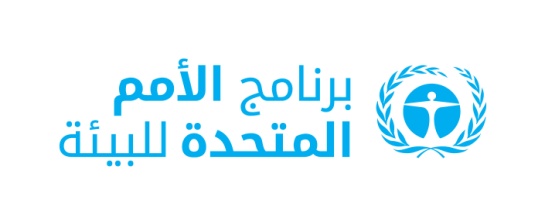 CBD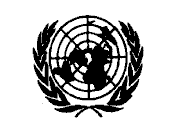 Distr.LIMITEDCBD/SBSTTA/REC/24/227 March 2022ARABICORIGINAL: ENGLISH 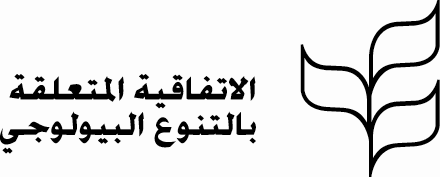 الغاية/المعلم الرئيسي/الهدفالمؤشر الرئيسيالمؤشر الرئيسيموجز التقييممؤشرات المكوناتمؤشرات المكوناتالمؤشرات التكميليةالغاية ألف تعزيز سلامة جميع النظم الإيكولوجية، مع زيادة بنسبة 15 في المائة على الأقل في مساحة، واتصال، وسلامة النظم الإيكولوجية الطبيعية، مع دعم مجموعات صحية وقادرة على الصمود لجميع الأنواع، وتخفيض معدل الانقراض بمقدار عشرة أضعاف على الأقل، وتقليل خطر انقراض الأنواع عبر جميع المجموعات التصنيفية والوظيفية إلى النصف، وصون التنوع الجيني للأنواع البرية والأليفة، مع الحفاظ على 90 في المائة على الأقل من التنوع الجيني ضمن جميع الأنواع.المعلم الرئيسي ألف-1 صافي الربح في مساحة واتصال وسلامة النظم الطبيعية يعادل نسبة 5 في المائة على الأقل.المعلم الرئيسي ألف-2 إيقاف الزيادة في معدل الانقراض أو عكسها، وتقليل خطر الانقراض بنسبة 10 في المائة على الأقل، مع انخفاض نسبة الأنواع المهددة بالانقراض، وتحسين وفرة وتوزيع تجمعات الأنواع أو على الأقل الحفاظ عليها.المعلم الرئيسي ألف-3 صون التنوع الجيني للأنواع البرية والأليفة، مع زيادة نسبة الأنواع التي تحافظ على 90 في المائة على الأقل من تنوعها الجيني. ألف-0-1 نطاق النظم الإيكولوجية [المختارة] الطبيعية و[شبه الطبيعية و] المعدلة [المستدامة  [المدارة] [على نحو مستدام]] [في جميع المناطق الأحيائية لأنواع النظام الإيكولوجي للاتحاد الدولي لحفظ الطبيعة] حسب النوع [(أي الغابات، [الصحراء،]، والسافانا والأراضي العشبية، والأراضي الرطبة، [والبحيرات، الأنهار،]، [ونباتات جبال الألب،]، وأشجار المانغروف، والمستنقعات المالحة، والشعاب المرجانية، والأعشاب البحرية، الطحالب الكبيرة والموائل المدّية)]ألف-0-1 نطاق النظم الإيكولوجية [المختارة] الطبيعية و[شبه الطبيعية و] المعدلة [المستدامة  [المدارة] [على نحو مستدام]] [في جميع المناطق الأحيائية لأنواع النظام الإيكولوجي للاتحاد الدولي لحفظ الطبيعة] حسب النوع [(أي الغابات، [الصحراء،]، والسافانا والأراضي العشبية، والأراضي الرطبة، [والبحيرات، الأنهار،]، [ونباتات جبال الألب،]، وأشجار المانغروف، والمستنقعات المالحة، والشعاب المرجانية، والأعشاب البحرية، الطحالب الكبيرة والموائل المدّية)]الصلة: أخضر/أصفرالجدوى على المستوى الوطني: أصفرالجدوى على المستوى العالمي مع تصنيف وطني: أصفرالجاهزية: أصفرالموجز: ذو صلة، غير جاهز للتشغيل الكاملقام العديد من الأطراف بدعم هذا المؤشر مع تعديلات طفيفة. وأشار بعض الأطراف إلى الحاجة إلى مؤشر إضافي بشأن الترابط والسلامة. وجرى اقتراح عدد من المؤشرات البديلة. وعلى وجه الخصوص، اقترح العديد من الأطراف القائمة الحمراء للنظم الإيكولوجية (أ-8).ألف-2-1 مؤشر الترابط الخاص بمعاهدة المحافظة على الأنواع المهاجرة من الحيوانات الفطريةألف-3-1 مؤشر سلامة النظم الإيكولوجيةألف-4-1 مؤشر معلومات حالة الأنواع ألف-4-2 مؤشر الكوكب الحي ألف-8-1 نسبة الأعداد المصانة داخل الأنواع ألف-2-1 مؤشر الترابط الخاص بمعاهدة المحافظة على الأنواع المهاجرة من الحيوانات الفطريةألف-3-1 مؤشر سلامة النظم الإيكولوجيةألف-4-1 مؤشر معلومات حالة الأنواع ألف-4-2 مؤشر الكوكب الحي ألف-8-1 نسبة الأعداد المصانة داخل الأنواع أ-1 مساحة الغابات كنسبة من إجمالي مساحة الأراضي (مؤشر هدف التنمية المستدامة 15-1-1)أ-2 توزيع الغاباتأ-3 فقدان الغطاء الشجريأ-4 مدى المراعي والسافاناأ-5 مؤشر الغطاء الأخضر الجبليأ-6 مدى وحالة الأراضي الخثيةأ-7 سُمك التربة الصقيعية وعمقها ومداهاأ-8 القائمة الحمراء للنظم الإيكولوجيةأ-9 الغطاء الحرجي العالمي المتواصل لأشجار المانغروفأ-10 الاتجاهات في تجزؤ غابات المانغروفأ-11 التغير في مدى النظم الإيكولوجية المتعلقة بالمياه بمرور الوقت (مؤشر هدف التنمية المستدامة 6-6-1)أ-12 الاتجاهات في مدى غابات المانغروفأ-13 الغطاء المرجاني الحيأ-14 الغطاء المرجاني الصلب وتكوينهأ-15 مدى الشعاب المرجانية العالميةأ-16 مدى الأعشاب البحرية العالمية (غطاء الأعشاب البحرية وتكوينها)أ-17 مدى المستنقعات المالحة العالميةأ-18 مدى مظلة أعشاب البحارأ-19 غطاء مظلة الطحالب الكبيرة وتكوينهاأ-20 غطاء المجموعات القاعية الرئيسيةأ-21 غطاء الطحالب الكثيفأ-22 مؤشر اتجاهات مدى الأراضي الرطبةأ-23 التغير في مدى النظم الإيكولوجية للمياه الداخلية بمرور الوقتأ-24 التغير في مدى النظم الإيكولوجية المتعلقة بالمياه (مؤشر هدف التنمية المستدامة 6-6-1)أ-25 مؤشر تجزؤ الغاباتأ-26 مؤشر سلامة المناظر الطبيعية للغاباتأ-27 الكتلة الأحيائية لنظم إيكولوجية طبيعية مختارة (ألف-0-2)أ-28 مؤشر موائل التنوع البيولوجيأ-29 منتجات الصحة النباتية العالميةأ-30 مؤشر قدرة النظم الإيكولوجية على الصمود البيولوجي المناخي (BERI)أ-31 الحجم النسبي للتجزؤ (RMF)أ-32 مؤشر سلامة المنطقة الإيكولوجيةأ-33 مؤشر سلامة التنوع البيولوجيأ-34 مؤشر سلامة المحيطاتأ-35 مؤشر مدى الضرر المادي لموائل قاع البحار السائدةأ-36 مؤشر اتجاهات مدى الأراضي الرطبةأ-37 مؤشر تجزؤ الأنهارأ-38 مؤشر تواصل الشجيراتأ-39 النسبة المئوية للأنواع المهددة التي تتحسن حالتها وفقا للقائمة الحمراءأ-40 تغيير الوضع التطوري للأنواع المتميزة والمهددة بالانقراض عالميا (مؤشر EDGE)أ-41 عدد الأنواع المهددة حسب مجموعة الأنواعأ-42 مؤشر الطيور البريةأ-43 متوسط ​​وفرة الأنواع (MSA)أ-44 مؤشر حماية الأنواعأ-45 التغيرات في الكتلة الأحيائية للعوالق ووفرتهاأ-46 وفرة الأسماك والكتلة الأحيائيةأ-47 الأعداد (أو عدد السلالات) داخل الأنواع ذات أعداد > 500 مقارنة بأعداد < 500أ-48 بطاقة البيانات الجينية للأنواع البريةأ-49 وفرة/تغيرات الأنواع في تنوع الأرضية المحلية (PREDICTS)أ-50 وفرة الأنواع البحريةأ-51 شمولية الحفاظ على الأنواع ذات القيمة الاجتماعية والاقتصادية وكذلك الثقافيةأ-52 عدد الموارد الجينية النباتية والحيوانية للأغذية والزراعة التي تم تأمينها في مرافق الحفظ المتوسطة أو الطويلة الأجل (هدف التنمية المستدامة 2-5-1)أ-53 نسبة السلالات المحلية المصنفة على أنها معرضة لخطر الانقراضأ-54 مؤشر القائمة الحمراء (الأقارب البرية للحيوانات المستأنسة)الغاية ألف تعزيز سلامة جميع النظم الإيكولوجية، مع زيادة بنسبة 15 في المائة على الأقل في مساحة، واتصال، وسلامة النظم الإيكولوجية الطبيعية، مع دعم مجموعات صحية وقادرة على الصمود لجميع الأنواع، وتخفيض معدل الانقراض بمقدار عشرة أضعاف على الأقل، وتقليل خطر انقراض الأنواع عبر جميع المجموعات التصنيفية والوظيفية إلى النصف، وصون التنوع الجيني للأنواع البرية والأليفة، مع الحفاظ على 90 في المائة على الأقل من التنوع الجيني ضمن جميع الأنواع.المعلم الرئيسي ألف-1 صافي الربح في مساحة واتصال وسلامة النظم الطبيعية يعادل نسبة 5 في المائة على الأقل.المعلم الرئيسي ألف-2 إيقاف الزيادة في معدل الانقراض أو عكسها، وتقليل خطر الانقراض بنسبة 10 في المائة على الأقل، مع انخفاض نسبة الأنواع المهددة بالانقراض، وتحسين وفرة وتوزيع تجمعات الأنواع أو على الأقل الحفاظ عليها.المعلم الرئيسي ألف-3 صون التنوع الجيني للأنواع البرية والأليفة، مع زيادة نسبة الأنواع التي تحافظ على 90 في المائة على الأقل من تنوعها الجيني. ألف-0-2 مؤشر موائل الأنواعألف-0-2 مؤشر موائل الأنواعالصلة: أحمر/أصفرالجدوى على المستوى الوطني: أصفرالجدوى على المستوى العالمي مع تصنيف وطني: أصفرالجاهزية: أصفرالموجز: ذو صلة منخفضة، غير جاهز للتشغيل الكاملأعربت بعض الأطراف عن دعمها لهذا المؤشر، ورأى العديد من الأطراف أنه لا ينبغي إدراج هذا المؤشر على مستوى المؤشرات الرئيسية وأنه ينبغي أن يكون على مستوى المكونات. وتم اقتراح إضافة مؤشر الكوكب الحي من قبل عدد من الأطراف. وجرى اقتراح عدد من المؤشرات الأخرى.ألف-2-1 مؤشر الترابط الخاص بمعاهدة المحافظة على الأنواع المهاجرة من الحيوانات الفطريةألف-3-1 مؤشر سلامة النظم الإيكولوجيةألف-4-1 مؤشر معلومات حالة الأنواع ألف-4-2 مؤشر الكوكب الحي ألف-8-1 نسبة الأعداد المصانة داخل الأنواع ألف-2-1 مؤشر الترابط الخاص بمعاهدة المحافظة على الأنواع المهاجرة من الحيوانات الفطريةألف-3-1 مؤشر سلامة النظم الإيكولوجيةألف-4-1 مؤشر معلومات حالة الأنواع ألف-4-2 مؤشر الكوكب الحي ألف-8-1 نسبة الأعداد المصانة داخل الأنواع أ-1 مساحة الغابات كنسبة من إجمالي مساحة الأراضي (مؤشر هدف التنمية المستدامة 15-1-1)أ-2 توزيع الغاباتأ-3 فقدان الغطاء الشجريأ-4 مدى المراعي والسافاناأ-5 مؤشر الغطاء الأخضر الجبليأ-6 مدى وحالة الأراضي الخثيةأ-7 سُمك التربة الصقيعية وعمقها ومداهاأ-8 القائمة الحمراء للنظم الإيكولوجيةأ-9 الغطاء الحرجي العالمي المتواصل لأشجار المانغروفأ-10 الاتجاهات في تجزؤ غابات المانغروفأ-11 التغير في مدى النظم الإيكولوجية المتعلقة بالمياه بمرور الوقت (مؤشر هدف التنمية المستدامة 6-6-1)أ-12 الاتجاهات في مدى غابات المانغروفأ-13 الغطاء المرجاني الحيأ-14 الغطاء المرجاني الصلب وتكوينهأ-15 مدى الشعاب المرجانية العالميةأ-16 مدى الأعشاب البحرية العالمية (غطاء الأعشاب البحرية وتكوينها)أ-17 مدى المستنقعات المالحة العالميةأ-18 مدى مظلة أعشاب البحارأ-19 غطاء مظلة الطحالب الكبيرة وتكوينهاأ-20 غطاء المجموعات القاعية الرئيسيةأ-21 غطاء الطحالب الكثيفأ-22 مؤشر اتجاهات مدى الأراضي الرطبةأ-23 التغير في مدى النظم الإيكولوجية للمياه الداخلية بمرور الوقتأ-24 التغير في مدى النظم الإيكولوجية المتعلقة بالمياه (مؤشر هدف التنمية المستدامة 6-6-1)أ-25 مؤشر تجزؤ الغاباتأ-26 مؤشر سلامة المناظر الطبيعية للغاباتأ-27 الكتلة الأحيائية لنظم إيكولوجية طبيعية مختارة (ألف-0-2)أ-28 مؤشر موائل التنوع البيولوجيأ-29 منتجات الصحة النباتية العالميةأ-30 مؤشر قدرة النظم الإيكولوجية على الصمود البيولوجي المناخي (BERI)أ-31 الحجم النسبي للتجزؤ (RMF)أ-32 مؤشر سلامة المنطقة الإيكولوجيةأ-33 مؤشر سلامة التنوع البيولوجيأ-34 مؤشر سلامة المحيطاتأ-35 مؤشر مدى الضرر المادي لموائل قاع البحار السائدةأ-36 مؤشر اتجاهات مدى الأراضي الرطبةأ-37 مؤشر تجزؤ الأنهارأ-38 مؤشر تواصل الشجيراتأ-39 النسبة المئوية للأنواع المهددة التي تتحسن حالتها وفقا للقائمة الحمراءأ-40 تغيير الوضع التطوري للأنواع المتميزة والمهددة بالانقراض عالميا (مؤشر EDGE)أ-41 عدد الأنواع المهددة حسب مجموعة الأنواعأ-42 مؤشر الطيور البريةأ-43 متوسط ​​وفرة الأنواع (MSA)أ-44 مؤشر حماية الأنواعأ-45 التغيرات في الكتلة الأحيائية للعوالق ووفرتهاأ-46 وفرة الأسماك والكتلة الأحيائيةأ-47 الأعداد (أو عدد السلالات) داخل الأنواع ذات أعداد > 500 مقارنة بأعداد < 500أ-48 بطاقة البيانات الجينية للأنواع البريةأ-49 وفرة/تغيرات الأنواع في تنوع الأرضية المحلية (PREDICTS)أ-50 وفرة الأنواع البحريةأ-51 شمولية الحفاظ على الأنواع ذات القيمة الاجتماعية والاقتصادية وكذلك الثقافيةأ-52 عدد الموارد الجينية النباتية والحيوانية للأغذية والزراعة التي تم تأمينها في مرافق الحفظ المتوسطة أو الطويلة الأجل (هدف التنمية المستدامة 2-5-1)أ-53 نسبة السلالات المحلية المصنفة على أنها معرضة لخطر الانقراضأ-54 مؤشر القائمة الحمراء (الأقارب البرية للحيوانات المستأنسة)الغاية ألف تعزيز سلامة جميع النظم الإيكولوجية، مع زيادة بنسبة 15 في المائة على الأقل في مساحة، واتصال، وسلامة النظم الإيكولوجية الطبيعية، مع دعم مجموعات صحية وقادرة على الصمود لجميع الأنواع، وتخفيض معدل الانقراض بمقدار عشرة أضعاف على الأقل، وتقليل خطر انقراض الأنواع عبر جميع المجموعات التصنيفية والوظيفية إلى النصف، وصون التنوع الجيني للأنواع البرية والأليفة، مع الحفاظ على 90 في المائة على الأقل من التنوع الجيني ضمن جميع الأنواع.المعلم الرئيسي ألف-1 صافي الربح في مساحة واتصال وسلامة النظم الطبيعية يعادل نسبة 5 في المائة على الأقل.المعلم الرئيسي ألف-2 إيقاف الزيادة في معدل الانقراض أو عكسها، وتقليل خطر الانقراض بنسبة 10 في المائة على الأقل، مع انخفاض نسبة الأنواع المهددة بالانقراض، وتحسين وفرة وتوزيع تجمعات الأنواع أو على الأقل الحفاظ عليها.المعلم الرئيسي ألف-3 صون التنوع الجيني للأنواع البرية والأليفة، مع زيادة نسبة الأنواع التي تحافظ على 90 في المائة على الأقل من تنوعها الجيني. ألف-0-3 مؤشر القائمة الحمراء (مؤشر هدف التنمية المستدامة 15-5-1)ألف-0-3 مؤشر القائمة الحمراء (مؤشر هدف التنمية المستدامة 15-5-1)الصلة: أحمر/أصفرالجدوى على المستوى الوطني: أصفرالجدوى على المستوى العالمي مع تصنيف وطني: أصفرالجاهزية: أصفرالموجز: ذو صلة منخفضة، غير جاهز للتشغيل الكاملأعربت بعض الأطراف عن دعمها لهذا المؤشر، ورأى العديد من الأطراف أنه لا ينبغي إدراج هذا المؤشر على مستوى المؤشرات الرئيسية وأنه ينبغي أن يكون على مستوى المكونات. وتم اقتراح إضافة مؤشر الكوكب الحي من قبل عدد من الأطراف. وجرى اقتراح عدد من المؤشرات الأخرى.ألف-2-1 مؤشر الترابط الخاص بمعاهدة المحافظة على الأنواع المهاجرة من الحيوانات الفطريةألف-3-1 مؤشر سلامة النظم الإيكولوجيةألف-4-1 مؤشر معلومات حالة الأنواع ألف-4-2 مؤشر الكوكب الحي ألف-8-1 نسبة الأعداد المصانة داخل الأنواع ألف-2-1 مؤشر الترابط الخاص بمعاهدة المحافظة على الأنواع المهاجرة من الحيوانات الفطريةألف-3-1 مؤشر سلامة النظم الإيكولوجيةألف-4-1 مؤشر معلومات حالة الأنواع ألف-4-2 مؤشر الكوكب الحي ألف-8-1 نسبة الأعداد المصانة داخل الأنواع أ-1 مساحة الغابات كنسبة من إجمالي مساحة الأراضي (مؤشر هدف التنمية المستدامة 15-1-1)أ-2 توزيع الغاباتأ-3 فقدان الغطاء الشجريأ-4 مدى المراعي والسافاناأ-5 مؤشر الغطاء الأخضر الجبليأ-6 مدى وحالة الأراضي الخثيةأ-7 سُمك التربة الصقيعية وعمقها ومداهاأ-8 القائمة الحمراء للنظم الإيكولوجيةأ-9 الغطاء الحرجي العالمي المتواصل لأشجار المانغروفأ-10 الاتجاهات في تجزؤ غابات المانغروفأ-11 التغير في مدى النظم الإيكولوجية المتعلقة بالمياه بمرور الوقت (مؤشر هدف التنمية المستدامة 6-6-1)أ-12 الاتجاهات في مدى غابات المانغروفأ-13 الغطاء المرجاني الحيأ-14 الغطاء المرجاني الصلب وتكوينهأ-15 مدى الشعاب المرجانية العالميةأ-16 مدى الأعشاب البحرية العالمية (غطاء الأعشاب البحرية وتكوينها)أ-17 مدى المستنقعات المالحة العالميةأ-18 مدى مظلة أعشاب البحارأ-19 غطاء مظلة الطحالب الكبيرة وتكوينهاأ-20 غطاء المجموعات القاعية الرئيسيةأ-21 غطاء الطحالب الكثيفأ-22 مؤشر اتجاهات مدى الأراضي الرطبةأ-23 التغير في مدى النظم الإيكولوجية للمياه الداخلية بمرور الوقتأ-24 التغير في مدى النظم الإيكولوجية المتعلقة بالمياه (مؤشر هدف التنمية المستدامة 6-6-1)أ-25 مؤشر تجزؤ الغاباتأ-26 مؤشر سلامة المناظر الطبيعية للغاباتأ-27 الكتلة الأحيائية لنظم إيكولوجية طبيعية مختارة (ألف-0-2)أ-28 مؤشر موائل التنوع البيولوجيأ-29 منتجات الصحة النباتية العالميةأ-30 مؤشر قدرة النظم الإيكولوجية على الصمود البيولوجي المناخي (BERI)أ-31 الحجم النسبي للتجزؤ (RMF)أ-32 مؤشر سلامة المنطقة الإيكولوجيةأ-33 مؤشر سلامة التنوع البيولوجيأ-34 مؤشر سلامة المحيطاتأ-35 مؤشر مدى الضرر المادي لموائل قاع البحار السائدةأ-36 مؤشر اتجاهات مدى الأراضي الرطبةأ-37 مؤشر تجزؤ الأنهارأ-38 مؤشر تواصل الشجيراتأ-39 النسبة المئوية للأنواع المهددة التي تتحسن حالتها وفقا للقائمة الحمراءأ-40 تغيير الوضع التطوري للأنواع المتميزة والمهددة بالانقراض عالميا (مؤشر EDGE)أ-41 عدد الأنواع المهددة حسب مجموعة الأنواعأ-42 مؤشر الطيور البريةأ-43 متوسط ​​وفرة الأنواع (MSA)أ-44 مؤشر حماية الأنواعأ-45 التغيرات في الكتلة الأحيائية للعوالق ووفرتهاأ-46 وفرة الأسماك والكتلة الأحيائيةأ-47 الأعداد (أو عدد السلالات) داخل الأنواع ذات أعداد > 500 مقارنة بأعداد < 500أ-48 بطاقة البيانات الجينية للأنواع البريةأ-49 وفرة/تغيرات الأنواع في تنوع الأرضية المحلية (PREDICTS)أ-50 وفرة الأنواع البحريةأ-51 شمولية الحفاظ على الأنواع ذات القيمة الاجتماعية والاقتصادية وكذلك الثقافيةأ-52 عدد الموارد الجينية النباتية والحيوانية للأغذية والزراعة التي تم تأمينها في مرافق الحفظ المتوسطة أو الطويلة الأجل (هدف التنمية المستدامة 2-5-1)أ-53 نسبة السلالات المحلية المصنفة على أنها معرضة لخطر الانقراضأ-54 مؤشر القائمة الحمراء (الأقارب البرية للحيوانات المستأنسة)الغاية ألف تعزيز سلامة جميع النظم الإيكولوجية، مع زيادة بنسبة 15 في المائة على الأقل في مساحة، واتصال، وسلامة النظم الإيكولوجية الطبيعية، مع دعم مجموعات صحية وقادرة على الصمود لجميع الأنواع، وتخفيض معدل الانقراض بمقدار عشرة أضعاف على الأقل، وتقليل خطر انقراض الأنواع عبر جميع المجموعات التصنيفية والوظيفية إلى النصف، وصون التنوع الجيني للأنواع البرية والأليفة، مع الحفاظ على 90 في المائة على الأقل من التنوع الجيني ضمن جميع الأنواع.المعلم الرئيسي ألف-1 صافي الربح في مساحة واتصال وسلامة النظم الطبيعية يعادل نسبة 5 في المائة على الأقل.المعلم الرئيسي ألف-2 إيقاف الزيادة في معدل الانقراض أو عكسها، وتقليل خطر الانقراض بنسبة 10 في المائة على الأقل، مع انخفاض نسبة الأنواع المهددة بالانقراض، وتحسين وفرة وتوزيع تجمعات الأنواع أو على الأقل الحفاظ عليها.المعلم الرئيسي ألف-3 صون التنوع الجيني للأنواع البرية والأليفة، مع زيادة نسبة الأنواع التي تحافظ على 90 في المائة على الأقل من تنوعها الجيني. ألف-0-3 مؤشر القائمة الحمراء (مؤشر هدف التنمية المستدامة 15-5-1)ألف-0-3 مؤشر القائمة الحمراء (مؤشر هدف التنمية المستدامة 15-5-1)الصلة: أخضرالجدوى على المستوى الوطني: أصفرالجدوى على المستوى العالمي مع تصنيف وطني: أخضرالجاهزية: أخضرالموجز: ذو صلة وجاهز للاستخدام.أيدت معظم الأطراف استخدام المؤشر على المستوى العالمي. إلا أن بعض الأطراف أشارت إلى وجود اختلافات في تنفيذ هذا المؤشر على المستوى الوطني.ألف-2-1 مؤشر الترابط الخاص بمعاهدة المحافظة على الأنواع المهاجرة من الحيوانات الفطريةألف-3-1 مؤشر سلامة النظم الإيكولوجيةألف-4-1 مؤشر معلومات حالة الأنواع ألف-4-2 مؤشر الكوكب الحي ألف-8-1 نسبة الأعداد المصانة داخل الأنواع ألف-2-1 مؤشر الترابط الخاص بمعاهدة المحافظة على الأنواع المهاجرة من الحيوانات الفطريةألف-3-1 مؤشر سلامة النظم الإيكولوجيةألف-4-1 مؤشر معلومات حالة الأنواع ألف-4-2 مؤشر الكوكب الحي ألف-8-1 نسبة الأعداد المصانة داخل الأنواع أ-1 مساحة الغابات كنسبة من إجمالي مساحة الأراضي (مؤشر هدف التنمية المستدامة 15-1-1)أ-2 توزيع الغاباتأ-3 فقدان الغطاء الشجريأ-4 مدى المراعي والسافاناأ-5 مؤشر الغطاء الأخضر الجبليأ-6 مدى وحالة الأراضي الخثيةأ-7 سُمك التربة الصقيعية وعمقها ومداهاأ-8 القائمة الحمراء للنظم الإيكولوجيةأ-9 الغطاء الحرجي العالمي المتواصل لأشجار المانغروفأ-10 الاتجاهات في تجزؤ غابات المانغروفأ-11 التغير في مدى النظم الإيكولوجية المتعلقة بالمياه بمرور الوقت (مؤشر هدف التنمية المستدامة 6-6-1)أ-12 الاتجاهات في مدى غابات المانغروفأ-13 الغطاء المرجاني الحيأ-14 الغطاء المرجاني الصلب وتكوينهأ-15 مدى الشعاب المرجانية العالميةأ-16 مدى الأعشاب البحرية العالمية (غطاء الأعشاب البحرية وتكوينها)أ-17 مدى المستنقعات المالحة العالميةأ-18 مدى مظلة أعشاب البحارأ-19 غطاء مظلة الطحالب الكبيرة وتكوينهاأ-20 غطاء المجموعات القاعية الرئيسيةأ-21 غطاء الطحالب الكثيفأ-22 مؤشر اتجاهات مدى الأراضي الرطبةأ-23 التغير في مدى النظم الإيكولوجية للمياه الداخلية بمرور الوقتأ-24 التغير في مدى النظم الإيكولوجية المتعلقة بالمياه (مؤشر هدف التنمية المستدامة 6-6-1)أ-25 مؤشر تجزؤ الغاباتأ-26 مؤشر سلامة المناظر الطبيعية للغاباتأ-27 الكتلة الأحيائية لنظم إيكولوجية طبيعية مختارة (ألف-0-2)أ-28 مؤشر موائل التنوع البيولوجيأ-29 منتجات الصحة النباتية العالميةأ-30 مؤشر قدرة النظم الإيكولوجية على الصمود البيولوجي المناخي (BERI)أ-31 الحجم النسبي للتجزؤ (RMF)أ-32 مؤشر سلامة المنطقة الإيكولوجيةأ-33 مؤشر سلامة التنوع البيولوجيأ-34 مؤشر سلامة المحيطاتأ-35 مؤشر مدى الضرر المادي لموائل قاع البحار السائدةأ-36 مؤشر اتجاهات مدى الأراضي الرطبةأ-37 مؤشر تجزؤ الأنهارأ-38 مؤشر تواصل الشجيراتأ-39 النسبة المئوية للأنواع المهددة التي تتحسن حالتها وفقا للقائمة الحمراءأ-40 تغيير الوضع التطوري للأنواع المتميزة والمهددة بالانقراض عالميا (مؤشر EDGE)أ-41 عدد الأنواع المهددة حسب مجموعة الأنواعأ-42 مؤشر الطيور البريةأ-43 متوسط ​​وفرة الأنواع (MSA)أ-44 مؤشر حماية الأنواعأ-45 التغيرات في الكتلة الأحيائية للعوالق ووفرتهاأ-46 وفرة الأسماك والكتلة الأحيائيةأ-47 الأعداد (أو عدد السلالات) داخل الأنواع ذات أعداد > 500 مقارنة بأعداد < 500أ-48 بطاقة البيانات الجينية للأنواع البريةأ-49 وفرة/تغيرات الأنواع في تنوع الأرضية المحلية (PREDICTS)أ-50 وفرة الأنواع البحريةأ-51 شمولية الحفاظ على الأنواع ذات القيمة الاجتماعية والاقتصادية وكذلك الثقافيةأ-52 عدد الموارد الجينية النباتية والحيوانية للأغذية والزراعة التي تم تأمينها في مرافق الحفظ المتوسطة أو الطويلة الأجل (هدف التنمية المستدامة 2-5-1)أ-53 نسبة السلالات المحلية المصنفة على أنها معرضة لخطر الانقراضأ-54 مؤشر القائمة الحمراء (الأقارب البرية للحيوانات المستأنسة)الغاية ألف تعزيز سلامة جميع النظم الإيكولوجية، مع زيادة بنسبة 15 في المائة على الأقل في مساحة، واتصال، وسلامة النظم الإيكولوجية الطبيعية، مع دعم مجموعات صحية وقادرة على الصمود لجميع الأنواع، وتخفيض معدل الانقراض بمقدار عشرة أضعاف على الأقل، وتقليل خطر انقراض الأنواع عبر جميع المجموعات التصنيفية والوظيفية إلى النصف، وصون التنوع الجيني للأنواع البرية والأليفة، مع الحفاظ على 90 في المائة على الأقل من التنوع الجيني ضمن جميع الأنواع.المعلم الرئيسي ألف-1 صافي الربح في مساحة واتصال وسلامة النظم الطبيعية يعادل نسبة 5 في المائة على الأقل.المعلم الرئيسي ألف-2 إيقاف الزيادة في معدل الانقراض أو عكسها، وتقليل خطر الانقراض بنسبة 10 في المائة على الأقل، مع انخفاض نسبة الأنواع المهددة بالانقراض، وتحسين وفرة وتوزيع تجمعات الأنواع أو على الأقل الحفاظ عليها.المعلم الرئيسي ألف-3 صون التنوع الجيني للأنواع البرية والأليفة، مع زيادة نسبة الأنواع التي تحافظ على 90 في المائة على الأقل من تنوعها الجيني. ألف-0-4 نسبة المجموعات في [مظلة] الأنواع ذات حجم عشيرة فعال [جينيا] > 500ألف-0-4 نسبة المجموعات في [مظلة] الأنواع ذات حجم عشيرة فعال [جينيا] > 500الصلة: أخضرالجدوى على المستوى الوطني: أصفرالجدوى على المستوى العالمي مع تصنيف وطني: أحمرالجاهزية: أصفرالموجز: ذو صلة، غير جاهز للتشغيل الكاملأيّد العديد من الأطراف مفهوم هذا المؤشر؛ غير أنها أشارت إلى أنه سيتطلب موارد من أجل تشغيله وأن ذلك سيكون صعبا على المدى القريب. وجرى اقتراح عدد من المؤشرات الأخرى.ألف-2-1 مؤشر الترابط الخاص بمعاهدة المحافظة على الأنواع المهاجرة من الحيوانات الفطريةألف-3-1 مؤشر سلامة النظم الإيكولوجيةألف-4-1 مؤشر معلومات حالة الأنواع ألف-4-2 مؤشر الكوكب الحي ألف-8-1 نسبة الأعداد المصانة داخل الأنواع ألف-2-1 مؤشر الترابط الخاص بمعاهدة المحافظة على الأنواع المهاجرة من الحيوانات الفطريةألف-3-1 مؤشر سلامة النظم الإيكولوجيةألف-4-1 مؤشر معلومات حالة الأنواع ألف-4-2 مؤشر الكوكب الحي ألف-8-1 نسبة الأعداد المصانة داخل الأنواع أ-1 مساحة الغابات كنسبة من إجمالي مساحة الأراضي (مؤشر هدف التنمية المستدامة 15-1-1)أ-2 توزيع الغاباتأ-3 فقدان الغطاء الشجريأ-4 مدى المراعي والسافاناأ-5 مؤشر الغطاء الأخضر الجبليأ-6 مدى وحالة الأراضي الخثيةأ-7 سُمك التربة الصقيعية وعمقها ومداهاأ-8 القائمة الحمراء للنظم الإيكولوجيةأ-9 الغطاء الحرجي العالمي المتواصل لأشجار المانغروفأ-10 الاتجاهات في تجزؤ غابات المانغروفأ-11 التغير في مدى النظم الإيكولوجية المتعلقة بالمياه بمرور الوقت (مؤشر هدف التنمية المستدامة 6-6-1)أ-12 الاتجاهات في مدى غابات المانغروفأ-13 الغطاء المرجاني الحيأ-14 الغطاء المرجاني الصلب وتكوينهأ-15 مدى الشعاب المرجانية العالميةأ-16 مدى الأعشاب البحرية العالمية (غطاء الأعشاب البحرية وتكوينها)أ-17 مدى المستنقعات المالحة العالميةأ-18 مدى مظلة أعشاب البحارأ-19 غطاء مظلة الطحالب الكبيرة وتكوينهاأ-20 غطاء المجموعات القاعية الرئيسيةأ-21 غطاء الطحالب الكثيفأ-22 مؤشر اتجاهات مدى الأراضي الرطبةأ-23 التغير في مدى النظم الإيكولوجية للمياه الداخلية بمرور الوقتأ-24 التغير في مدى النظم الإيكولوجية المتعلقة بالمياه (مؤشر هدف التنمية المستدامة 6-6-1)أ-25 مؤشر تجزؤ الغاباتأ-26 مؤشر سلامة المناظر الطبيعية للغاباتأ-27 الكتلة الأحيائية لنظم إيكولوجية طبيعية مختارة (ألف-0-2)أ-28 مؤشر موائل التنوع البيولوجيأ-29 منتجات الصحة النباتية العالميةأ-30 مؤشر قدرة النظم الإيكولوجية على الصمود البيولوجي المناخي (BERI)أ-31 الحجم النسبي للتجزؤ (RMF)أ-32 مؤشر سلامة المنطقة الإيكولوجيةأ-33 مؤشر سلامة التنوع البيولوجيأ-34 مؤشر سلامة المحيطاتأ-35 مؤشر مدى الضرر المادي لموائل قاع البحار السائدةأ-36 مؤشر اتجاهات مدى الأراضي الرطبةأ-37 مؤشر تجزؤ الأنهارأ-38 مؤشر تواصل الشجيراتأ-39 النسبة المئوية للأنواع المهددة التي تتحسن حالتها وفقا للقائمة الحمراءأ-40 تغيير الوضع التطوري للأنواع المتميزة والمهددة بالانقراض عالميا (مؤشر EDGE)أ-41 عدد الأنواع المهددة حسب مجموعة الأنواعأ-42 مؤشر الطيور البريةأ-43 متوسط ​​وفرة الأنواع (MSA)أ-44 مؤشر حماية الأنواعأ-45 التغيرات في الكتلة الأحيائية للعوالق ووفرتهاأ-46 وفرة الأسماك والكتلة الأحيائيةأ-47 الأعداد (أو عدد السلالات) داخل الأنواع ذات أعداد > 500 مقارنة بأعداد < 500أ-48 بطاقة البيانات الجينية للأنواع البريةأ-49 وفرة/تغيرات الأنواع في تنوع الأرضية المحلية (PREDICTS)أ-50 وفرة الأنواع البحريةأ-51 شمولية الحفاظ على الأنواع ذات القيمة الاجتماعية والاقتصادية وكذلك الثقافيةأ-52 عدد الموارد الجينية النباتية والحيوانية للأغذية والزراعة التي تم تأمينها في مرافق الحفظ المتوسطة أو الطويلة الأجل (هدف التنمية المستدامة 2-5-1)أ-53 نسبة السلالات المحلية المصنفة على أنها معرضة لخطر الانقراضأ-54 مؤشر القائمة الحمراء (الأقارب البرية للحيوانات المستأنسة)الغاية باء تقييم مساهمات الطبيعة في الشعوب، أو صيانتها أو تعزيزها من خلال الحفظ والاستخدام المستدام مع دعم خطة التنمية العالمية لمصلحة الجميع.المعلم الرئيسي باء-1 الطبيعة ومساهماتها في الشعوب محسوبة بالكامل وتستنير بها جميع القرارات العامة والخاصة ذات الصلة.المعلم الرئيسي باء-2 يتم ضمان الاستدامة طويلة الأجل لكافة فئات مساهمات الطبيعة في الشعوب، مع استعادة تلك التي تعاني حاليا من حالة تدهور، مما يسهم في كل هدف من أهداف التنمية المستدامة ذات الصلة.باء-0-1 الحسابات الاقتصادية البيئية الوطنية لخدمات النظم الإيكولوجية*باء-0-1 الحسابات الاقتصادية البيئية الوطنية لخدمات النظم الإيكولوجية*الصلة: أخضر/أصفرالجدوى على المستوى الوطني: أصفرالجدوى على المستوى العالمي مع تصنيف وطني: أحمرالجاهزية: أصفر/أحمرالموجز: ذو صلة، غير جاهز للتشغيل الكاملاقترحت بعض الأطراف تقسيم هذا المؤشر إلى حسابات فيزيائية أحيائية ونقدية على أن تكون الحسابات النقدية اختيارية. وذكرت بعض الأطراف أنه ينبغي إضافة مؤشر بشأن الاستخدام المستدام.باء-2-1 مساهمات الطبيعة في التنظيم بما في ذلك تنظيم المناخ، والوقاية من الكوارث وغيرها (من الحسابات البيئية الاقتصادية)باء-3-1 مساهمات الطبيعة المادية، بما في ذلك الأغذية والمياه وغيرها (من الحسابات البيئية الاقتصادية)باء-4-1 مساهمات الطبيعة غير المادية، بما في ذلك المساهمات الثقافية (من الحسابات البيئية الاقتصادية)باء-2-1 مساهمات الطبيعة في التنظيم بما في ذلك تنظيم المناخ، والوقاية من الكوارث وغيرها (من الحسابات البيئية الاقتصادية)باء-3-1 مساهمات الطبيعة المادية، بما في ذلك الأغذية والمياه وغيرها (من الحسابات البيئية الاقتصادية)باء-4-1 مساهمات الطبيعة غير المادية، بما في ذلك المساهمات الثقافية (من الحسابات البيئية الاقتصادية)ب-1 الفقدان المتوقع للتنوع الجيني للأنواع (مؤشر التنوع الجيني للأنواع للمنبر الحكومي الدولي للعلوم والسياسات المعني بالتنوع البيولوجي وخدمات النظم الإيكولوجية)ب-2 مؤشر القائمة الحمراء (الأنواع التي تقوم بالتلقيح)ب-3 مؤشر الحالة الخضراء (الملقحات)ب-4 مؤشر جودة الهواءب-5 حساب انبعاثات تلوث الهواءب-6 الأمراض حيوانية المصدر في الحياة البريةب-7 مؤشر الأثر المناخيب-8 تحمض المحيطات (هدف التنمية المستدامة 14-3-1)ب-9 مستوى الإجهاد المائي: انحسار المياه العذبة كنسبة من موارد المياه العذبة المتاحةب-10 نسبة المسطحات المائية ذات جودة مياه محيطة جيدة (مؤشر هدف التنمية المستدامة 6-3-2)ب-11 مؤشر Eflowب-12 التغير في جودة النظم الإيكولوجية للمياه الداخلية بمرور الوقتب-13 التغير في جودة النظم الإيكولوجية للمياه الساحلية بمرور الوقتب-14 مستوى التعريةب-15 عدد الوفيات والأشخاص المفقودين والمتضررين بشكل مباشر بسبب الكوارث لكل 000 100 من السكان (مؤشر هدف التنمية المستدامة 11-5-1)ب-16 سلامة المناطق البريةب-17 إنتاج الوقود الحيويب-18 أقصى طاقة صيد ممكنةب-19 السكان المشاركون في الصيد والتجميعب-20 انتشار انعدام الأمن الغذائي المعتدل أو الشديد بين السكان، بناء على مقياس المعاناة من انعدام الأمن الغذائيب-21 إنتاج الغابات والتجارة (وقود الخشب)ب-22 الاتجاهات في التجارة القانونية للنباتات الطبيةب-23 تقييم إدارة الزوارب-24 عدد برامج التعليم الرسمية وغير الرسمية التي تنقل القيم الروحية والثقافية في شبكة اليونسكو العالمية لمحميات المحيط الحيويب-25 عدد المواقع المختلطة (ذات القيم العالمية المتميزة الطبيعية والثقافية)، والمناظر الطبيعية الثقافية (المعترف بها كأعمال مشتركة بين الطبيعة والناس) والمواقع الطبيعية ذات القيم الثقافية بما في ذلك تلك التي تدعم المعارف والممارسات المحلية والأصلية المدرجة في قائمة التراث العالمي لليونسكو وشبكة اليونسكو العالمية لمحميات المحيط الحيويب-26 مؤشر التنوع اللغوي - اتجاهات التنوع اللغوي وأعداد المتحدثين بلغات الشعوب الأصليةب-27 مؤشر تطوير إطار وضع المعايير لحماية وتعزيز الثقافة والحقوق الثقافية والتنوع الثقافيب-28 مؤشر الحيوية الثقافيةب-29 مؤشرات اليونسكو بشأن الثقافة لعام 2030 (مؤشرات متعددة)الغاية باء تقييم مساهمات الطبيعة في الشعوب، أو صيانتها أو تعزيزها من خلال الحفظ والاستخدام المستدام مع دعم خطة التنمية العالمية لمصلحة الجميع.المعلم الرئيسي باء-1 الطبيعة ومساهماتها في الشعوب محسوبة بالكامل وتستنير بها جميع القرارات العامة والخاصة ذات الصلة.المعلم الرئيسي باء-2 يتم ضمان الاستدامة طويلة الأجل لكافة فئات مساهمات الطبيعة في الشعوب، مع استعادة تلك التي تعاني حاليا من حالة تدهور، مما يسهم في كل هدف من أهداف التنمية المستدامة ذات الصلة.باء-0-1 الحسابات الاقتصادية البيئية الوطنية لخدمات النظم الإيكولوجية*باء-0-1 الحسابات الاقتصادية البيئية الوطنية لخدمات النظم الإيكولوجية*باء-2-1 مساهمات الطبيعة في التنظيم بما في ذلك تنظيم المناخ، والوقاية من الكوارث وغيرها (من الحسابات البيئية الاقتصادية)باء-3-1 مساهمات الطبيعة المادية، بما في ذلك الأغذية والمياه وغيرها (من الحسابات البيئية الاقتصادية)باء-4-1 مساهمات الطبيعة غير المادية، بما في ذلك المساهمات الثقافية (من الحسابات البيئية الاقتصادية)باء-2-1 مساهمات الطبيعة في التنظيم بما في ذلك تنظيم المناخ، والوقاية من الكوارث وغيرها (من الحسابات البيئية الاقتصادية)باء-3-1 مساهمات الطبيعة المادية، بما في ذلك الأغذية والمياه وغيرها (من الحسابات البيئية الاقتصادية)باء-4-1 مساهمات الطبيعة غير المادية، بما في ذلك المساهمات الثقافية (من الحسابات البيئية الاقتصادية)ب-1 الفقدان المتوقع للتنوع الجيني للأنواع (مؤشر التنوع الجيني للأنواع للمنبر الحكومي الدولي للعلوم والسياسات المعني بالتنوع البيولوجي وخدمات النظم الإيكولوجية)ب-2 مؤشر القائمة الحمراء (الأنواع التي تقوم بالتلقيح)ب-3 مؤشر الحالة الخضراء (الملقحات)ب-4 مؤشر جودة الهواءب-5 حساب انبعاثات تلوث الهواءب-6 الأمراض حيوانية المصدر في الحياة البريةب-7 مؤشر الأثر المناخيب-8 تحمض المحيطات (هدف التنمية المستدامة 14-3-1)ب-9 مستوى الإجهاد المائي: انحسار المياه العذبة كنسبة من موارد المياه العذبة المتاحةب-10 نسبة المسطحات المائية ذات جودة مياه محيطة جيدة (مؤشر هدف التنمية المستدامة 6-3-2)ب-11 مؤشر Eflowب-12 التغير في جودة النظم الإيكولوجية للمياه الداخلية بمرور الوقتب-13 التغير في جودة النظم الإيكولوجية للمياه الساحلية بمرور الوقتب-14 مستوى التعريةب-15 عدد الوفيات والأشخاص المفقودين والمتضررين بشكل مباشر بسبب الكوارث لكل 000 100 من السكان (مؤشر هدف التنمية المستدامة 11-5-1)ب-16 سلامة المناطق البريةب-17 إنتاج الوقود الحيويب-18 أقصى طاقة صيد ممكنةب-19 السكان المشاركون في الصيد والتجميعب-20 انتشار انعدام الأمن الغذائي المعتدل أو الشديد بين السكان، بناء على مقياس المعاناة من انعدام الأمن الغذائيب-21 إنتاج الغابات والتجارة (وقود الخشب)ب-22 الاتجاهات في التجارة القانونية للنباتات الطبيةب-23 تقييم إدارة الزوارب-24 عدد برامج التعليم الرسمية وغير الرسمية التي تنقل القيم الروحية والثقافية في شبكة اليونسكو العالمية لمحميات المحيط الحيويب-25 عدد المواقع المختلطة (ذات القيم العالمية المتميزة الطبيعية والثقافية)، والمناظر الطبيعية الثقافية (المعترف بها كأعمال مشتركة بين الطبيعة والناس) والمواقع الطبيعية ذات القيم الثقافية بما في ذلك تلك التي تدعم المعارف والممارسات المحلية والأصلية المدرجة في قائمة التراث العالمي لليونسكو وشبكة اليونسكو العالمية لمحميات المحيط الحيويب-26 مؤشر التنوع اللغوي - اتجاهات التنوع اللغوي وأعداد المتحدثين بلغات الشعوب الأصليةب-27 مؤشر تطوير إطار وضع المعايير لحماية وتعزيز الثقافة والحقوق الثقافية والتنوع الثقافيب-28 مؤشر الحيوية الثقافيةب-29 مؤشرات اليونسكو بشأن الثقافة لعام 2030 (مؤشرات متعددة)الغاية جيم تقاسم المنافع الناشئة عن استخدام الموارد الجينية بطريقة عادلة ومنصفة، مع تحقيق زيادة كبيرة في كلا المنافع النقدية وغير النقدية التي يتم تقاسمها، بما في ذلك لحفظ التنوع البيولوجي واستخدامه المستدامالمعلم الرئيسي جيم-1 زيادة حصة المنافع النقدية الواردة إلى المقدمين، بما في ذلك أصحاب المعارف التقليدية.المعلم الرئيسي جيم 2 - زيادة المنافع غير النقدية، مثل مشاركة مقدمي الخدمات، بما في ذلك أصحاب المعارف التقليدية، في البحث والتطويرجيم-0-1 مؤشر المنافع النقدية الواردة يُستكمل لاحقا*جيم-0-1 مؤشر المنافع النقدية الواردة يُستكمل لاحقا*الصلة: بحاجة إلى مؤشرالجدوى على المستوى الوطني: غير متاحالجدوى على المستوى العالمي مع تصنيف وطني: غير متاحالجاهزية: غير متاحالموجز: ذو صلة، لا يوجد مؤشر ذكرت معظم الأطراف أن هناك حاجة إلى المؤشرات المتعلقة بالمنافع النقدية وغير النقدية للحصول وتقاسم المنافع في الإطار. إلا أنه يجب وضع مؤشر لأن المؤشر غير موجود. وأشار بعض الأطراف إلى أهمية الحفاظ على أصحاب المعارف التقليدية.ج-1 عدد المستخدمين الذين قدموا معلومات ذات صلة باستخدام الموارد الجينية لنقاط التفتيش المعينةج-2 العدد الإجمالي للشهادات المعترف بها دوليا والمنشورة في غرفة تبادل معلومات الحصول وتقاسم المنافعج-3 عدد بيانات نقاط التفتيش المنشورة في غرفة تبادل معلومات الحصول وتقاسم المنافعج-4 عدد شهادات الامتثال المعترف بها دوليا للأغراض غير التجاريةالغاية جيم تقاسم المنافع الناشئة عن استخدام الموارد الجينية بطريقة عادلة ومنصفة، مع تحقيق زيادة كبيرة في كلا المنافع النقدية وغير النقدية التي يتم تقاسمها، بما في ذلك لحفظ التنوع البيولوجي واستخدامه المستدامالمعلم الرئيسي جيم-1 زيادة حصة المنافع النقدية الواردة إلى المقدمين، بما في ذلك أصحاب المعارف التقليدية.المعلم الرئيسي جيم 2 - زيادة المنافع غير النقدية، مثل مشاركة مقدمي الخدمات، بما في ذلك أصحاب المعارف التقليدية، في البحث والتطويرجيم-0-2 مؤشر المنافع غير النقدية يُستكمل لاحقا* جيم-0-2 مؤشر المنافع غير النقدية يُستكمل لاحقا* الصلة: بحاجة إلى مؤشرالجدوى على المستوى الوطني: غير متاحالجدوى على المستوى العالمي مع تصنيف وطني: غير متاحالجاهزية: غير متاحالموجز: ذو صلة، لا يوجد مؤشر وذكرت معظم الأطراف أن هناك حاجة إلى المؤشرات المتعلقة بالمنافع النقدية وغير النقدية للحصول وتقاسم المنافع في الإطار. ولاحظت بعض الأطراف أن مثل هذا المؤشر قد لا يكون ممكنا في حالة المنافع غير النقدية. وأشارت بعض الأطراف إلى ضرورة تحقيق الإنصاف في هذا المؤشر.ج-1 عدد المستخدمين الذين قدموا معلومات ذات صلة باستخدام الموارد الجينية لنقاط التفتيش المعينةج-2 العدد الإجمالي للشهادات المعترف بها دوليا والمنشورة في غرفة تبادل معلومات الحصول وتقاسم المنافعج-3 عدد بيانات نقاط التفتيش المنشورة في غرفة تبادل معلومات الحصول وتقاسم المنافعج-4 عدد شهادات الامتثال المعترف بها دوليا للأغراض غير التجاريةالغاية دال سد الفجوة بين الموارد المالية المتاحة ووسائل التنفيذ الأخرى والوسائل اللازمة لتحقيق رؤية عام 2050المعلم الرئيسي دال-1 توفر ونشر الموارد المالية الكافية لتنفيذ الإطار، مما يؤدي إلى سد فجوة التمويل تدريجيا بما لا يقل عن 700 مليار دولار أمريكي سنويا بحلول عام 2030.المعلم الرئيسي دال-2 توفر ونشر الوسائل الأخرى الملائمة، بما في ذلك بناء القدرات والتنمية، والتعاون التقني والعلمي ونقل التكنولوجيا لتنفيذ الإطار حتى عام 2030.المعلم الرئيسي دال-3 التخطيط أو الالتزام بالموارد المالية الكافية والموارد الأخرى للفترة من عام 2030 إلى عام 2040 بحلول عام 2030. دال-0-1 مؤشرات تمويل تنفيذ الإطار العالمي للتنوع البيولوجي [المتاح والجاهز للاستخدام] تُستكمل لاحقا (يتماشى مع الهدف 19) * دال-0-1 مؤشرات تمويل تنفيذ الإطار العالمي للتنوع البيولوجي [المتاح والجاهز للاستخدام] تُستكمل لاحقا (يتماشى مع الهدف 19) *الصلة: بحاجة إلى مؤشرالجدوى على المستوى الوطني: غير متاحالجدوى على المستوى العالمي مع تصنيف وطني: غير متاحالجاهزية: غير متاحالموجز: ذو صلة، لا يوجد مؤشروذكرت معظم الأطراف أن هناك حاجة إلى معلومات مالية للهدف دال. ولاحظت بعض الأطراف الحاجة إلى اقتناص جميع أنواع التمويل والتخطيط المالي والإعانات والقدرة ونقل التكنولوجيا.د-1 الموارد المالية التي يتم التقاطها في المؤشرات الرئيسية للهدف 18د-2 التمويل الذي تم حشده لبناء القدراتد-3 تقديم المساعدة المالية والتقنية بالدولار (بما في ذلك من خلال التعاون بين بلدان الجنوب، وبين الشمال والجنوب والتعاون الثلاثي)د-4 التمويل الذي تم حشده لتعزيز تطوير التكنولوجيا ونقلها ونشرها وتعميمهاد-5 عدد العلماء بالنسبة إلى أعداد الأنواعد-6 الأوراق العلمية المشتركة المنشورة (في نظم معلومات التنوع البيولوجي للمحيطات) حسب القطاعد-7 عدد محطات الرصد البحريد-8 عدد محطات رصد جودة المياهد-9 سفن الأبحاث التي تتم صيانتها وطنياد-10 نسبة إجمالي ميزانية البحث المخصصة للبحث في مجال التكنولوجيا البحريةد-11 حجم تدفقات المساعدة الإنمائية الرسمية للمنح الدراسية حسب القطاع ونوع الدراسةد-12 الواردات العالمية من سلع تكنولوجيا المعلومات والاتصالات كما تظهر في تدفقات التجارة الثنائية حسب فئات سلع تكنولوجيا المعلومات والاتصالاتالغاية دال سد الفجوة بين الموارد المالية المتاحة ووسائل التنفيذ الأخرى والوسائل اللازمة لتحقيق رؤية عام 2050المعلم الرئيسي دال-1 توفر ونشر الموارد المالية الكافية لتنفيذ الإطار، مما يؤدي إلى سد فجوة التمويل تدريجيا بما لا يقل عن 700 مليار دولار أمريكي سنويا بحلول عام 2030.المعلم الرئيسي دال-2 توفر ونشر الوسائل الأخرى الملائمة، بما في ذلك بناء القدرات والتنمية، والتعاون التقني والعلمي ونقل التكنولوجيا لتنفيذ الإطار حتى عام 2030.المعلم الرئيسي دال-3 التخطيط أو الالتزام بالموارد المالية الكافية والموارد الأخرى للفترة من عام 2030 إلى عام 2040 بحلول عام 2030.دال-0-2 مؤشر عمليات التخطيط الوطني للتنوع البيولوجي ووسائل التنفيذ بما في ذلك مشاركة لجنة  الاتصال للشعوب الأصلية يُستكمل لاحقا*دال-0-2 مؤشر عمليات التخطيط الوطني للتنوع البيولوجي ووسائل التنفيذ بما في ذلك مشاركة لجنة  الاتصال للشعوب الأصلية يُستكمل لاحقا*الصلة: بحاجة إلى مؤشرالجدوى على المستوى الوطني: غير متاحالجدوى على المستوى العالمي مع تصنيف وطني: غير متاحالجاهزية: غير متاح واقترح العديد من الأطراف أن مؤشر على وضع الاستراتيجيات وخطط العمل الوطنية للتنوع البيولوجي سيكون مفيدا. غير أن مثل هذا المؤشر يحتاج إلى تطوير.د-1 الموارد المالية التي يتم التقاطها في المؤشرات الرئيسية للهدف 18د-2 التمويل الذي تم حشده لبناء القدراتد-3 تقديم المساعدة المالية والتقنية بالدولار (بما في ذلك من خلال التعاون بين بلدان الجنوب، وبين الشمال والجنوب والتعاون الثلاثي)د-4 التمويل الذي تم حشده لتعزيز تطوير التكنولوجيا ونقلها ونشرها وتعميمهاد-5 عدد العلماء بالنسبة إلى أعداد الأنواعد-6 الأوراق العلمية المشتركة المنشورة (في نظم معلومات التنوع البيولوجي للمحيطات) حسب القطاعد-7 عدد محطات الرصد البحريد-8 عدد محطات رصد جودة المياهد-9 سفن الأبحاث التي تتم صيانتها وطنياد-10 نسبة إجمالي ميزانية البحث المخصصة للبحث في مجال التكنولوجيا البحريةد-11 حجم تدفقات المساعدة الإنمائية الرسمية للمنح الدراسية حسب القطاع ونوع الدراسةد-12 الواردات العالمية من سلع تكنولوجيا المعلومات والاتصالات كما تظهر في تدفقات التجارة الثنائية حسب فئات سلع تكنولوجيا المعلومات والاتصالاتالهدف 1 - ضمان خضوع جميع المناطق الأرضية والبحرية على الصعيد العالمي للتخطيط المكاني المتكامل الشامل للتنوع البيولوجي الذي يتناول تغير استخدام الأراضي والبحار، والاحتفاظ بالمناطق السليمة والبرية القائمة.1-0-1 مؤشر نسبة الأراضي والبحار التي تغطيها [الخطط] المكانية للتنوع البيولوجي التي تدمج] [على مستوى المناظر الطبيعية] [المتكاملة] يُستكمل لاحقا*1-0-1 مؤشر نسبة الأراضي والبحار التي تغطيها [الخطط] المكانية للتنوع البيولوجي التي تدمج] [على مستوى المناظر الطبيعية] [المتكاملة] يُستكمل لاحقا*الصلة: أخضر/أصفرالجدوى على المستوى الوطني: أصفرالجدوى على المستوى العالمي مع تصنيف وطني: أحمرالجاهزية: أصفرالموجز: ذو صلة، غير جاهز للتشغيل الكاملأيد العديد من الأطراف وجود مؤشر للتخطيط المكاني؛ غير أنها أشارت إلى أن هذا المؤشر يحتاج إلى تطوير. واقترحت بعض الأطراف أن هذا المؤشر يمكن أن يكون مؤشرا على مستوى المكون. وأشارت بعض الأطراف إلى ضرورة التقاط قضية فقدان الموائل وتغير الأرض/البحر على مستوى المؤشر الرئيسي. وتم اقتراح بعض المؤشرات الرئيسية البديلة.1-2-1 الاحتفاظ بالأولوية للمناطق السليمة/البرية)1-2-1 الاحتفاظ بالأولوية للمناطق السليمة/البرية)ه1-1 عدد البلدان التي تستخدم حسابات رأس المال الطبيعي في عمليات التخطيطه1-2 النسبة المئوية للخطط المكانية التي تستخدم المعلومات المتعلقة بمناطق التنوع البيولوجي الرئيسيةه1-3 بقع الموائل الموجودة داخل المناطق المحمية البحرية أو الخاضعة للإدارة المتكاملة للمناطق الساحليةه1-4 خطط الإدارة المكانية الأخرى (لم يتم التقاطها كمناطق للإدارة المتكاملة للمناطق الساحلية أو مناطق محمية بحرية في 14-2-1)ه1-5 عدد البلدان التي تستخدم حسابات المحيطات في عمليات التخطيطه1-6 نسبة منطقة الأحواض العابرة للحدود التي تعمل وفقا لترتيب تشغيلي للتعاون في مجال المياه (مؤشر هدف التنمية المستدامة 6-5-2)ه1-7 النسبة المئوية من إجمالي مساحة الأراضي المزروعةالهدف 1 - ضمان خضوع جميع المناطق الأرضية والبحرية على الصعيد العالمي للتخطيط المكاني المتكامل الشامل للتنوع البيولوجي الذي يتناول تغير استخدام الأراضي والبحار، والاحتفاظ بالمناطق السليمة والبرية القائمة.1-0-1 مؤشر نسبة الأراضي والبحار التي تغطيها [الخطط] المكانية للتنوع البيولوجي التي تدمج] [على مستوى المناظر الطبيعية] [المتكاملة] يُستكمل لاحقا*1-0-1 مؤشر نسبة الأراضي والبحار التي تغطيها [الخطط] المكانية للتنوع البيولوجي التي تدمج] [على مستوى المناظر الطبيعية] [المتكاملة] يُستكمل لاحقا*الصلة: أخضر/أصفرالجدوى على المستوى الوطني: أصفرالجدوى على المستوى العالمي مع تصنيف وطني: أحمرالجاهزية: أصفرالموجز: ذو صلة، غير جاهز للتشغيل الكاملأيد العديد من الأطراف وجود مؤشر للتخطيط المكاني؛ غير أنها أشارت إلى أن هذا المؤشر يحتاج إلى تطوير. واقترحت بعض الأطراف أن هذا المؤشر يمكن أن يكون مؤشرا على مستوى المكون. وأشارت بعض الأطراف إلى ضرورة التقاط قضية فقدان الموائل وتغير الأرض/البحر على مستوى المؤشر الرئيسي. وتم اقتراح بعض المؤشرات الرئيسية البديلة.ه1-1 عدد البلدان التي تستخدم حسابات رأس المال الطبيعي في عمليات التخطيطه1-2 النسبة المئوية للخطط المكانية التي تستخدم المعلومات المتعلقة بمناطق التنوع البيولوجي الرئيسيةه1-3 بقع الموائل الموجودة داخل المناطق المحمية البحرية أو الخاضعة للإدارة المتكاملة للمناطق الساحليةه1-4 خطط الإدارة المكانية الأخرى (لم يتم التقاطها كمناطق للإدارة المتكاملة للمناطق الساحلية أو مناطق محمية بحرية في 14-2-1)ه1-5 عدد البلدان التي تستخدم حسابات المحيطات في عمليات التخطيطه1-6 نسبة منطقة الأحواض العابرة للحدود التي تعمل وفقا لترتيب تشغيلي للتعاون في مجال المياه (مؤشر هدف التنمية المستدامة 6-5-2)ه1-7 النسبة المئوية من إجمالي مساحة الأراضي المزروعةالهدف 2 - ضمان خضوع ما نسبته 20 في المائة على الأقل من النظم الإيكولوجية المتدهورة للمياه العذبة، والنظم الإيكولوجية البحرية والأرضية للاستعادة، مع ضمان الترابط فيما بينها والتركيز على النظم الإيكولوجية ذات الأولوية.2-0-1 [النسبة المئوية] [المساحة] المتدهورة [و] [أو] النظم الإيكولوجية المحولة التي تخضع للاستعادة [الإيكولوجية] 2-0-1 [النسبة المئوية] [المساحة] المتدهورة [و] [أو] النظم الإيكولوجية المحولة التي تخضع للاستعادة [الإيكولوجية] الصلة: أخضرالجدوى على المستوى الوطني: أصفر/أحمرالجدوى على المستوى العالمي مع تصنيف وطني: أحمر/أصفرالجاهزية: أصفر/أحمرالموجز: ذو صلة، غير جاهز للتشغيل الكاملأشار العديد من الأطراف إلى الحاجة إلى التقاط الاستعادة على مستوى المؤشرات الرئيسية. وتم اقتراح بعض المؤشرات البديلة.2-2-1 صون واستعادة ترابط النظم الإيكولوجية الطبيعية2-2-1 صون واستعادة ترابط النظم الإيكولوجية الطبيعيةه2-1 النطاق التوزيعي للموائله2-2 مؤشر مواقع ندرة الأنواع، والمناطق عالية التنوع البيولوجي، والأراضي الطبيعية الشاسعة للثدييات، والمواقع البرية السليمة ومناطق استقرار المناخه2-3 زيادة الغطاء الحرجي الطبيعي الثانويه2-4 فقدان الغطاء الشجري الأولي المداري السنويه2-5 مؤشر سلامة المناظر الطبيعية للغاباته2-6 مؤشر استعادة النظم الإيكولوجية العالميةه2-7 الآثار البشرية التراكمية على النظم الإيكولوجية البحريةه2-8 الأضرار المادية لموائل قاع البحاره2-9 أنهار تتدفق بحريةه2-10 نسبة المساحات الخضراء المزروعة التي لا تقل الأراضي الطبيعية فيها عن 10 في المائةه2-11 مؤشر قدرة النظم الإيكولوجية البيولوجية المناخية على الصمودالهدف 2 - ضمان خضوع ما نسبته 20 في المائة على الأقل من النظم الإيكولوجية المتدهورة للمياه العذبة، والنظم الإيكولوجية البحرية والأرضية للاستعادة، مع ضمان الترابط فيما بينها والتركيز على النظم الإيكولوجية ذات الأولوية.2-0-1 [النسبة المئوية] [المساحة] المتدهورة [و] [أو] النظم الإيكولوجية المحولة التي تخضع للاستعادة [الإيكولوجية] 2-0-1 [النسبة المئوية] [المساحة] المتدهورة [و] [أو] النظم الإيكولوجية المحولة التي تخضع للاستعادة [الإيكولوجية] الصلة: أخضرالجدوى على المستوى الوطني: أصفر/أحمرالجدوى على المستوى العالمي مع تصنيف وطني: أحمر/أصفرالجاهزية: أصفر/أحمرالموجز: ذو صلة، غير جاهز للتشغيل الكاملأشار العديد من الأطراف إلى الحاجة إلى التقاط الاستعادة على مستوى المؤشرات الرئيسية. وتم اقتراح بعض المؤشرات البديلة.ه2-1 النطاق التوزيعي للموائله2-2 مؤشر مواقع ندرة الأنواع، والمناطق عالية التنوع البيولوجي، والأراضي الطبيعية الشاسعة للثدييات، والمواقع البرية السليمة ومناطق استقرار المناخه2-3 زيادة الغطاء الحرجي الطبيعي الثانويه2-4 فقدان الغطاء الشجري الأولي المداري السنويه2-5 مؤشر سلامة المناظر الطبيعية للغاباته2-6 مؤشر استعادة النظم الإيكولوجية العالميةه2-7 الآثار البشرية التراكمية على النظم الإيكولوجية البحريةه2-8 الأضرار المادية لموائل قاع البحاره2-9 أنهار تتدفق بحريةه2-10 نسبة المساحات الخضراء المزروعة التي لا تقل الأراضي الطبيعية فيها عن 10 في المائةه2-11 مؤشر قدرة النظم الإيكولوجية البيولوجية المناخية على الصمودالهدف 3 - ضمان حفظ ما نسبته 30 في المائة على الأقل من المناطق الأرضية والمناطق البحرية على المستوى العالمي، وخصوصا المناطق ذات الأهمية الخاصة للتنوع البيولوجي ومساهمتها في الشعوب، من خلال نظم تُدار بشكل فعال ومنصف، وممثلة إيكولوجيا ومتصلة بشكل جيد في المناطق المحمية وتدابير الحفظ الفعالة الأخرى القائمة على المناطق، ودمجها في المناظر الطبيعية الأرضية والمناظر الطبيعية البحرية الأوسع نطاقا.3-0-1 [النسبة المئوية] [تغطية] المناطق المحمية وتدابير الحفظ الفعالة الأخرى القائمة على المناطق، حسب الفعالية، [نوع النظام الإيكولوجي،] [الحالة وفقا للرابطة الأوروبية للسلامة البيولوجية/KBA] 3-0-1 [النسبة المئوية] [تغطية] المناطق المحمية وتدابير الحفظ الفعالة الأخرى القائمة على المناطق، حسب الفعالية، [نوع النظام الإيكولوجي،] [الحالة وفقا للرابطة الأوروبية للسلامة البيولوجية/KBA] الصلة: أخضر/أصفرالجدوى على المستوى الوطني: أخضر/أصفرالجدوى على المستوى العالمي مع تصنيف وطني: أخضر/أصفرالجاهزية: أخضر/أصفرالموجز: ذو صلة، جاهز للاستخدام في الغالبفي حين أشارت الأطراف إلى أهمية تتبع المناطق المحمية، شدد العديد من الأطراف على الحاجة إلى التقاط الفعالية والتنفيذ والتمثيل والجوانب الأخرى لتغطية المناطق المحمية. وتم اقتراح بعض المؤشرات الإضافية.3-2-1 تغطية المناطق المحمية لمناطق التنوع البيولوجي الرئيسية [و/أو المناطق ذات الأهمية الإيكولوجية أو البيولوجية] (هدفا التنمية المستدامة: 14-5-1، و15-1-2)3-3-1 فعالية إدارة المناطق المحمية (حماية الكوكب)3-4-1 مؤشر حماية الأنواع 3-2-1 تغطية المناطق المحمية لمناطق التنوع البيولوجي الرئيسية [و/أو المناطق ذات الأهمية الإيكولوجية أو البيولوجية] (هدفا التنمية المستدامة: 14-5-1، و15-1-2)3-3-1 فعالية إدارة المناطق المحمية (حماية الكوكب)3-4-1 مؤشر حماية الأنواع ه3-1 تخفيض تصنيف المناطق المحمية وتقليص حجمها وتدهورها (PADDD)ه3-2 حالة مناطق التنوع البيولوجي الرئيسيةه3-3 تغطية المناطق المحمية لمناطق التنوع البيولوجي الرئيسيةه3-4 تغطية المناطق المحمية للشعاب المرجانيةه3-5 القائمة الخضراء للاتحاد الدولي لحماية الطبيعة الخاصة بالمناطق المحمية والمصانةه3-6 عدد هكتارات المواقع المعينة لدى اليونسكو (مواقع التراث الطبيعي والعالمي المختلط ومحميات المحيط الحيوي)ه3-7 نسبة المناطق الإيكولوجية الأرضية والبحرية وللمياه العذبة المصانة بموجب تدابير حفظ المناطق المحمية أو غيرها من تدابير الحفظ الفعالة القائمة على المنطقةه3-8 مؤشر حماية الأنواعه3-9 مؤشر ترابط المناطق المحمية (PARC-Connectedness)ه3-10 أداة اتفاقية رامسار لتتبع فعالية الإدارة (R-METT)ه3-11 عدد المناطق المحمية التي أكملت تقييما على مستوى الموقع للإدارة والإنصاف (SAGE)ه3-12 عدد مناطق الغابات المعتمدة الخاضعة للإدارة المستدامة وذات آثار تم التحقق منها على حفظ التنوع البيولوجيه3-13 النسبة المئوية لمحميات المحيط الحيوي التي لها نتيجة حفظ إيجابية وإدارة فعالةه3-14 مدى أراضي الشعوب الأصلية والمجتمعات المحلية المعترف بها بشكل من الأشكالالهدف 3 - ضمان حفظ ما نسبته 30 في المائة على الأقل من المناطق الأرضية والمناطق البحرية على المستوى العالمي، وخصوصا المناطق ذات الأهمية الخاصة للتنوع البيولوجي ومساهمتها في الشعوب، من خلال نظم تُدار بشكل فعال ومنصف، وممثلة إيكولوجيا ومتصلة بشكل جيد في المناطق المحمية وتدابير الحفظ الفعالة الأخرى القائمة على المناطق، ودمجها في المناظر الطبيعية الأرضية والمناظر الطبيعية البحرية الأوسع نطاقا.3-0-1 [النسبة المئوية] [تغطية] المناطق المحمية وتدابير الحفظ الفعالة الأخرى القائمة على المناطق، حسب الفعالية، [نوع النظام الإيكولوجي،] [الحالة وفقا للرابطة الأوروبية للسلامة البيولوجية/KBA] 3-0-1 [النسبة المئوية] [تغطية] المناطق المحمية وتدابير الحفظ الفعالة الأخرى القائمة على المناطق، حسب الفعالية، [نوع النظام الإيكولوجي،] [الحالة وفقا للرابطة الأوروبية للسلامة البيولوجية/KBA] الصلة: أخضر/أصفرالجدوى على المستوى الوطني: أخضر/أصفرالجدوى على المستوى العالمي مع تصنيف وطني: أخضر/أصفرالجاهزية: أخضر/أصفرالموجز: ذو صلة، جاهز للاستخدام في الغالبفي حين أشارت الأطراف إلى أهمية تتبع المناطق المحمية، شدد العديد من الأطراف على الحاجة إلى التقاط الفعالية والتنفيذ والتمثيل والجوانب الأخرى لتغطية المناطق المحمية. وتم اقتراح بعض المؤشرات الإضافية.ه3-1 تخفيض تصنيف المناطق المحمية وتقليص حجمها وتدهورها (PADDD)ه3-2 حالة مناطق التنوع البيولوجي الرئيسيةه3-3 تغطية المناطق المحمية لمناطق التنوع البيولوجي الرئيسيةه3-4 تغطية المناطق المحمية للشعاب المرجانيةه3-5 القائمة الخضراء للاتحاد الدولي لحماية الطبيعة الخاصة بالمناطق المحمية والمصانةه3-6 عدد هكتارات المواقع المعينة لدى اليونسكو (مواقع التراث الطبيعي والعالمي المختلط ومحميات المحيط الحيوي)ه3-7 نسبة المناطق الإيكولوجية الأرضية والبحرية وللمياه العذبة المصانة بموجب تدابير حفظ المناطق المحمية أو غيرها من تدابير الحفظ الفعالة القائمة على المنطقةه3-8 مؤشر حماية الأنواعه3-9 مؤشر ترابط المناطق المحمية (PARC-Connectedness)ه3-10 أداة اتفاقية رامسار لتتبع فعالية الإدارة (R-METT)ه3-11 عدد المناطق المحمية التي أكملت تقييما على مستوى الموقع للإدارة والإنصاف (SAGE)ه3-12 عدد مناطق الغابات المعتمدة الخاضعة للإدارة المستدامة وذات آثار تم التحقق منها على حفظ التنوع البيولوجيه3-13 النسبة المئوية لمحميات المحيط الحيوي التي لها نتيجة حفظ إيجابية وإدارة فعالةه3-14 مدى أراضي الشعوب الأصلية والمجتمعات المحلية المعترف بها بشكل من الأشكالالهدف 4- ضمان اتخاذ إجراءات إدارة فعالة للتمكين من تعافي وحفظ الأنواع والتنوع الجيني للأنواع البرية والأليفة، بما في ذلك من خلال الحفظ خارج الموقع، والإدارة الفعالة للتفاعلات بين البشر والحياة البرية من أجل تجنب الصراعات بين البشر والحياة البرية أو الحد منها.4-0-1 نسبة مجموعات الأنواع المتأثرة بالنزاع بين الإنسان والحياة البرية [تتطلب تعافيا مكثفا بسبب الصراع بين البشر والحياة البرية]4-0-1 نسبة مجموعات الأنواع المتأثرة بالنزاع بين الإنسان والحياة البرية [تتطلب تعافيا مكثفا بسبب الصراع بين البشر والحياة البرية]الصلة: أصفرالجدوى على المستوى الوطني: أحمرالجدوى على المستوى العالمي مع تصنيف وطني: أحمرالجاهزية: أحمرالموجز: ذو صلة متوسطة، غير جاهز للتشغيل الكاملأعرب العديد من الأطراف عن رأي مفاده أن المؤشرات تحت هذا الهدف تعتمد على الصياغة النهائية للهدف. وبالإضافة إلى ذلك، أعرب العديد من الأطراف عن أن هذا المؤشر قد لا يكون مجديا.4-1-1 مؤشر الحالة الخضراء للأنواع 4-1-1 مؤشر الحالة الخضراء للأنواع ه4-1 مقياس تخفيف التهديدات التي تتعرض لها الأنواع واستعادتهاه4-2 مؤشر الحالة الخضراء للأنواع للاتحاد الدولي لحماية الطبيعة حسب المؤشرات الفرعيةه4-3 تغير حالة تطور الأنواع المتميزة والمهددة بالانقراض عالميا (مؤشر EDGE)ه4-4 النسبة المئوية للأنواع المهددة التي تتحسن حالتهاه4-5 عدد الاتفاقات بموجب معاهدة المحافظة على الأنواع المهاجرة من الحيوانات الفطريةالهدف 4- ضمان اتخاذ إجراءات إدارة فعالة للتمكين من تعافي وحفظ الأنواع والتنوع الجيني للأنواع البرية والأليفة، بما في ذلك من خلال الحفظ خارج الموقع، والإدارة الفعالة للتفاعلات بين البشر والحياة البرية من أجل تجنب الصراعات بين البشر والحياة البرية أو الحد منها.4-0-2 عدد الموارد الوراثية النباتية [والحيوانية] [للأغذية والزراعة] المؤمّنة في مرافق الحفظ المتوسطة أو الطويلة الأجل4-0-2 عدد الموارد الوراثية النباتية [والحيوانية] [للأغذية والزراعة] المؤمّنة في مرافق الحفظ المتوسطة أو الطويلة الأجلالصلة: أصفرالجدوى على المستوى الوطني: أصفرالجدوى على المستوى العالمي مع تصنيف وطني: أخضر/أصفرالجاهزية: أخضر/أصفرالموجز: ذو صلة متوسطة، جاهز للاستخدام في الغالبأعرب العديد من الأطراف عن أن هذا المؤشر سيكون أكثر صلة بإدراج الموارد الحيوانية. ويعتبر هذا المؤشر أحد المؤشرات الحالية لأهداف التنمية المستدامة. واقترحت الأطراف بعض المؤشرات الإضافية لهذا الهدف.ه4-1 مقياس تخفيف التهديدات التي تتعرض لها الأنواع واستعادتهاه4-2 مؤشر الحالة الخضراء للأنواع للاتحاد الدولي لحماية الطبيعة حسب المؤشرات الفرعيةه4-3 تغير حالة تطور الأنواع المتميزة والمهددة بالانقراض عالميا (مؤشر EDGE)ه4-4 النسبة المئوية للأنواع المهددة التي تتحسن حالتهاه4-5 عدد الاتفاقات بموجب معاهدة المحافظة على الأنواع المهاجرة من الحيوانات الفطريةالهدف 5 - ضمان أن يتم حصاد الأنواع البرية والاتجار بها واستخدامها بشكل مستدام وقانوني وآمن على صحة الإنسان 5-0-1 نسبة [الحياة البرية] [الأنواع البرية] [الأخشاب والنبات] التي يتم حصادها والاتجار بها بشكل قانوني ومستدام5-0-1 نسبة [الحياة البرية] [الأنواع البرية] [الأخشاب والنبات] التي يتم حصادها والاتجار بها بشكل قانوني ومستدامالصلة: أخضرالجدوى على المستوى الوطني: أصفرالجدوى على المستوى العالمي مع تصنيف وطني: أصفرالجاهزية: أخضر/أصفرالموجز: ذو صلة، غير جاهز للتشغيل الكاملشعر العديد من الأطراف أن هذا المؤشر يمكن تشغيله على الرغم من عدم توفره بعد. وتم اقتراح بعض المؤشرات الإضافية.ه5-1 مؤشر مستجمعات المياه ومصايد الأسماك الداخلية المستدامةه5-2 مصيد مجلس رعاية الثروة البحرية من الأسماكه5-3 إجمالي المصيد من الحوتيات بموجب الاتفاقية الدولية لتنظيم صيد الحيتانه5-4 المصيد العرضي للأنواع المعرضة للانقراض وغير المستهدفةه5-5 درجة تنفيذ الصكوك الدولية التي تهدف إلى مكافحة الصيد غير القانوني ودون إبلاغ ودون تنظيم (مؤشر هدف التنمية المستدامة 14-6-1)ه5-6 نسبة التجارة القانونية وغير القانونية في الأحياء البرية التي تتكون من أنواع مهددة بالانقراضه5-7 التجارة غير القانونية حسب تصنيف الأنواع في اتفاقية الاتجار الدولي بأنواع الحيوانات والنباتات البرية المهددة بالانقراضه5-8 عدد البلدان التي تدمج التجارة في سياساتها الوطنية للتنوع البيولوجيه5-9 استقرار أو تحسن حالة حفظ الأنواع المدرجة في تذييلات اتفاقية الاتجار الدولي بأنواع الحيوانات والنباتات البرية المهددة بالانقراضه5-10 تنفيذ تدابير مصممة لتقليل آثار صيد الأسماك والحيوانات على الأنواع المهاجرة وموائلهاالهدف 5 - ضمان أن يتم حصاد الأنواع البرية والاتجار بها واستخدامها بشكل مستدام وقانوني وآمن على صحة الإنسان 5-0-2 نسبة الأرصدة السمكية ضمن المستويات المستدامة بيولوجيا (هدف التنمية المستدامة 14-4-1)5-0-2 نسبة الأرصدة السمكية ضمن المستويات المستدامة بيولوجيا (هدف التنمية المستدامة 14-4-1)الصلة: أخضرالجدوى على المستوى الوطني: أخضر/أصفرالجدوى على المستوى العالمي مع تصنيف وطني: أخضر/أصفرالجاهزية: أخضرالموجز: ذو صلة، جاهز للتشغيل الكاملأعربت الأطراف عن صلة هذا المؤشر على مستوى المؤشرات الرئيسية. ومع ذلك، لاحظ العديد من الأطراف أن من شأن مؤشر أوسع نطاقا يلتقط أسماك المياه العذبة أو الأنواع الأخرى سيكون وثيق الصلة ه5-1 مؤشر مستجمعات المياه ومصايد الأسماك الداخلية المستدامةه5-2 مصيد مجلس رعاية الثروة البحرية من الأسماكه5-3 إجمالي المصيد من الحوتيات بموجب الاتفاقية الدولية لتنظيم صيد الحيتانه5-4 المصيد العرضي للأنواع المعرضة للانقراض وغير المستهدفةه5-5 درجة تنفيذ الصكوك الدولية التي تهدف إلى مكافحة الصيد غير القانوني ودون إبلاغ ودون تنظيم (مؤشر هدف التنمية المستدامة 14-6-1)ه5-6 نسبة التجارة القانونية وغير القانونية في الأحياء البرية التي تتكون من أنواع مهددة بالانقراضه5-7 التجارة غير القانونية حسب تصنيف الأنواع في اتفاقية الاتجار الدولي بأنواع الحيوانات والنباتات البرية المهددة بالانقراضه5-8 عدد البلدان التي تدمج التجارة في سياساتها الوطنية للتنوع البيولوجيه5-9 استقرار أو تحسن حالة حفظ الأنواع المدرجة في تذييلات اتفاقية الاتجار الدولي بأنواع الحيوانات والنباتات البرية المهددة بالانقراضه5-10 تنفيذ تدابير مصممة لتقليل آثار صيد الأسماك والحيوانات على الأنواع المهاجرة وموائلهاالهدف 6 - إدارة مسارات إدخال الأنواع الغريبة الغازية، ومنع أو خفض معدل إدخالها واستقرارها بنسبة 50 في المائة على الأقل، والسيطرة على الأنواع الغريبة الغازية أو القضاء عليها من أجل القضاء على آثارها أو تقليلها، مع التركيز على الأنواع ذات الأولوية والمواقع ذات الأولوية.6-0-1 معدل انتشار الأنواع الغريبة الغازية [ومعدل تأثيرها]6-0-1 معدل انتشار الأنواع الغريبة الغازية [ومعدل تأثيرها]الصلة: أصفر/أخضر إذا تضمن التأثير *الجدوى على المستوى الوطني: أصفرالجدوى على المستوى العالمي مع تصنيف وطني: أخضر/أصفر *الجاهزية: أصفرالموجز: ذو صلة، جاهز للاستخدام في الغالبتشير بعض الأطراف إلى أن هذا المؤشر يجب أن يعالج تأثير الأنواع الغريبة الغازية وليس انتشارها فقط. واقترحت الأطراف مؤشرات بديلة.6-3-1 نسبة أثر الأنواع الغريبة الغازية (شبكة رصد التنوع البيولوجي التابعة للفريق المعني بعمليات رصد الأرض)6-3-1 نسبة أثر الأنواع الغريبة الغازية (شبكة رصد التنوع البيولوجي التابعة للفريق المعني بعمليات رصد الأرض)ه6-1 عدد الأنواع الغريبة الغازية المدرجة في القوائم الوطنية وفقا للسجل العالمي للأنواع الدخيلة والغازيةه6-2 نسبة البلدان التي تعتمد تشريعات وطنية ذات صلة وتوفر الموارد الكافية لمنع الأنواع الغريبة الغازية أو مراقبتهاالهدف 6 - إدارة مسارات إدخال الأنواع الغريبة الغازية، ومنع أو خفض معدل إدخالها واستقرارها بنسبة 50 في المائة على الأقل، والسيطرة على الأنواع الغريبة الغازية أو القضاء عليها من أجل القضاء على آثارها أو تقليلها، مع التركيز على الأنواع ذات الأولوية والمواقع ذات الأولوية.الصلة: أصفر/أخضر إذا تضمن التأثير *الجدوى على المستوى الوطني: أصفرالجدوى على المستوى العالمي مع تصنيف وطني: أخضر/أصفر *الجاهزية: أصفرالموجز: ذو صلة، جاهز للاستخدام في الغالبتشير بعض الأطراف إلى أن هذا المؤشر يجب أن يعالج تأثير الأنواع الغريبة الغازية وليس انتشارها فقط. واقترحت الأطراف مؤشرات بديلة.6-3-1 نسبة أثر الأنواع الغريبة الغازية (شبكة رصد التنوع البيولوجي التابعة للفريق المعني بعمليات رصد الأرض)6-3-1 نسبة أثر الأنواع الغريبة الغازية (شبكة رصد التنوع البيولوجي التابعة للفريق المعني بعمليات رصد الأرض)ه6-1 عدد الأنواع الغريبة الغازية المدرجة في القوائم الوطنية وفقا للسجل العالمي للأنواع الدخيلة والغازيةه6-2 نسبة البلدان التي تعتمد تشريعات وطنية ذات صلة وتوفر الموارد الكافية لمنع الأنواع الغريبة الغازية أو مراقبتهاالهدف 7 - الحد من التلوث من جميع المصادر إلى مستويات غير ضارة بالتنوع البيولوجي ووظائف النظم الإيكولوجية وصحة الإنسان، بما في ذلك خفض المغذيات المفقودة في البيئة إلى النصف على الأقل، ومبيدات الآفات بمقدار الثلثين على الأقل، والقضاء على تصريف النفايات البلاستيكية.7-0-1 مؤشر إمكانية التلوث بالمغذيات في المناطق الساحلية (زيادة حمل النيتروجين والفوسفات، المصدّر من الحدود الوطنية) [حسب المسطح المائي] [حسب الحوض] (هدف التنمية المستدامة 14-1-1 أ)7-0-1 مؤشر إمكانية التلوث بالمغذيات في المناطق الساحلية (زيادة حمل النيتروجين والفوسفات، المصدّر من الحدود الوطنية) [حسب المسطح المائي] [حسب الحوض] (هدف التنمية المستدامة 14-1-1 أ)الصلة: أخضر/أصفرالجدوى على المستوى الوطني:  أخضر/أصفرالجدوى على المستوى العالمي مع تصنيف وطني: أخضر/أصفرالجاهزية: أخضرالموجز: ذو صلة متوسطة، وجاهز للاستخدام في الغالبرأت بعض الأطراف أن هذا المؤشر أغفل الجوانب الرئيسية للتلوث بالمغذيات، بما في ذلك التأثيرات على النظم الإيكولوجية البرية واقترحت مؤشرات إضافية أو بديلة. ورأت أطراف أخرى أنه ينبغي إدراج هذا المؤشر على مستوى المؤشرات الرئيسية.7-1-1 استخدام الأسمدة (منظمة الأغذية والزراعة)7-1-2 نسبة تدفق مياه الصرف الصحي المعالجة بأمان (هدف التنمية المستدامة 6-3-1)7-4-1 نسبة النفايات الصلبة للمدن التي تجمع وتدار(هدف التنمية المستدامة 11-6-1) 7-4-2 التلوث الضوضائي تحت الماء7-4-3 توليد النفايات الخطرة (هدف التنمية المستدامة 12-4-2)7-1-1 استخدام الأسمدة (منظمة الأغذية والزراعة)7-1-2 نسبة تدفق مياه الصرف الصحي المعالجة بأمان (هدف التنمية المستدامة 6-3-1)7-4-1 نسبة النفايات الصلبة للمدن التي تجمع وتدار(هدف التنمية المستدامة 11-6-1) 7-4-2 التلوث الضوضائي تحت الماء7-4-3 توليد النفايات الخطرة (هدف التنمية المستدامة 12-4-2)ه7-1 الاتجاهات في فقدان النيتروجين التفاعلي في البيئةالهدف 7 - الحد من التلوث من جميع المصادر إلى مستويات غير ضارة بالتنوع البيولوجي ووظائف النظم الإيكولوجية وصحة الإنسان، بما في ذلك خفض المغذيات المفقودة في البيئة إلى النصف على الأقل، ومبيدات الآفات بمقدار الثلثين على الأقل، والقضاء على تصريف النفايات البلاستيكية.7-0-2 كثافة حطام المواد البلاستيكية [حسب المواد البلاستيكية الدقيقة والكبيرة] (هدف التنمية المستدامة 14-1-1 ب)7-0-2 كثافة حطام المواد البلاستيكية [حسب المواد البلاستيكية الدقيقة والكبيرة] (هدف التنمية المستدامة 14-1-1 ب)الصلة: أصفرالجدوى على المستوى الوطني:  أصفرالجدوى على المستوى العالمي مع تصنيف وطني: أصفرالجاهزية: أصفرالموجز: ذو صلة متوسطة، غير جاهز للتشغيل الكاملرأى بعض الأطراف أن المؤشرات الأخرى المتعلقة بالتأثيرات أو بالجوانب الأخرى للتلوث ستكون ذات صلة أكبر للاستخدام على مستوى المؤشرات الرئيسية. وأيدت أطراف أخرى استخدام هذا المؤشر.7-1-1 استخدام الأسمدة (منظمة الأغذية والزراعة)7-1-2 نسبة تدفق مياه الصرف الصحي المعالجة بأمان (هدف التنمية المستدامة 6-3-1)7-4-1 نسبة النفايات الصلبة للمدن التي تجمع وتدار(هدف التنمية المستدامة 11-6-1) 7-4-2 التلوث الضوضائي تحت الماء7-4-3 توليد النفايات الخطرة (هدف التنمية المستدامة 12-4-2)7-1-1 استخدام الأسمدة (منظمة الأغذية والزراعة)7-1-2 نسبة تدفق مياه الصرف الصحي المعالجة بأمان (هدف التنمية المستدامة 6-3-1)7-4-1 نسبة النفايات الصلبة للمدن التي تجمع وتدار(هدف التنمية المستدامة 11-6-1) 7-4-2 التلوث الضوضائي تحت الماء7-4-3 توليد النفايات الخطرة (هدف التنمية المستدامة 12-4-2)ه7-1 الاتجاهات في فقدان النيتروجين التفاعلي في البيئةالهدف 7 - الحد من التلوث من جميع المصادر إلى مستويات غير ضارة بالتنوع البيولوجي ووظائف النظم الإيكولوجية وصحة الإنسان، بما في ذلك خفض المغذيات المفقودة في البيئة إلى النصف على الأقل، ومبيدات الآفات بمقدار الثلثين على الأقل، والقضاء على تصريف النفايات البلاستيكية.7-0-3 [استخدام] مبيدات الآفات [الأكثر خطورة] [الكمية] [لكل مساحة من الأراضي الزراعية]7-0-3 [استخدام] مبيدات الآفات [الأكثر خطورة] [الكمية] [لكل مساحة من الأراضي الزراعية]الصلة: أحمر/أصفرالجدوى على المستوى الوطني:  أصفرالجدوى على المستوى العالمي مع تصنيف وطني: أحمرالجاهزية: أصفرالموجز: ذو صلة أقل، لا يتم تشغيله بشكل كاملفي حين أشار العديد من الأطراف إلى الحاجة إلى مؤشر واحد أو عدد من المؤشرات لالتقاط أنواع مختلفة من التلوث، أشار العديد من الأطراف إلى أن هذا المؤشر لن يلتقط الآثار على التنوع البيولوجي وأن هناك حاجة إلى مؤشرات بديلة. واقترحت بعض الأطراف أنه قد يكون بالإمكان تحديد مؤشر بديل يلتقط كل الهدف 7.7-1-1 استخدام الأسمدة (منظمة الأغذية والزراعة)7-1-2 نسبة تدفق مياه الصرف الصحي المعالجة بأمان (هدف التنمية المستدامة 6-3-1)7-4-1 نسبة النفايات الصلبة للمدن التي تجمع وتدار(هدف التنمية المستدامة 11-6-1) 7-4-2 التلوث الضوضائي تحت الماء7-4-3 توليد النفايات الخطرة (هدف التنمية المستدامة 12-4-2)7-1-1 استخدام الأسمدة (منظمة الأغذية والزراعة)7-1-2 نسبة تدفق مياه الصرف الصحي المعالجة بأمان (هدف التنمية المستدامة 6-3-1)7-4-1 نسبة النفايات الصلبة للمدن التي تجمع وتدار(هدف التنمية المستدامة 11-6-1) 7-4-2 التلوث الضوضائي تحت الماء7-4-3 توليد النفايات الخطرة (هدف التنمية المستدامة 12-4-2)ه7-1 الاتجاهات في فقدان النيتروجين التفاعلي في البيئةالهدف 8 - تقليل أثر تغير المناخ على التنوع البيولوجي إلى أدنى حد، والمساهمة في التخفيف منه والتكيف معه من خلال النُهج القائمة على النظم الإيكولوجية، مع المساهمة بـ10 غيغا طن من ثاني أكسيد الكربون على الأقل سنويا في جهود التخفيف العالمية، وضمان أن جميع الجهود المبذولة في التخفيف والتكيف تتفادى الآثار السلبية على التنوع البيولوجي.8-0-1 [قوائم جرد] [صافي] [انبعاثات] غازات الاحتباس الحراري الناتجة عن استخدامات الأراضي وتغير استخدامات الأراضي [حسب فئة استخدامات الأراضي وتغير استخدامات الأراضي، والفئة الفرعية، [و] الطبيعية/المعدلة]8-0-1 [قوائم جرد] [صافي] [انبعاثات] غازات الاحتباس الحراري الناتجة عن استخدامات الأراضي وتغير استخدامات الأراضي [حسب فئة استخدامات الأراضي وتغير استخدامات الأراضي، والفئة الفرعية، [و] الطبيعية/المعدلة]الصلة: مرتفعة/منخفضةالجدوى على المستوى الوطني:  أخضر/أصفرالجدوى على المستوى العالمي مع تصنيف وطني: أخضر/أصفرالجاهزية: أخضرالموجز: لا يمكن تقييم الصلة حتى يتم الاتفاق على الهدف.لاحظ العديد من الأطراف أن المؤشر على هذا الهدف سيحتاج إلى التواؤم مع الصياغة النهائية للهدف. وأيدت بعض الأطراف هذا المؤشر. غير أن بعض الأطراف لا تعتقد أنه ذو صلة بالتنوع البيولوجي و/أو أنه خارج نطاق الاتفاقية. وتم اقتراح عدة مؤشرات بديلة8-1-1 عدد البلدان التي لديها مساهمات محددة وطنيا واستراتيجيات طويلة الأجل وخطط تكيف وطنية واتصالات تكيف تعكس التنوع البيولوجي (بناء على معلومات من اتفاقية الأمم المتحدة الإطارية بشأن تغير المناخ وهدف التنمية المستدامة 13-2-1)8-2-1 إجمالي خدمات تنظيم المناخ التي تقدمها النظم الإيكولوجية حسب نوع النظام الإيكولوجي (نظام الحسابات الاقتصادية البيئية)8-3-1 عدد البلدان التي تعتمد وتنفذ استراتيجيات وطنية للحد من مخاطر الكوارث بما يتماشى مع إطار سينداي للحد من مخاطر الكوارث للفترة 2015-2030 الذي يتضمن التنوع البيولوجي (بالاستناد إلى هدف التنمية المستدامة 13-2-1)8-1-1 عدد البلدان التي لديها مساهمات محددة وطنيا واستراتيجيات طويلة الأجل وخطط تكيف وطنية واتصالات تكيف تعكس التنوع البيولوجي (بناء على معلومات من اتفاقية الأمم المتحدة الإطارية بشأن تغير المناخ وهدف التنمية المستدامة 13-2-1)8-2-1 إجمالي خدمات تنظيم المناخ التي تقدمها النظم الإيكولوجية حسب نوع النظام الإيكولوجي (نظام الحسابات الاقتصادية البيئية)8-3-1 عدد البلدان التي تعتمد وتنفذ استراتيجيات وطنية للحد من مخاطر الكوارث بما يتماشى مع إطار سينداي للحد من مخاطر الكوارث للفترة 2015-2030 الذي يتضمن التنوع البيولوجي (بالاستناد إلى هدف التنمية المستدامة 13-2-1)ه8-1 أرصدة الكتل الأحيائية فوق سطح الأرض في الغابات (طن/هكتار)ه8-2 عدد البلدان التي تعتمد وتنفذ استراتيجيات وطنية للحد من مخاطر الكوارث بما يتماشى مع إطار سينداي للحد من مخاطر الكوارث للفترة 2015-2030 (مؤشر هدف التنمية المستدامة 13-1-2)ه8-3 نسبة الحكومات المحلية التي تعتمد وتنفذ استراتيجيات محلية للحد من مخاطر الكوارث بما يتماشى مع الاستراتيجيات الوطنية للحد من مخاطر الكوارث (مؤشر هدف التنمية المستدامة 13-1-3)ه8-4 عدد أقل البلدان نموا والدول الجزرية الصغيرة النامية التي لديها مساهمات محددة وطنيا، واستراتيجيات طويلة الأجل، وخطط تكيف وطنية، واستراتيجيات على النحو المبلغ عنه في رسائل التكيف والرسائل الوطنية (مؤشر هدف التنمية المستدامة 13-ب-1)الهدف 9 - ضمان المنافع، بما في ذلك التغذية والأمن الغذائي والأدوية وسبل العيش للناس، ولا سيما للفئات الأكثر ضعفا من خلال الإدارة المستدامة للأنواع البرية الأرضية، وأنواع المياه العذبة والأنواع البحرية وحماية الاستخدام المألوف المستدام من جانب الشعوب الأصلية والمجتمعات المحلية.9-0-1 الحسابات البيئية – الاقتصادية الوطنية للمنافع الناشئة عن استخدام الأنواع البرية9-0-1 الحسابات البيئية – الاقتصادية الوطنية للمنافع الناشئة عن استخدام الأنواع البريةالصلة: أصفرالجدوى على المستوى الوطني:  أصفر/أحمر *الجدوى على المستوى العالمي مع تصنيف وطني: أصفرالجاهزية: أصفر/أحمرالموجز: ذو صلة متوسطة، غير جاهز للتشغيل الكاملأشار عدد من الأطراف إلى أنه سيكون من الصعب تشغيل هذا المؤشر على المستوى الوطني وأن المؤشر البديل قد يكون مفيدا. وتم اقتراح العديد من المؤشرات البديلة9-1-1 عدد السكان الذين يستخدمون الموارد الأرضية لغرض الطاقة والغذاء أو الثقافة (بما في ذلك جمع الحطب، والصيد وصيد الأسماك، والجمع، والاستخدام الطبي، والحرف اليدوية وغير ذلك)9-1-2 نسبة السكان في العمالة التقليدية (منظمة العمل الدولية)9-1-3 الكتلة الأحيائية لأرصدة التفريخ (المتعلقة بالأنواع المستغلة تجاريا)9-1-1 عدد السكان الذين يستخدمون الموارد الأرضية لغرض الطاقة والغذاء أو الثقافة (بما في ذلك جمع الحطب، والصيد وصيد الأسماك، والجمع، والاستخدام الطبي، والحرف اليدوية وغير ذلك)9-1-2 نسبة السكان في العمالة التقليدية (منظمة العمل الدولية)9-1-3 الكتلة الأحيائية لأرصدة التفريخ (المتعلقة بالأنواع المستغلة تجاريا)ه9-1 نسبة الأرصدة السمكية ضمن المستويات المستدامة بيولوجيا (مؤشر هدف التنمية المستدامة 14-4-1)ه9-2 درجة تنفيذ الصكوك الدولية التي تهدف إلى مكافحة الصيد غير القانوني ودون إبلاغ ودون تنظيم (مؤشر هدف التنمية المستدامة 14-6-1)ه9-3 الكتلة الأحيائية لأرصدة التفريخ (المتعلقة بالأنواع المستغلة تجاريا)ه9-4 عدد الموارد الجينية النباتية والحيوانية للأغذية والزراعة المؤمنة في مرافق الحفظ متوسطة أو طويلة الأجل (مؤشر هدف التنمية المستدامة 2-5-1)ه9-5 مؤشر القائمة الحمراء (الأنواع المستخدمة في الغذاء والدواء)ه9-6 حجم الإنتاج لكل وحدة عمل حسب فئات حجم المشاريع الزراعية/الرعوية/الحرجية (مؤشر هدف التنمية المستدامة 2-3-1)الهدف 10 - ضمان الإدارة المستدامة لجميع المناطق الخاضعة للزراعة وتربية الأحياء المائية والحراجة، ولاسيما من خلال حفظ التنوع البيولوجي واستخدامه المستدام، مع زيادة إنتاجية نظم الإنتاج هذه وقدرتها على الصمود.10-0-1 نسبة المنطقة الزراعية الخاضعة للزراعة المنتجة والمستدامة (أضف هدف التنمية المستدامة 2-4-1)10-0-1 نسبة المنطقة الزراعية الخاضعة للزراعة المنتجة والمستدامة (أضف هدف التنمية المستدامة 2-4-1)الصلة: أخضرالجدوى على المستوى الوطني:  أخضرالجدوى على المستوى العالمي مع تصنيف وطني: أخضر/أصفر *الجاهزية: أخضر/أصفرالموجز: ذو صلة وشبه جاهز للاستخدامأيد معظم الأطراف استخدام مؤشر أهداف التنمية المستدامة هذا على مستوى المؤشرات الرئيسية.10-1-1 متوسط دخل صغار منتجي الأغذية حسب الجنس وحالة المجتمعات الأصلية (مؤشر هدف التنمية المستدامة 2-3-2) 10-3-1 مساحة الغابات الخاضعة للإدارة المستدامة: مجموع شهادات إدارة الغابات الصادرة عن مجلس رعاية الغابات وبرنامج تأييد شهادات الغابات10-1-1 متوسط دخل صغار منتجي الأغذية حسب الجنس وحالة المجتمعات الأصلية (مؤشر هدف التنمية المستدامة 2-3-2) 10-3-1 مساحة الغابات الخاضعة للإدارة المستدامة: مجموع شهادات إدارة الغابات الصادرة عن مجلس رعاية الغابات وبرنامج تأييد شهادات الغاباته10-1 التغيرات في أرصدة الكربون العضوي في التربةه10-2 مؤشر القائمة الحمراء (الأقارب البرية للحيوانات المستأنسة)ه10-3 مؤشر القائمة الحمراء (الأنواع التي تقوم بالتلقيح)ه10-4 نسبة السلالات المحلية المصنفة على أنها معرضة لخطر الانقراضه10-5 التقدم نحو الإدارة المستدامة للغابات (مؤشر هدف التنمية المستدامة 15-2-1)الهدف 10 - ضمان الإدارة المستدامة لجميع المناطق الخاضعة للزراعة وتربية الأحياء المائية والحراجة، ولاسيما من خلال حفظ التنوع البيولوجي واستخدامه المستدام، مع زيادة إنتاجية نظم الإنتاج هذه وقدرتها على الصمود.10-0-2 التقدم المحرز نحو الإدارة المستدامة للغابات (نسبة مساحة الغابات الخاضعة لخطة إدارة غابات طويلة الأمد) (أضف هدف التنمية المستدامة 15-2-1(4))10-0-2 التقدم المحرز نحو الإدارة المستدامة للغابات (نسبة مساحة الغابات الخاضعة لخطة إدارة غابات طويلة الأمد) (أضف هدف التنمية المستدامة 15-2-1(4))الصلة: أخضرالجدوى على المستوى الوطني: أخضرالجدوى على المستوى العالمي مع تصنيف وطني: أخضر/أصفر *الجاهزية: أخضر/أصفرالموجز: ذو صلة وشبه جاهز للاستخدامأيد معظم الأطراف استخدام مؤشر أهداف التنمية المستدامة هذا على مستوى المؤشرات الرئيسية. واقترح بعض الأطراف تصنيف إضافي للعناصر.10-1-1 متوسط دخل صغار منتجي الأغذية حسب الجنس وحالة المجتمعات الأصلية (مؤشر هدف التنمية المستدامة 2-3-2) 10-3-1 مساحة الغابات الخاضعة للإدارة المستدامة: مجموع شهادات إدارة الغابات الصادرة عن مجلس رعاية الغابات وبرنامج تأييد شهادات الغابات10-1-1 متوسط دخل صغار منتجي الأغذية حسب الجنس وحالة المجتمعات الأصلية (مؤشر هدف التنمية المستدامة 2-3-2) 10-3-1 مساحة الغابات الخاضعة للإدارة المستدامة: مجموع شهادات إدارة الغابات الصادرة عن مجلس رعاية الغابات وبرنامج تأييد شهادات الغاباته10-1 التغيرات في أرصدة الكربون العضوي في التربةه10-2 مؤشر القائمة الحمراء (الأقارب البرية للحيوانات المستأنسة)ه10-3 مؤشر القائمة الحمراء (الأنواع التي تقوم بالتلقيح)ه10-4 نسبة السلالات المحلية المصنفة على أنها معرضة لخطر الانقراضه10-5 التقدم نحو الإدارة المستدامة للغابات (مؤشر هدف التنمية المستدامة 15-2-1)الهدف 11 - حفظ وتعزيز مساهمات الطبيعة في تنظيم جودة الهواء، وجودة وكمية المياه وحماية جميع الشعوب من الأخطار والظواهر المتطرفة.11-0-1 الحسابات البيئية – الاقتصادية الوطنية لتنظيم جودة الهواء، وجودة وكمية المياه، وحماية جميع الشعوب من الأخطار والظواهر المتطرفة [من النظم الإيكولوجية] [للحفاظ على خدمات النظم الإيكولوجية ذات الصلة أو زيادتها]11-0-1 الحسابات البيئية – الاقتصادية الوطنية لتنظيم جودة الهواء، وجودة وكمية المياه، وحماية جميع الشعوب من الأخطار والظواهر المتطرفة [من النظم الإيكولوجية] [للحفاظ على خدمات النظم الإيكولوجية ذات الصلة أو زيادتها]الصلة: أصفرالجدوى على المستوى الوطني: أصفر/أحمر *الجدوى على المستوى العالمي مع تصنيف وطني: أصفرالجاهزية: أصفرالموجز: ذو صلة متوسطة، غير جاهز للتشغيل الكاملأشار عدد من الأطراف إلى أنه سيكون من الصعب تشغيل هذا المؤشر على المستوى الوطني وأن المؤشر البديل قد يكون مفيدا.11-1-1 المستويات المتوسطة السنوية من الجسيمات الدقيقة (مثل PM2.5 وPM10) في المدن (هدف التنمية المستدامة 11-6-2)11-1-2 معدل الوفيات بسبب تلوث هواء المنزل والمنطقة المحيطة (مؤشر هدف التنمية المستدامة 3-9-1)11-2-1 نسبة المسطحات المائية ذات جودة مياه محيطة جيدة (مؤشر هدف التنمية المستدامة 6-3-2)11-2-2 معدل الوفيات الذي يرجع إلى المياه غير الآمنة والصرف الصحي غير الآمن ونقص النظافة الصحية (التعرض للمياه غير المأمونة وخدمات الصرف الصحي والنظافة الصحية للجميع (WASH)) (مؤشر هدف التنمية المستدامة 3-9-2)11-2-3 مستوى الإجهاد المائي (هدف التنمية المستدامة 6-4-2)11-2-1 عدد الوفيات والأشخاص المفقودين والمتضررين بشكل مباشر بسبب الكوارث لكل 000 100 من السكان (مؤشر هدف التنمية المستدامة 11-5-1)11-1-1 المستويات المتوسطة السنوية من الجسيمات الدقيقة (مثل PM2.5 وPM10) في المدن (هدف التنمية المستدامة 11-6-2)11-1-2 معدل الوفيات بسبب تلوث هواء المنزل والمنطقة المحيطة (مؤشر هدف التنمية المستدامة 3-9-1)11-2-1 نسبة المسطحات المائية ذات جودة مياه محيطة جيدة (مؤشر هدف التنمية المستدامة 6-3-2)11-2-2 معدل الوفيات الذي يرجع إلى المياه غير الآمنة والصرف الصحي غير الآمن ونقص النظافة الصحية (التعرض للمياه غير المأمونة وخدمات الصرف الصحي والنظافة الصحية للجميع (WASH)) (مؤشر هدف التنمية المستدامة 3-9-2)11-2-3 مستوى الإجهاد المائي (هدف التنمية المستدامة 6-4-2)11-2-1 عدد الوفيات والأشخاص المفقودين والمتضررين بشكل مباشر بسبب الكوارث لكل 000 100 من السكان (مؤشر هدف التنمية المستدامة 11-5-1)ه11-1 حسابات انبعاث الهواءه11-2 نسبة الوحدات الإدارية المحلية التي لديها سياسات وإجراءات راسخة وتشغيلية لمشاركة المجتمعات المحلية في إدارة المياه والصرف الصحي (مؤشر هدف التنمية المستدامة 6-ب-1)ه11-3 نسبة السكان الذين يستخدمون خدمات مياه الشرب المدارة بأمان (مؤشر هدف التنمية المستدامة 6-1-1)الهدف 11 - حفظ وتعزيز مساهمات الطبيعة في تنظيم جودة الهواء، وجودة وكمية المياه وحماية جميع الشعوب من الأخطار والظواهر المتطرفة.11-0-1 الحسابات البيئية – الاقتصادية الوطنية لتنظيم جودة الهواء، وجودة وكمية المياه، وحماية جميع الشعوب من الأخطار والظواهر المتطرفة [من النظم الإيكولوجية] [للحفاظ على خدمات النظم الإيكولوجية ذات الصلة أو زيادتها]11-0-1 الحسابات البيئية – الاقتصادية الوطنية لتنظيم جودة الهواء، وجودة وكمية المياه، وحماية جميع الشعوب من الأخطار والظواهر المتطرفة [من النظم الإيكولوجية] [للحفاظ على خدمات النظم الإيكولوجية ذات الصلة أو زيادتها]11-1-1 المستويات المتوسطة السنوية من الجسيمات الدقيقة (مثل PM2.5 وPM10) في المدن (هدف التنمية المستدامة 11-6-2)11-1-2 معدل الوفيات بسبب تلوث هواء المنزل والمنطقة المحيطة (مؤشر هدف التنمية المستدامة 3-9-1)11-2-1 نسبة المسطحات المائية ذات جودة مياه محيطة جيدة (مؤشر هدف التنمية المستدامة 6-3-2)11-2-2 معدل الوفيات الذي يرجع إلى المياه غير الآمنة والصرف الصحي غير الآمن ونقص النظافة الصحية (التعرض للمياه غير المأمونة وخدمات الصرف الصحي والنظافة الصحية للجميع (WASH)) (مؤشر هدف التنمية المستدامة 3-9-2)11-2-3 مستوى الإجهاد المائي (هدف التنمية المستدامة 6-4-2)11-2-1 عدد الوفيات والأشخاص المفقودين والمتضررين بشكل مباشر بسبب الكوارث لكل 000 100 من السكان (مؤشر هدف التنمية المستدامة 11-5-1)11-1-1 المستويات المتوسطة السنوية من الجسيمات الدقيقة (مثل PM2.5 وPM10) في المدن (هدف التنمية المستدامة 11-6-2)11-1-2 معدل الوفيات بسبب تلوث هواء المنزل والمنطقة المحيطة (مؤشر هدف التنمية المستدامة 3-9-1)11-2-1 نسبة المسطحات المائية ذات جودة مياه محيطة جيدة (مؤشر هدف التنمية المستدامة 6-3-2)11-2-2 معدل الوفيات الذي يرجع إلى المياه غير الآمنة والصرف الصحي غير الآمن ونقص النظافة الصحية (التعرض للمياه غير المأمونة وخدمات الصرف الصحي والنظافة الصحية للجميع (WASH)) (مؤشر هدف التنمية المستدامة 3-9-2)11-2-3 مستوى الإجهاد المائي (هدف التنمية المستدامة 6-4-2)11-2-1 عدد الوفيات والأشخاص المفقودين والمتضررين بشكل مباشر بسبب الكوارث لكل 000 100 من السكان (مؤشر هدف التنمية المستدامة 11-5-1)ه11-1 حسابات انبعاث الهواءه11-2 نسبة الوحدات الإدارية المحلية التي لديها سياسات وإجراءات راسخة وتشغيلية لمشاركة المجتمعات المحلية في إدارة المياه والصرف الصحي (مؤشر هدف التنمية المستدامة 6-ب-1)ه11-3 نسبة السكان الذين يستخدمون خدمات مياه الشرب المدارة بأمان (مؤشر هدف التنمية المستدامة 6-1-1)الهدف 12 - زيادة نطاق المنافع والوصول إليها من المساحات الخضراء والزرقاء، من أجل صحة الإنسان ورفاهه في المناطق الحضرية والمناطق المكتظة بالسكان.12-0-1 متوسط حصة المساحة المبنية من المدن والتي تُتاح فيها المساحات الخضراء/الزرقاء لاستخدام الجميع (هدف التنمية المستدامة 11-7-1)12-0-1 متوسط حصة المساحة المبنية من المدن والتي تُتاح فيها المساحات الخضراء/الزرقاء لاستخدام الجميع (هدف التنمية المستدامة 11-7-1)الصلة: أصفرالجدوى على المستوى الوطني: أصفرالجدوى على المستوى العالمي مع تصنيف وطني: أخضر/أصفر *الجاهزية: أصفرالموجز: ذو صلة متوسطة، غير جاهز للتشغيل الكاملأعرب العديد من الأطراف عن أن هذا المؤشر قد لا يكون الأكثر صلة بالهدف. غير أن أطرافا أخرى أشارت إلى استخدامه في عملية أهداف التنمية المستدامة. ودعم بعض الأطراف المؤشر على مستوى مؤشرات المكونات. واقترح عدد من الأطراف مؤشر التنوع البيولوجي للمدن.12-2-1 الحسابات البيئية – الاقتصادية الوطنية للخدمات الترفيهية والثقافية12-2-1 الحسابات البيئية – الاقتصادية الوطنية للخدمات الترفيهية والثقافيةالهدف 13 - تنفيذ تدابير على المستوى العالمي وفي جميع البلدان لتيسير الحصول على الموارد الجينية وضمان التقاسم العادل والمنصف للمنافع الناشئة عن استخدام الموارد الجينية، وحسب الاقتضاء، للمعارف التقليدية المرتبطة بها، بما في ذلك من خلال الشروط المتفق عليها بصورة متبادلة والموافقة المسبقة عن علم.13-0-1 [النسبة المئوية للبلدان التي لديها] [مؤشر [مؤشرات]] الأطر التشغيلية التشريعية أو الإدارية أو السياساتية التي [تسهل الوصول إلى و] تكفل التقاسم العادل والمنصف للمنافع [، بما في ذلك تلك المستندة إلى الموافقة المسبقة عن علم و الشروط المتفق عليها بصورة متبادلة] [مشتركة في غرفة تبادل معلومات الحصول وتقاسم المنافع] تُستكمل لاحقا *13-0-1 [النسبة المئوية للبلدان التي لديها] [مؤشر [مؤشرات]] الأطر التشغيلية التشريعية أو الإدارية أو السياساتية التي [تسهل الوصول إلى و] تكفل التقاسم العادل والمنصف للمنافع [، بما في ذلك تلك المستندة إلى الموافقة المسبقة عن علم و الشروط المتفق عليها بصورة متبادلة] [مشتركة في غرفة تبادل معلومات الحصول وتقاسم المنافع] تُستكمل لاحقا *الصلة: أخضر *الجدوى على المستوى الوطني: أصفرالجدوى على المستوى العالمي مع تصنيف وطني: أصفرالجاهزية: أخضر *الموجز: ذو صلة، غير جاهز للتشغيل الكاملفي حين أن هذا المؤشر سوف يحتاج إلى تطوير، فإن معظم الأطراف أيدت وجود مؤشر حول هذا الموضوع مع الإشارة إلى أن الصياغة النهائية والمنهجية سوف تحتاج إلى تطوير. واقترحت الأطراف عددا من المؤشرات البديلة13-1-1 عدد التصاريح أو ما يعادلها للحصول على الموارد الجينية (بما في ذلك تلك المتعلقة بالمعارف التقليدية) حسب نوع التصريح13-1-1 عدد التصاريح أو ما يعادلها للحصول على الموارد الجينية (بما في ذلك تلك المتعلقة بالمعارف التقليدية) حسب نوع التصريحه13-1 إجمالي عدد عمليات نقل مواد المحاصيل من النظام متعدد الأطراف للمعاهدة الدولية بشأن الموارد الجينية النباتية للأغذية والزراعة الواردة في بلد ماه13-2 العدد الإجمالي للتصاريح، أو ما يعادلها، الممنوحة للحصول على الموارد الجينيةه13-3 العدد الإجمالي لشهادات الامتثال المعترف بها دوليا والمنشورة في غرفة تبادل معلومات الحصول وتقاسم المنافعه13-4 عدد البلدان التي تتطلب الموافقة المسبقة عن علم والتي نشرت تدابير تشريعية أو إدارية أو سياساتية بشأن الحصول وتقاسم المنافع في غرفة تبادل معلومات الحصول وتقاسم المنافعه13-5 عدد البلدان التي تطلب الموافقة المسبقة عن علم والتي نشرت معلومات عن إجراءات الحصول وتقاسم المنافع في غرفة تبادل معلومات الحصول وتقاسم المنافعه13-6 عدد البلدان التي اعتمدت الأطر التشريعية والإدارية والسياساتية اللازمة لضمان التقاسم العادل والمنصف للمنافع (مؤشر هدف التنمية المستدامة 15-6-1)ه13-7 النسبة التقديرية للمنافع النقدية وغير النقدية الموجهة نحو حفظ التنوع البيولوجي واستخدامه المستدامالهدف 14 - الدمج الكامل لقيم التنوع البيولوجي في السياسات واللوائح والتخطيط والعمليات الإنمائية واستراتيجيات الحد من الفقر، والحسابات، وتقييمات الآثار البيئية على جميع مستويات الحكومة وعبر جميع قطاعات الاقتصاد، وضمان مواءمة جميع الأنشطة والتدفقات المالية مع قيم التنوع البيولوجي.14-0-1 مدى [اعتماد] الأهداف الوطنية لإدماج قيم التنوع البيولوجي [كحجر زاوية للتنفيذ] في السياسات، واللوائح، والتخطيط وعمليات التنمية واستراتيجيات الحد من الفقر [والحسابات] [المنشأة] على جميع المستويات، مع ضمان تعميم قيم التنوع البيولوجي في جميع القطاعات ودمجها في تقييمات الآثار البيئيةالصلة: أخضر/أصفر *الجدوى على المستوى الوطني: أخضرالجدوى على المستوى العالمي مع تصنيف وطني: أصفر*الجاهزية: أخضرالموجز: ذو الصلة، لا يتم تشغيله بشكل كامل أعربت بعض الأطراف عن دعمها وأشارت إلى ارتباطه بالخطة الاستراتيجية للتنوع البيولوجي للفترة2011-2020 وأهداف أيشي للتنوع البيولوجي. واقترحت بعض الأطراف أن المؤشر سيكون مقبولا مع بعض التعديلات، لكن بعض الأطراف لم تؤيد استخدام المؤشر.الصلة: أخضر/أصفر *الجدوى على المستوى الوطني: أخضرالجدوى على المستوى العالمي مع تصنيف وطني: أصفر*الجاهزية: أخضرالموجز: ذو الصلة، لا يتم تشغيله بشكل كامل أعربت بعض الأطراف عن دعمها وأشارت إلى ارتباطه بالخطة الاستراتيجية للتنوع البيولوجي للفترة2011-2020 وأهداف أيشي للتنوع البيولوجي. واقترحت بعض الأطراف أن المؤشر سيكون مقبولا مع بعض التعديلات، لكن بعض الأطراف لم تؤيد استخدام المؤشر.14-3-1 التشريعات القائمة لتقييمات الآثار البيئيةيُستكمل لاحقا ( سيتماشى مع فريق العمل المعني بالإفصاحات المالية المتعلقة بالطبيعة) ه14-1 الاعتمادات البشرية لصافي الإنتاج الأولي (HANPP)ه14-2 عدد حاملي شهادات سلاسل الرعاية الصادرة عن مجلس رعاية الثروة البحرية حسب بلد التوزيعه14-1 الاعتمادات البشرية لصافي الإنتاج الأولي (HANPP)ه14-2 عدد حاملي شهادات سلاسل الرعاية الصادرة عن مجلس رعاية الثروة البحرية حسب بلد التوزيعالهدف 14 - الدمج الكامل لقيم التنوع البيولوجي في السياسات واللوائح والتخطيط والعمليات الإنمائية واستراتيجيات الحد من الفقر، والحسابات، وتقييمات الآثار البيئية على جميع مستويات الحكومة وعبر جميع قطاعات الاقتصاد، وضمان مواءمة جميع الأنشطة والتدفقات المالية مع قيم التنوع البيولوجي.14-0-2 [عدد البلدان التي لديها] تنفيذ نظام المحاسبة البيئية - الاقتصادية [(هدف التنمية المستدامة 15-9-1ب)]الصلة: أصفر *الجدوى على المستوى الوطني: أخضرالجدوى على المستوى العالمي مع تصنيف وطني: أصفر*الجاهزية: أخضرالموجز: ذو صلة متوسطة، لا يتم تشغيله بشكل كامللاحظت بعض الأطراف أن هذا المؤشر يمكن نقله إلى مستوى مؤشرات المكونات أو تنقيحه ليكون أكثر صلة. وأيدت الأطراف الأخرى استخدام مؤشر أهداف التنمية المستدامة 15-9-1بالصلة: أصفر *الجدوى على المستوى الوطني: أخضرالجدوى على المستوى العالمي مع تصنيف وطني: أصفر*الجاهزية: أخضرالموجز: ذو صلة متوسطة، لا يتم تشغيله بشكل كامللاحظت بعض الأطراف أن هذا المؤشر يمكن نقله إلى مستوى مؤشرات المكونات أو تنقيحه ليكون أكثر صلة. وأيدت الأطراف الأخرى استخدام مؤشر أهداف التنمية المستدامة 15-9-1ب14-3-1 التشريعات القائمة لتقييمات الآثار البيئيةيُستكمل لاحقا ( سيتماشى مع فريق العمل المعني بالإفصاحات المالية المتعلقة بالطبيعة) ه14-1 الاعتمادات البشرية لصافي الإنتاج الأولي (HANPP)ه14-2 عدد حاملي شهادات سلاسل الرعاية الصادرة عن مجلس رعاية الثروة البحرية حسب بلد التوزيعه14-1 الاعتمادات البشرية لصافي الإنتاج الأولي (HANPP)ه14-2 عدد حاملي شهادات سلاسل الرعاية الصادرة عن مجلس رعاية الثروة البحرية حسب بلد التوزيعالهدف 15 - تقييم جميع الأعمال التجارية (العامة والخاصة، والكبرى، والمتوسطة والصغيرة) والإبلاغ عن تبعياتها وآثارها على التنوع البيولوجي، من المحلي إلى العالمي، والحد من الآثار السلبية تدريجيا، بمقدار النصف على الأقل وزيادة الآثار الإيجابية، مع الحد من المخاطر المتعلقة بالتنوع البيولوجي على الأعمال التجارية والانتقال نحو الاستدامة الكاملة لممارسات الاستخراج والإنتاج، وسلاسل المصادر والإمداد، والاستخدام والتخلص.15-0-1 [عدد الشركات التي تقيم وتبلغ عن] [كميات كميّة من] التبعيات [و] الآثار [والمخاطر والفرص] للأعمال التجارية على التنوع البيولوجي [وما يتصل بذلك من حقوق الإنسان]الصلة: أخضرالجدوى على المستوى الوطني: أصفرالجدوى على المستوى العالمي مع تصنيف وطني: أصفرالجاهزية: أحمرالموجز: ذة صلة، ليست جاهزا للتشغيل الكامل.رأت معظم الأطراف أن وجود مؤشر على التبعيات والتأثيرات أمر هام؛ غير أن مثل هذا المؤشر يحتاج إلى مزيد من التحديد والتفصيل. واقترحت الأطراف عددا من التعديلات على المؤشر و/أو المؤشرات البديلةالصلة: أخضرالجدوى على المستوى الوطني: أصفرالجدوى على المستوى العالمي مع تصنيف وطني: أصفرالجاهزية: أحمرالموجز: ذة صلة، ليست جاهزا للتشغيل الكامل.رأت معظم الأطراف أن وجود مؤشر على التبعيات والتأثيرات أمر هام؛ غير أن مثل هذا المؤشر يحتاج إلى مزيد من التحديد والتفصيل. واقترحت الأطراف عددا من التعديلات على المؤشر و/أو المؤشرات البديلةيُستكمل لاحقا ( سيتماشى مع فريق العمل المعني بالإفصاحات المالية المتعلقة بالطبيعة)15-4-1 البصمة الإيكولوجية15-4-2 معدل إعادة التدويره15-1 انبعاثات ثاني أكسيد الكربون لكل وحدة قيمة مضافة (مؤشر هدف التنمية المستدامة 9-4-1)ه15-2 التغير في كفاءة استخدام المياه بمرور الوقت (مؤشر هدف التنمية المستدامة 6-4-1)ه15-1 انبعاثات ثاني أكسيد الكربون لكل وحدة قيمة مضافة (مؤشر هدف التنمية المستدامة 9-4-1)ه15-2 التغير في كفاءة استخدام المياه بمرور الوقت (مؤشر هدف التنمية المستدامة 6-4-1)الهدف 15 - تقييم جميع الأعمال التجارية (العامة والخاصة، والكبرى، والمتوسطة والصغيرة) والإبلاغ عن تبعياتها وآثارها على التنوع البيولوجي، من المحلي إلى العالمي، والحد من الآثار السلبية تدريجيا، بمقدار النصف على الأقل وزيادة الآثار الإيجابية، مع الحد من المخاطر المتعلقة بالتنوع البيولوجي على الأعمال التجارية والانتقال نحو الاستدامة الكاملة لممارسات الاستخراج والإنتاج، وسلاسل المصادر والإمداد، والاستخدام والتخلص.الصلة: أخضرالجدوى على المستوى الوطني: أصفرالجدوى على المستوى العالمي مع تصنيف وطني: أصفرالجاهزية: أحمرالموجز: ذة صلة، ليست جاهزا للتشغيل الكامل.رأت معظم الأطراف أن وجود مؤشر على التبعيات والتأثيرات أمر هام؛ غير أن مثل هذا المؤشر يحتاج إلى مزيد من التحديد والتفصيل. واقترحت الأطراف عددا من التعديلات على المؤشر و/أو المؤشرات البديلةالصلة: أخضرالجدوى على المستوى الوطني: أصفرالجدوى على المستوى العالمي مع تصنيف وطني: أصفرالجاهزية: أحمرالموجز: ذة صلة، ليست جاهزا للتشغيل الكامل.رأت معظم الأطراف أن وجود مؤشر على التبعيات والتأثيرات أمر هام؛ غير أن مثل هذا المؤشر يحتاج إلى مزيد من التحديد والتفصيل. واقترحت الأطراف عددا من التعديلات على المؤشر و/أو المؤشرات البديلةه15-1 انبعاثات ثاني أكسيد الكربون لكل وحدة قيمة مضافة (مؤشر هدف التنمية المستدامة 9-4-1)ه15-2 التغير في كفاءة استخدام المياه بمرور الوقت (مؤشر هدف التنمية المستدامة 6-4-1)ه15-1 انبعاثات ثاني أكسيد الكربون لكل وحدة قيمة مضافة (مؤشر هدف التنمية المستدامة 9-4-1)ه15-2 التغير في كفاءة استخدام المياه بمرور الوقت (مؤشر هدف التنمية المستدامة 6-4-1)الهدف 16 - ضمان تشجيع الناس على اتخاذ خيارات مسؤولة والحصول على المعلومات والبدائل ذات الصلة وتمكينهم من ذلك، مع مراعاة الأفضليات الثقافية، لتقليل النفايات بمقدار النصف على الأقل، وخاصة النفايات الغذائية والمواد الأخرى عندما يتعلق الأمر بالاستهلاك المفرط.16-0-2 نصيب الفرد من البصمة المادية -(هدف التنمية المستدامة 8-4-1/12-2-1)الصلة: أصفرالجدوى على المستوى الوطني: أخضر/أصفرالجدوى على المستوى العالمي مع تصنيف وطني: أخضر/أصفرالجاهزية: أخضرالموجز: ذو صلة في الغالب وجاهز للاستخدامفي حين أن هذا المؤشر متاح من خلال عملية أهداف التنمية المستدامة، إلا أن بعض الأطراف لاحظت أنه يمكن اختيار مؤشر أكثر صلة. واقترح عدد من الأطراف البصمة البيئية أو مؤشرات أخرى.الصلة: أصفرالجدوى على المستوى الوطني: أخضر/أصفرالجدوى على المستوى العالمي مع تصنيف وطني: أخضر/أصفرالجاهزية: أخضرالموجز: ذو صلة في الغالب وجاهز للاستخدامفي حين أن هذا المؤشر متاح من خلال عملية أهداف التنمية المستدامة، إلا أن بعض الأطراف لاحظت أنه يمكن اختيار مؤشر أكثر صلة. واقترح عدد من الأطراف البصمة البيئية أو مؤشرات أخرى.(15-4-2 معدل إعادة التدوير)الهدف 16 - ضمان تشجيع الناس على اتخاذ خيارات مسؤولة والحصول على المعلومات والبدائل ذات الصلة وتمكينهم من ذلك، مع مراعاة الأفضليات الثقافية، لتقليل النفايات بمقدار النصف على الأقل، وخاصة النفايات الغذائية والمواد الأخرى عندما يتعلق الأمر بالاستهلاك المفرط.16-0-1 مؤشر نفايات الأغذية (هدف التنمية المستدامة 12-3-1ب)الصلة: أصفرالجدوى على المستوى الوطني: أصفرالجدوى على المستوى العالمي مع تصنيف وطني: أصفرالجاهزية: أصفرالموجز: ذو صلة في الغالب، غير جاهز للتشغيل كاملاقترحت بعض الأطراف أنه ينبغي تجميع مؤشرات إضافية بشأن النفايات أو الجوانب الأخرى للهدف وأن هذا يمكن أن يكون مؤشرا على مستوى المكونات. وأيدت أطراف أخرى استخدام هذا المؤشر على مستوى المؤشرات الرئيسية. وتم اقتراح عدد من المؤشرات البديلة لهذا الهدف.الصلة: أصفرالجدوى على المستوى الوطني: أصفرالجدوى على المستوى العالمي مع تصنيف وطني: أصفرالجاهزية: أصفرالموجز: ذو صلة في الغالب، غير جاهز للتشغيل كاملاقترحت بعض الأطراف أنه ينبغي تجميع مؤشرات إضافية بشأن النفايات أو الجوانب الأخرى للهدف وأن هذا يمكن أن يكون مؤشرا على مستوى المكونات. وأيدت أطراف أخرى استخدام هذا المؤشر على مستوى المؤشرات الرئيسية. وتم اقتراح عدد من المؤشرات البديلة لهذا الهدف.(15-4-2 معدل إعادة التدوير)الهدف 17 - وضع وتنفيذ التدابير وتعزيز بناء القدرات في جميع البلدان لمنع الآثار الضارة المحتملة للتكنولوجيا الحيوية على التنوع البيولوجي وصحة الإنسان أو إدارتها أو السيطرة عليها، والحد من مخاطر هذه الآثار.17-0-1 مؤشر [القدرة و] التدابير المعمول بها [لمنع] إدارة [أو] [والسيطرة على] الآثار [الضارة] المحتملة لـ [الكائنات الحية المحورة وغيرها من المنتجات من الاستخدام المستدام للتنوع البيولوجي] [الكائنات الحية المحورة الناتجة عن التكنولوجيا الحيوية الحديثة التنوع البيولوجي مع الأخذ في الاعتبار [الحفظ] [الاعتبارات الاقتصادية والثقافية والاجتماعية و] صحة الإنسان [وسلامة البيئة] يُستكمل لاحقا*الصلة: أخضر/أصفرالجدوى على المستوى الوطني: أصفرالجدوى على المستوى العالمي مع تصنيف وطني: أصفرالجاهزية: أصفرالموجز: ذات صلة، غير جاهز للتشغيل الكاملعلى الرغم من أن هذا المؤشر سوف يحتاج إلى تطوير، فإن معظم الأطراف أيدت وجود مؤشر حول هذا الموضوع مع الإشارة إلى أن الصياغة النهائية والمنهجية سوف تحتاج إلى تطوير. واقترح العديد من الأطراف إدخال تغييرات على صياغة هذا المؤشر.الصلة: أخضر/أصفرالجدوى على المستوى الوطني: أصفرالجدوى على المستوى العالمي مع تصنيف وطني: أصفرالجاهزية: أصفرالموجز: ذات صلة، غير جاهز للتشغيل الكاملعلى الرغم من أن هذا المؤشر سوف يحتاج إلى تطوير، فإن معظم الأطراف أيدت وجود مؤشر حول هذا الموضوع مع الإشارة إلى أن الصياغة النهائية والمنهجية سوف تحتاج إلى تطوير. واقترح العديد من الأطراف إدخال تغييرات على صياغة هذا المؤشر.17-1-1 عدد البلدان التي تجري تقييمات مخاطر سليمة علميا لدعم اتخاذ القرار بشأن السلامة الأحيائية17-1-2 عدد البلدان التي تضع وتنفذ تدابير إدارة المخاطر17-1-3 النسبة المئوية للبلدان التي لديها آليات لتيسير تبادل المعلومات والحصول عليها بشأن الآثار السلبية المحتملة للتكنولوجيا الحيوية على التنوع البيولوجي وصحة الإنسان 17-1-4 النسبة المئوية للبلدان التي لديها نظم قائمة للاستعادة والتعويض عن الأضرار التي تصيب الحفظ والاستخدام المستدام للتنوع البيولوجيه17-1 عدد البلدان التي لديها التدابير القانونية والإدارية اللازمة في مجال السلامة الأحيائيةه17-2 عدد البلدان التي تنفذ تدابيرها الخاصة بالسلامة الأحيائيةه17-3 عدد البلدان التي لديها التدابير والوسائل اللازمة لاكتشاف وتحديد منتجات التكنولوجيا الأحيائيةه17-4 عدد البلدان التي تجري تقييمات مخاطر سليمة علميا لدعم اتخاذ القرار بشأن السلامة الأحيائيةه17-5 عدد البلدان التي تضع وتنفذ تدابير إدارة المخاطره17-6 النسبة المئوية للأطراف في بروتوكول قرطاجنة للسلامة الأحيائية التي تنفذ أحكام البروتوكول ذات الصلةه17-7 عدد البلدان التي لديها تدابير قانونية وتقنية للاستعادة والتعويضه17-8 النسبة المئوية للأطراف في بروتوكول ناغويا - كوالالمبور التكميلي التي تنفذ الأحكام ذات الصلة من البروتوكول التكميليه17-1 عدد البلدان التي لديها التدابير القانونية والإدارية اللازمة في مجال السلامة الأحيائيةه17-2 عدد البلدان التي تنفذ تدابيرها الخاصة بالسلامة الأحيائيةه17-3 عدد البلدان التي لديها التدابير والوسائل اللازمة لاكتشاف وتحديد منتجات التكنولوجيا الأحيائيةه17-4 عدد البلدان التي تجري تقييمات مخاطر سليمة علميا لدعم اتخاذ القرار بشأن السلامة الأحيائيةه17-5 عدد البلدان التي تضع وتنفذ تدابير إدارة المخاطره17-6 النسبة المئوية للأطراف في بروتوكول قرطاجنة للسلامة الأحيائية التي تنفذ أحكام البروتوكول ذات الصلةه17-7 عدد البلدان التي لديها تدابير قانونية وتقنية للاستعادة والتعويضه17-8 النسبة المئوية للأطراف في بروتوكول ناغويا - كوالالمبور التكميلي التي تنفذ الأحكام ذات الصلة من البروتوكول التكميليالهدف 18 - إعادة توجيه الحوافز الضارة بالتنوع البيولوجي أو إعادة تحديد الغرض منها أو إصلاحها أو القضاء عليها، بطريقة عادلة ومنصفة، مع خفضها بمقدار 500 مليار دولار أمريكي على الأقل سنويا، بما في ذلك الإعانات الأكثر ضررا، وضمان أن يكون للحوافز، بما في ذلك الحوافز الاقتصادية والتنظيمية العامة والخاصة، أثر إيجابي أو محايد على التنوع البيولوجي.18-0-1 [النسبة المئوية للتخفيض في] [قيمة] الإعانات والحوافز الأخرى الضارة بالتنوع البيولوجي، التي [يتم إعادة توجيهها، أو إعادة تحديد الغرض منها أو] [بما يتفق مع قواعد منظمة التجارة العالمية] [أو] إلغاؤها [كنسبة من إجمالي الإعانات]الصلة: أخضرالجدوى على المستوى الوطني: أصفرالجدوى على المستوى العالمي مع تصنيف وطني: أصفرالجاهزية: أصفرالموجز: ذو صلة، غير جاهز للتشغيل الكاملأشار العديد من الأطراف إلى الحاجة إلى مؤشر لكل من الإعانات والحوافز الإيجابية. واقترحت العديد من الأطراف استخدام المؤشر 18-1-1 وأشارت منظمة التعاون والتنمية في الميدان الاقتصادي إلى الصياغة الصحيحة لهذا المؤشر وتم التعبير عن ذلك. وتم اقتراح عدد من المؤشرات الأخرى.الصلة: أخضرالجدوى على المستوى الوطني: أصفرالجدوى على المستوى العالمي مع تصنيف وطني: أصفرالجاهزية: أصفرالموجز: ذو صلة، غير جاهز للتشغيل الكاملأشار العديد من الأطراف إلى الحاجة إلى مؤشر لكل من الإعانات والحوافز الإيجابية. واقترحت العديد من الأطراف استخدام المؤشر 18-1-1 وأشارت منظمة التعاون والتنمية في الميدان الاقتصادي إلى الصياغة الصحيحة لهذا المؤشر وتم التعبير عن ذلك. وتم اقتراح عدد من المؤشرات الأخرى.18-1-1 [الحوافز الإيجابية] [الحوافز الاقتصادية القائمة لتعزيز حفظ التنوع البيولوجي واستخدامه المستدام]ه18-1 عدد البلدان التي تفرض ضرائب متعلقة بالتنوع البيولوجيه18-2 عدد البلدان التي تفرض أتعابا ورسوما متعلقة بالتنوع البيولوجيه18-3 عدد البلدان التي لديها مخططات تراخيص قابلة للتداول ذات صلة بالتنوع البيولوجيه18-4 الاتجاهات في العناصر التي يُحتمل أن تكون ضارة بالبيئة من الدعم الحكومي للزراعة (تقدير دعم المنتج)ه18-5 الاتجاهات في عدد وقيمة تدابير دعم الوقود الأحفوري الحكوميةه18-6 مقدار دعم الوقود الأحفوري لكل وحدة من الناتج المحلي الإجمالي (الإنتاج والاستهلاك) (مؤشر هدف التنمية المستدامة 12-ج-1)ه18-1 عدد البلدان التي تفرض ضرائب متعلقة بالتنوع البيولوجيه18-2 عدد البلدان التي تفرض أتعابا ورسوما متعلقة بالتنوع البيولوجيه18-3 عدد البلدان التي لديها مخططات تراخيص قابلة للتداول ذات صلة بالتنوع البيولوجيه18-4 الاتجاهات في العناصر التي يُحتمل أن تكون ضارة بالبيئة من الدعم الحكومي للزراعة (تقدير دعم المنتج)ه18-5 الاتجاهات في عدد وقيمة تدابير دعم الوقود الأحفوري الحكوميةه18-6 مقدار دعم الوقود الأحفوري لكل وحدة من الناتج المحلي الإجمالي (الإنتاج والاستهلاك) (مؤشر هدف التنمية المستدامة 12-ج-1)الهدف 19 - زيادة الموارد المالية من جميع المصادر إلى 200 مليار دولار أمريكي على الأقل سنويا، بما في ذلك الموارد المالية الجديدة والإضافية والفعالة، مع زيادة التدفقات المالية الدولية إلى البلدان النامية بمقدار 10 مليارات دولارات أمريكية على الأقل سنويا، والاستفادة من التمويل الخاص، وزيادة حشد الموارد المحلية، مع مراعاة التخطيط المالي الوطني للتنوع البيولوجي، وتعزيز بناء القدرات ونقل التكنولوجيا والتعاون العلمي، لتلبية الاحتياجات اللازمة لتنفيذ الإطار العالمي للتنوع البيولوجي لما بعد عام 2020 بما يتناسب مع طموح غايات وأهداف الإطار.19-0-1 المساعدة الإنمائية الرسمية للتنوع البيولوجي (هدف التنمية المستدامة 15-أ-1)الصلة: أخضرالجدوى على المستوى الوطني: أخضرالجدوى على المستوى العالمي مع تصنيف وطني: أخضرالجاهزية: أخضرالموجز: ذو صلة وجاهز للاستخدامأيدت معظم الأطراف هذا المؤشر. غير أن عدد من الأطراف أشار إلى الحاجة إلى حصر النفقات العامة والخاصة المحلية والدولية، إما كمؤشر واحد مفصل وفقا للمستوى المحلي/الدولي والعام/الخاص أو كأربعة مؤشرات. وتم اقتراح بعض المؤشرات البديلة.الصلة: أخضرالجدوى على المستوى الوطني: أخضرالجدوى على المستوى العالمي مع تصنيف وطني: أخضرالجاهزية: أخضرالموجز: ذو صلة وجاهز للاستخدامأيدت معظم الأطراف هذا المؤشر. غير أن عدد من الأطراف أشار إلى الحاجة إلى حصر النفقات العامة والخاصة المحلية والدولية، إما كمؤشر واحد مفصل وفقا للمستوى المحلي/الدولي والعام/الخاص أو كأربعة مؤشرات. وتم اقتراح بعض المؤشرات البديلة.ه19-1 مقدار التمويل المقدم من خلال مرفق البيئة العالمية والمخصص للمجال البؤري للتنوع البيولوجي (المقرر 10/3)ه19-2 مبلغ وتكوين التمويل المتعلق بالتنوع البيولوجي المبلغ عنه لنظام الإبلاغ عن الدائنين في منظمة التعاون والتنمية في الميدان الاقتصادي ه19-3 القيمة الدولارية للمساعدة المالية والتقنية (بما في ذلك من خلال التعاون بين الشمال والجنوب والتعاون بين بلدان الجنوب والتعاون الثلاثي) الملتزم بها للبلدان الناميةه19-4 القيمة الدولارية لجميع الموارد المتاحة لتعزيز القدرة الإحصائية في البلدان النامية (مؤشر هدف التنمية المستدامة 17-19-1)ه19-5 مقدار التمويل الخيري المتعلق بالتنوع البيولوجيه19-6 النسبة من إجمالي ميزانية البحث المخصصة للبحث في مجال التكنولوجيا البحريةه19-7 إجمالي مبلغ التمويل المعتمد للبلدان النامية لتعزيز تطوير ونقل ونشر وتعميم التكنولوجيات السليمة بيئيا (مؤشر هدف التنمية المستدامة 17-7-1)ه19-1 مقدار التمويل المقدم من خلال مرفق البيئة العالمية والمخصص للمجال البؤري للتنوع البيولوجي (المقرر 10/3)ه19-2 مبلغ وتكوين التمويل المتعلق بالتنوع البيولوجي المبلغ عنه لنظام الإبلاغ عن الدائنين في منظمة التعاون والتنمية في الميدان الاقتصادي ه19-3 القيمة الدولارية للمساعدة المالية والتقنية (بما في ذلك من خلال التعاون بين الشمال والجنوب والتعاون بين بلدان الجنوب والتعاون الثلاثي) الملتزم بها للبلدان الناميةه19-4 القيمة الدولارية لجميع الموارد المتاحة لتعزيز القدرة الإحصائية في البلدان النامية (مؤشر هدف التنمية المستدامة 17-19-1)ه19-5 مقدار التمويل الخيري المتعلق بالتنوع البيولوجيه19-6 النسبة من إجمالي ميزانية البحث المخصصة للبحث في مجال التكنولوجيا البحريةه19-7 إجمالي مبلغ التمويل المعتمد للبلدان النامية لتعزيز تطوير ونقل ونشر وتعميم التكنولوجيات السليمة بيئيا (مؤشر هدف التنمية المستدامة 17-7-1)الهدف 19 - زيادة الموارد المالية من جميع المصادر إلى 200 مليار دولار أمريكي على الأقل سنويا، بما في ذلك الموارد المالية الجديدة والإضافية والفعالة، مع زيادة التدفقات المالية الدولية إلى البلدان النامية بمقدار 10 مليارات دولارات أمريكية على الأقل سنويا، والاستفادة من التمويل الخاص، وزيادة حشد الموارد المحلية، مع مراعاة التخطيط المالي الوطني للتنوع البيولوجي، وتعزيز بناء القدرات ونقل التكنولوجيا والتعاون العلمي، لتلبية الاحتياجات اللازمة لتنفيذ الإطار العالمي للتنوع البيولوجي لما بعد عام 2020 بما يتناسب مع طموح غايات وأهداف الإطار.19-0-2 [التمويل] [الإنفاق] و[التمويل] الخاص [الإنفاق] على الحفظ والاستخدام المستدام للتنوع البيولوجي والنظم الإيكولوجية [وكذلك التنمية والوصول إلى الابتكار، ونقل التكنولوجيا، والبحث في مجال الابتكار]الصلة: أخضرالجدوى على المستوى الوطني: أصفرالجدوى على المستوى العالمي مع تصنيف وطني: أصفر/أحمرالجاهزية: أصفرالموجز: ذو صلة، غير جاهز للتشغيل الكاملفي حين لاحظت الأطراف أن هذا المؤشر أقل جدوى، خاصة بالنسبة للتمويل الخاص، إلا معظم الأطراف أعربت عن دعمها لالتقاط عناصر التمويل هذه.الصلة: أخضرالجدوى على المستوى الوطني: أصفرالجدوى على المستوى العالمي مع تصنيف وطني: أصفر/أحمرالجاهزية: أصفرالموجز: ذو صلة، غير جاهز للتشغيل الكاملفي حين لاحظت الأطراف أن هذا المؤشر أقل جدوى، خاصة بالنسبة للتمويل الخاص، إلا معظم الأطراف أعربت عن دعمها لالتقاط عناصر التمويل هذه.ه19-1 مقدار التمويل المقدم من خلال مرفق البيئة العالمية والمخصص للمجال البؤري للتنوع البيولوجي (المقرر 10/3)ه19-2 مبلغ وتكوين التمويل المتعلق بالتنوع البيولوجي المبلغ عنه لنظام الإبلاغ عن الدائنين في منظمة التعاون والتنمية في الميدان الاقتصادي ه19-3 القيمة الدولارية للمساعدة المالية والتقنية (بما في ذلك من خلال التعاون بين الشمال والجنوب والتعاون بين بلدان الجنوب والتعاون الثلاثي) الملتزم بها للبلدان الناميةه19-4 القيمة الدولارية لجميع الموارد المتاحة لتعزيز القدرة الإحصائية في البلدان النامية (مؤشر هدف التنمية المستدامة 17-19-1)ه19-5 مقدار التمويل الخيري المتعلق بالتنوع البيولوجيه19-6 النسبة من إجمالي ميزانية البحث المخصصة للبحث في مجال التكنولوجيا البحريةه19-7 إجمالي مبلغ التمويل المعتمد للبلدان النامية لتعزيز تطوير ونقل ونشر وتعميم التكنولوجيات السليمة بيئيا (مؤشر هدف التنمية المستدامة 17-7-1)ه19-1 مقدار التمويل المقدم من خلال مرفق البيئة العالمية والمخصص للمجال البؤري للتنوع البيولوجي (المقرر 10/3)ه19-2 مبلغ وتكوين التمويل المتعلق بالتنوع البيولوجي المبلغ عنه لنظام الإبلاغ عن الدائنين في منظمة التعاون والتنمية في الميدان الاقتصادي ه19-3 القيمة الدولارية للمساعدة المالية والتقنية (بما في ذلك من خلال التعاون بين الشمال والجنوب والتعاون بين بلدان الجنوب والتعاون الثلاثي) الملتزم بها للبلدان الناميةه19-4 القيمة الدولارية لجميع الموارد المتاحة لتعزيز القدرة الإحصائية في البلدان النامية (مؤشر هدف التنمية المستدامة 17-19-1)ه19-5 مقدار التمويل الخيري المتعلق بالتنوع البيولوجيه19-6 النسبة من إجمالي ميزانية البحث المخصصة للبحث في مجال التكنولوجيا البحريةه19-7 إجمالي مبلغ التمويل المعتمد للبلدان النامية لتعزيز تطوير ونقل ونشر وتعميم التكنولوجيات السليمة بيئيا (مؤشر هدف التنمية المستدامة 17-7-1)الهدف 20 - ضمان توجيه المعارف ذات الصلة، بما في ذلك المعارف التقليدية وابتكارات وممارسات المجتمعات الأصلية والمحلية بموجب موافقتها الحرة المسبقة عن علم لصنع القرار من أجل الإدارة الفعالة للتنوع البيولوجي، مع التمكين من الرصد، ومن خلال تعزيز التوعية والتثقيف والبحوث.20-0-1 مؤشر خاص بمعلومات التنوع البيولوجي ورصده، بما في ذلك المعارف التقليدية [مع الموافقة المسبقة عن علم] [والمعرفة العلمية] لأغراض الإدارة يُستكمل لاحقا*الصلة: أخضرالجدوى على المستوى الوطني: أصفرالجدوى على المستوى العالمي مع تصنيف وطني: أصفرالجاهزية: أخضرالموجز: ذو صلة، ليست جاهزا للتجهيز الكاملعلى الرغم من أنه يلزم تطوير هذا المؤشر، إلا أن معظم الأطراف أيدت وجود مثل هذا المؤشر بشأن المعلومات والرصد، بما في ذلك المعارف التقليدية. وتم اقتراح بعض المؤشرات الإضافية.الصلة: أخضرالجدوى على المستوى الوطني: أصفرالجدوى على المستوى العالمي مع تصنيف وطني: أصفرالجاهزية: أخضرالموجز: ذو صلة، ليست جاهزا للتجهيز الكاملعلى الرغم من أنه يلزم تطوير هذا المؤشر، إلا أن معظم الأطراف أيدت وجود مثل هذا المؤشر بشأن المعلومات والرصد، بما في ذلك المعارف التقليدية. وتم اقتراح بعض المؤشرات الإضافية.20-2-1 مدى تعميم )1( تعليم المواطنة العالمية و)2( التعليم من أجل التنمية المستدامة، بما في ذلك المساواة بين الجنسين وحقوق الإنسان، وذلك على جميع الصعد في (أ) السياسات التعليمية على الصعيد الوطني؛ (ب) المناهج الدراسية؛ (ج) تدريب المعلمين؛ (د) تقييم الطلاب (هدف التنمية المستدامة 4-7-1)ه20-1 نمو عدد السجلات والأنواع في قاعدة بيانات مؤشر الكوكب الحيه20-2 نمو سجلات تواجد الأنواع البحرية التي يمكن الوصول إليها من خلال نظام المعلومات عن التنوع البيولوجي للمحيطات*ه20-3 نسبة الأنواع المعروفة التي تم تقييمها من خلال القائمة الحمراء للاتحاد الدولي لحماية الطبيعةه20-4 عدد التقييمات المدرجة في القائمة الحمراء للأنواع المهددة بالانقراض للاتحاد الدولي لحماية الطبيعةه20-5 استقصاء محو الأمية الأحيائية (WAZA - محو الأمية المتعلقة بالتنوع البيولوجي لزوار حدائق الحيوان والأحواض المائية العالمية)ه20-1 نمو عدد السجلات والأنواع في قاعدة بيانات مؤشر الكوكب الحيه20-2 نمو سجلات تواجد الأنواع البحرية التي يمكن الوصول إليها من خلال نظام المعلومات عن التنوع البيولوجي للمحيطات*ه20-3 نسبة الأنواع المعروفة التي تم تقييمها من خلال القائمة الحمراء للاتحاد الدولي لحماية الطبيعةه20-4 عدد التقييمات المدرجة في القائمة الحمراء للأنواع المهددة بالانقراض للاتحاد الدولي لحماية الطبيعةه20-5 استقصاء محو الأمية الأحيائية (WAZA - محو الأمية المتعلقة بالتنوع البيولوجي لزوار حدائق الحيوان والأحواض المائية العالمية)الهدف 21 - ضمان المشاركة المنصفة والفعالة في صنع القرارات المتعلقة بالتنوع البيولوجي من جانب الشعوب الأصلية والمجتمعات المحلية، واحترام حقوقها على الأراضي، والأقاليم والموارد، وكذلك النساء والفتيات والشباب.21-0-1 [آليات [مؤشر على [درجة]] المشاركة الكاملة والعادلة] للشعوب الأصلية والمجتمعات المحلية [احترام كافة حقوقها، ولا سيما حقوقها في الأرض والمياه والموارد]، والنساء والفتيات [في كامل تنوعها] التنوع] وكذلك الشباب [والمدافعين عن حقوق الإنسان] يشاركون في عملية صنع القرارات المتعلقة بالتنوع البيولوجيالصلة: أخضرالجدوى على المستوى الوطني: أصفرالجدوى على المستوى العالمي مع تصنيف وطني: أصفرالجاهزية: أصفرالموجز: ذو صلة، غير جاهز للتشغيل الكاملأشارت الأطراف إلى أن هذا المؤشر سيحتاج إلى تعريف واقترحت عددا من التغييرات على صياغة المؤشر. وتم اقتراح بعض المؤشرات البديلة.الصلة: أخضرالجدوى على المستوى الوطني: أصفرالجدوى على المستوى العالمي مع تصنيف وطني: أصفرالجاهزية: أصفرالموجز: ذو صلة، غير جاهز للتشغيل الكاملأشارت الأطراف إلى أن هذا المؤشر سيحتاج إلى تعريف واقترحت عددا من التغييرات على صياغة المؤشر. وتم اقتراح بعض المؤشرات البديلة.ه21-1 النسبة المئوية للسكان الذين يعتقدون أن اتخاذ القرار شامل ومستجيب، حسب الجنس والعمر والإعاقة والفئة السكانية (مؤشر هدف التنمية المستدامة 16-7-2)ه21-2 النسبة المئوية للمناصب في المؤسسات الوطنية والمحلية، بما في ذلك (أ) الهيئات التشريعية؛ (ب) الخدمة العامة، (ج) الهيئات القضائية، مقارنة بالتوزيعات الوطنية، حسب الجنس والعمر والأشخاص ذوي الإعاقة والفئات السكانيةه21-3 نسبة المقاعد التي تشغلها النساء في (أ) البرلمانات الوطنية، (ب) الحكومات المحلية (مؤشر هدف التنمية المستدامة 5-5-1)ه21-4 عدد البلدان التي لديها نظم لتتبع المخصصات العامة وتحقيقها للمساواة بين الجنسين وتمكين المرأة (مؤشر هدف التنمية المستدامة 5-ج-1)ه21-5 (أ) نسبة إجمالي السكان الزراعيين الذين لديهم حقوق ملكية أو حقوق مضمونة على الأراضي الزراعية، حسب الجنس؛ ونسبة المرأة من مالكي الأراضي الزراعية أو أصحاب الحقوق عليها حسب نوع الحيازةه21-6 عدد البلدان التي يضمن فيها الإطار القانوني (بما في ذلك القانون العرفي) للمرأة المساواة في حقوق ملكية الأراضي و/أو السيطرة عليهاه21-1 النسبة المئوية للسكان الذين يعتقدون أن اتخاذ القرار شامل ومستجيب، حسب الجنس والعمر والإعاقة والفئة السكانية (مؤشر هدف التنمية المستدامة 16-7-2)ه21-2 النسبة المئوية للمناصب في المؤسسات الوطنية والمحلية، بما في ذلك (أ) الهيئات التشريعية؛ (ب) الخدمة العامة، (ج) الهيئات القضائية، مقارنة بالتوزيعات الوطنية، حسب الجنس والعمر والأشخاص ذوي الإعاقة والفئات السكانيةه21-3 نسبة المقاعد التي تشغلها النساء في (أ) البرلمانات الوطنية، (ب) الحكومات المحلية (مؤشر هدف التنمية المستدامة 5-5-1)ه21-4 عدد البلدان التي لديها نظم لتتبع المخصصات العامة وتحقيقها للمساواة بين الجنسين وتمكين المرأة (مؤشر هدف التنمية المستدامة 5-ج-1)ه21-5 (أ) نسبة إجمالي السكان الزراعيين الذين لديهم حقوق ملكية أو حقوق مضمونة على الأراضي الزراعية، حسب الجنس؛ ونسبة المرأة من مالكي الأراضي الزراعية أو أصحاب الحقوق عليها حسب نوع الحيازةه21-6 عدد البلدان التي يضمن فيها الإطار القانوني (بما في ذلك القانون العرفي) للمرأة المساواة في حقوق ملكية الأراضي و/أو السيطرة عليها21-0-2 [تغيير استخدام الأراضي و] حيازة الأراضي [في الأراضي التقليدية] للشعوب الأصلية والمجتمعات المحلية [حسب الجنس ونوع الحيازة]الصلة: أخضرالجدوى على المستوى الوطني: أصفرالجدوى على المستوى العالمي مع تصنيف وطني: أصفرالجاهزية: أصفرالموجز: ذو صلة، غير جاهز للتشغيل الكاملاقترح العديد من الأطراف استخدام مؤشرات استخدام الأراضي وحيازة الأراضي للهدف 21 والأهداف الأخرى عبر الإطار. وأشارت إلى أن المؤشر سيتطلب مزيدا من العمل ليتم تشغيله بشكل كامل.الصلة: أخضرالجدوى على المستوى الوطني: أصفرالجدوى على المستوى العالمي مع تصنيف وطني: أصفرالجاهزية: أصفرالموجز: ذو صلة، غير جاهز للتشغيل الكاملاقترح العديد من الأطراف استخدام مؤشرات استخدام الأراضي وحيازة الأراضي للهدف 21 والأهداف الأخرى عبر الإطار. وأشارت إلى أن المؤشر سيتطلب مزيدا من العمل ليتم تشغيله بشكل كامل.ه21-1 النسبة المئوية للسكان الذين يعتقدون أن اتخاذ القرار شامل ومستجيب، حسب الجنس والعمر والإعاقة والفئة السكانية (مؤشر هدف التنمية المستدامة 16-7-2)ه21-2 النسبة المئوية للمناصب في المؤسسات الوطنية والمحلية، بما في ذلك (أ) الهيئات التشريعية؛ (ب) الخدمة العامة، (ج) الهيئات القضائية، مقارنة بالتوزيعات الوطنية، حسب الجنس والعمر والأشخاص ذوي الإعاقة والفئات السكانيةه21-3 نسبة المقاعد التي تشغلها النساء في (أ) البرلمانات الوطنية، (ب) الحكومات المحلية (مؤشر هدف التنمية المستدامة 5-5-1)ه21-4 عدد البلدان التي لديها نظم لتتبع المخصصات العامة وتحقيقها للمساواة بين الجنسين وتمكين المرأة (مؤشر هدف التنمية المستدامة 5-ج-1)ه21-5 (أ) نسبة إجمالي السكان الزراعيين الذين لديهم حقوق ملكية أو حقوق مضمونة على الأراضي الزراعية، حسب الجنس؛ ونسبة المرأة من مالكي الأراضي الزراعية أو أصحاب الحقوق عليها حسب نوع الحيازةه21-6 عدد البلدان التي يضمن فيها الإطار القانوني (بما في ذلك القانون العرفي) للمرأة المساواة في حقوق ملكية الأراضي و/أو السيطرة عليهاه21-1 النسبة المئوية للسكان الذين يعتقدون أن اتخاذ القرار شامل ومستجيب، حسب الجنس والعمر والإعاقة والفئة السكانية (مؤشر هدف التنمية المستدامة 16-7-2)ه21-2 النسبة المئوية للمناصب في المؤسسات الوطنية والمحلية، بما في ذلك (أ) الهيئات التشريعية؛ (ب) الخدمة العامة، (ج) الهيئات القضائية، مقارنة بالتوزيعات الوطنية، حسب الجنس والعمر والأشخاص ذوي الإعاقة والفئات السكانيةه21-3 نسبة المقاعد التي تشغلها النساء في (أ) البرلمانات الوطنية، (ب) الحكومات المحلية (مؤشر هدف التنمية المستدامة 5-5-1)ه21-4 عدد البلدان التي لديها نظم لتتبع المخصصات العامة وتحقيقها للمساواة بين الجنسين وتمكين المرأة (مؤشر هدف التنمية المستدامة 5-ج-1)ه21-5 (أ) نسبة إجمالي السكان الزراعيين الذين لديهم حقوق ملكية أو حقوق مضمونة على الأراضي الزراعية، حسب الجنس؛ ونسبة المرأة من مالكي الأراضي الزراعية أو أصحاب الحقوق عليها حسب نوع الحيازةه21-6 عدد البلدان التي يضمن فيها الإطار القانوني (بما في ذلك القانون العرفي) للمرأة المساواة في حقوق ملكية الأراضي و/أو السيطرة عليها1- مسودة الغاية2- مؤشر مقترح من مجموعة الاتصال3- الصلات بالوثيقة غير الرسمية السابقة وإطار أهداف التنمية المستدامةالغاية ألفالتغير في مدى النظم الإيكولوجية المتعلقة بالمياه بمرور الوقتالمؤشر التكميلي أ-11 (مؤشر هدف التنمية المستدامة 6-6-1)الغاية ألفشمولية الحفاظ على الأنواع ذات القيمة الاجتماعية والاقتصادية وكذلك الثقافيةالمؤشر التكميلي أ-51الغاية ألفحالة المحافظة على الأنواع المهاجرة (مفصولة عن المؤشرات الحالية) كمؤشر بديل للتوصيل (مؤشر CMS)مؤشر المكون ألف-2-1الغاية ألفمؤشر سلامة النظم الإيكولوجيةمؤشر المكون ألف-3-1الغاية ألفمؤشر سلامة المناطق الإيكولوجيةمؤشر المكون أ-32الغاية ألفتغيير حالة الأنواع التطورية المتميزة والمهددة بالانقراض عالميا (مؤشرEDGE)المؤشر التكميلي أ-40الغاية ألفمساحة الغابات كنسبة من إجمالي مساحة الأراضيالمؤشر التكميلي أ-1 مؤشر هدف التنمية المستدامة 15-1-1)الغاية ألفالغطاء المرجاني الحي في مناطق الشعاب المرجانية المستعادةالمؤشر التكميلي أ-13الغاية ألفمؤشر الكوكب الحي مؤشر المكون ألف-4-2 الغاية ألفمؤشر الموائل البحريةالغاية ألفنسبة الأنواع المصانة داخل الأنواعمؤشر المكون ألف-8-1الغاية ألفالقائمة الحمراء للنظم الإيكولوجيةالمؤشر التكميلي أ-8الغاية ألفنظام المحاسبة البيئية والاقتصادية للأمم المتحدة بشأن حالة النظم الإيكولوجيةنسبة المجموعات المتميزة وراثيا المحفوظة داخل الأنواعمدى النظم الإيكولوجية الطبيعية المختارة (مثل الغابات، والسافانا، والأراضي العشبية، والأراضي الرطبة، وأشجار المانغروف، والمستنقعات المالحة، والشعاب المرجانية، والأعشاب البحرية والطحالب الكبيرة والموائل المدية)مدى النظم الإيكولوجية شبه الطبيعية المختارة (مثل الغابات، والسافانا، والأراضي العشبية، والأراضي الرطبة، وأشجار المانغروف، والمستنقعات المالحة، والشعاب المرجانية، والأعشاب البحرية، والطحالب الكبيرة والموائل المدية)مدى النظم الإيكولوجية المعدلة المختارة (مثل الغابات، والسافانا، والمراعي، والأراضي الرطبة، وأشجار المانغروف، والمستنقعات المالحة، والشعاب المرجانية، والأعشاب البحرية، والطحالب الكبيرة والموائل المدية)مدى النظم الإيكولوجية المدارة على نحو مستدامنظام المحاسبة البيئية والاقتصادية للأمم المتحدة بشأن حالة النظم الإيكولوجيةمؤشر سلامة النظم الإيكولوجية والترابطنسبة المجموعات المتميزة وراثيا المحفوظة داخل الأنواعالغاية باءالتغير في مدى النظم الإيكولوجية المتعلقة بالمياه بمرور الوقتالمؤشر التكميلي (مؤشر هدف التنمية المستدامة 6-6-1)الغاية باءالبصمة الإيكولوجيةمؤشر المكون 15-4-1الغاية باءالفقدان المتوقع للتنوع الجيني للأنواع المؤشر التكميلي ب-1 (مؤشر التنوع الجيني للأنواع للمنبر الحكومي الدولي للعلوم والسياسات المعني بالتنوع البيولوجي وخدمات النظم الإيكولوجية)الغاية باءالتنفيذ على المستويين الوطني والمحلي بشأن الاستخدام المألوف والمستدامالغاية باءعدد البلدان التي لديها دستور أو تشريعات وطنية تعترف بالحق في بيئة صحيةالغاية باءالنسبة المئوية لاستخدام التنوع البيولوجي المستدامالغاية باءعمليات وأدوات لرصد تنفيذ الحق في بيئة صحية (على سبيل المثال، تلك المدرجة في الاستراتيجيات وخطط العمل الوطنية للتنوع البيولوجي والمبلغ عنها في التقارير الوطنية)الغاية باءالإنتاج الزراعي المستدام10-0-1 نسبة المنطقة الزراعية الخاضعة للزراعة المنتجة والمستدامةهدف التنمية المستدامة (2-4-1)الغاية باءالتقدم المحرز نحو الإدارة المستدامة للغابات (نسبة مساحة الغابات الخاضعة لخطة إدارة غابات طويلة الأمد)المؤشر الرئيسي 10-0-2 (مؤشر هدف التنمية المستدامة 15-2-1)الغاية جيممقدار المنافع النقدية المتلقاة بموجب اتفاقات الحصول على الموارد وتقاسم المنافع والمخصصة للحفظ والاستعمال المستدام للتنوع البيولوجيمقدار المنافع المالية المتلقاة بموجب أدوات الوصول وتقاسم المنافع المتخصصةالغاية جيممقدار المنافع النقدية التي تتلقاها البلدان من استخدام الموارد الجينية ومشتقاتها، نتيجة لاتفاق الحصول وتقاسم المنافع، بما في ذلك المعارف والابتكارات التقليدية المرتبطة بهاالغاية جيممقدار المنافع النقدية التي تتلقاها البلدان من استخدام الموارد الجينية ومشتقاتها، والموجهة إلى الشعوب الأصلية والمجتمعات المحلية من أجل إدارتها للتنوع البيولوجي الغاية جيممقدار المنافع غير النقدية المتولدة بموجب اتفاقيات الحصول وتقاسم المنافعالغاية جيممقدار المنافع غير النقدية المتولدة بموجب اتفاقيات متخصصة أخرى الغاية جيممقدار الفوائد غير النقدية الناتجة عن تنفيذ أهداف التنمية المستدامةالغاية جيمالعدل والإنصاف في تخصيص المنافعالغاية جيممؤشر بشأن مشاركة أصحاب المعارف الأصلية فيما يتعلق باستخدام الحصول على الموارد وتقاسم المنافعالغاية جيممؤشرات الأطر التشغيلية التشريعية أو الإدارية أو السياساتية التي تكفل التقاسم العادل والمنصف للمنافع، بما في ذلك تلك التي تستند إلى الموافقة المسبقة عن علم والشروط المتفق عليها بصورة متبادلة المؤشر الرئيسي 13-0-1الغاية جيمالمنافع غير النقدية المتولدة بموجب اتفاقيات الحصول وتقاسم المنافعالغاية جيمعدد طلبات الموافقة المسبقة عن علم والشروط المتفق عليها بشكل متبادلالغاية جيمعدد المجتمعات المستشارة والمستفيدة بواسطة نهج APVالغاية جيمعدد الأوراق البحثية المشتركة من اتفاقيات الحصول وتقاسم المنافع التي تساهم في الحفظ والاستخدام المستدامالغاية جيمعدد المنافع غير النقدية التي يتم تقاسمها بموجب اتفاقيات الحصول وتقاسم المنافع نتيجة لاستخدام الموارد الجينية ومشتقاتها وما يرتبط بها من معارف وممارسات وابتكارات تقليدية تهدف إلى الحفظ والاستخدام المستدام للتنوع البيولوجي ورفاهية الإنسان وتعزيز القدرات التقنية والعلمية والبشرية للأطرافالغاية جيمالنقل التقني المتعلق بمؤشر الوصول وتقاسم المنافعالغاية دالمواءمة جميع التدفقات المالية العامة والخاصة مع أهداف الإطار العالمي للتنوع البيولوجي وغاياتهالغاية دالالاستخدام الفعال للموارد المالية للتنوع البيولوجيالغاية دالالتمويل المتاح لتنفيذ الإطار العالمي للتنوع البيولوجي والجاهز للاستخدامالغاية دالالتمويل لتنفيذ الإطار العالمي للتنوع البيولوجي من جميع المصادرالغاية دالمؤشر على السعةالغاية دالمؤشر الإعاناتالغاية دالمؤشر متعلق بحقوق الملكيةالغاية دالعدد البلدان التي لديها خطط وطنية لتمويل التنوع البيولوجي الغاية دالالتنفيذ الوطني والمحلي لخطة العمل العالمية بشأن الاستخدام المألوف المستدامالغاية دالعدد الأطراف التي لديها عمليات وأدوات لقياس الحق في بيئة صحية 1- مسودة الهدف2- مؤشر مقترح من مجموعة الاتصال3- الصلات بالوثيقة غير الرسمية السابقة وإطار أهداف التنمية المستدامة1المساحة التي يغطيها تغير استخدام البر والبحر الذي يؤثر بصورة سلبية على التنوع البيولوجي1نطاق النظم الإيكولوجية الطبيعية والمُعدلة المختارة (أي الغابات، والسافانا، والأراضي العشبية، والأراضي الرطبة، وأشجار المانغروف، والمستنقعات المالحة، والشعاب المرجانية، والأعشاب البحرية، والطحالب الكبيرة، والموائل المدّية وموائل جبال الألب)المؤشر الرئيسي ألف-0-11فقدان الموائل بسبب تغير استخدام البر والبحر1الوضع القائم والاتجاهات في تغير استخدام الأراضي وحيازة الأراضي في المناطق التقليدية للشعوب الأصلية والمجتمعات المحلية2مؤشر استعادة النظم الإيكولوجية العالميةالمؤشر التكميلي ه2-62النسبة المئوية لمساحة النظم الإيكولوجية المتدهورة أو المحولة الغنية بالكربون والتي تخضع للاستعادة الإيكولوجية3تغطية المناطق المحمية وتدابير الحفظ الفعالة الأخرى القائمة على المناطق3تغطية المناطق المحمية وتدابير الحفظ الفعالة الأخرى القائمة على المناطق بما في ذلك مدى حظر الأنشطة الضارة3تغطية المناطق المحمية وتدابير الحفظ الفعالة الأخرى القائمة على المناطق وفقا لنهج حقوق الإنسانتغطية المناطق المحمية وتدابير الحفظ الفعالة الأخرى القائمة على المناطق والأراضي التقليدية (حسب نوع الحوكمة)تنوع أنواع الحوكمة وفعاليتها في حفظ التنوع البيولوجيعدد البلدان التي تنفذ تشريعات وطنية أو سياسات أو تدابير أخرى تتعلق بالموافقة الحرة والمسبقة والمستنيرة المتعلقة بالحفظ3مدى أراضي الشعوب الأصلية والمجتمعات المحلية والمياه التي تحظى بشكل من أشكال الاعتراف بالحيازةالمؤشر الرئيسي 21-0-1 مؤشر درجة مشاركة الشعوب الأصلية والمجتمعات المحلية والنساء والفتيات وكذلك الشباب في صنع القرارات المتعلقة بالتنوع البيولوجي3مؤشر مرتبط بالمعيار العالمي للقائمة الخضراء للاتحاد الدولي لحماية الطبيعة الخاصة بالمناطق المحمية والمصانةالمؤشر التكميلي ه3-5 القائمة الخضراء للاتحاد الدولي لحماية الطبيعة الخاصة بالمناطق المحمية والمصانة3مؤشر حوكمة المناطق المحميةالمؤشر التكميلي ه3-11 عدد المناطق المحمية التي أكملت تقييما على مستوى الموقع للإدارة والإنصاف (SAGE)3عدد الأشخاص الذين يتلقون التدريب على حقوق الإنسان فيما يتعلق بالمناطق المحمية والمصانة3تغطية المناطق المحمية لمناطق التنوع البيولوجي الرئيسيةمؤشر المكونات 3-2-1 (هدفا التنمية المستدامة: 14-5-1، و15-1-2)3فعالية إدارة المناطق المحمية (حماية الكوكب)مؤشر المكون 3-3-1 3مؤشر المناطق المتصلة المحمية (Protconn)مؤشر المكون 3-1-43مؤشر حماية الأنواعمؤشر المكون 3-4-1 مؤشر حماية الأنواع3عدد الأشخاص الذين يزيد وعيهم بحقوقهمالمؤشر التكميلي الغاية ب-27 مؤشر تطوير إطار وضع المعايير لحماية وتعزيز الثقافة والحقوق الثقافية والتنوع الثقافي4مؤشر الحالة الخضراء للأنواعمؤشر المكون 4-1-1 4مؤشر النزاع بين الإنسان والحياة البريةالمؤشر الرئيسي 4-0-1 نسبة مجموعات الأنواع المتأثرة بالنزاع بين الإنسان والحياة البرية4عدد الموارد الجينية النباتية والحيوانية للأغذية والزراعة المؤمنة في مرافق الحفظ متوسطة أو طويلة الأجلالمؤشر التكميلي ه9-4 عدد الموارد الجينية النباتية والحيوانية للأغذية والزراعة المؤمنة في مرافق الحفظ متوسطة أو طويلة الأجل (مؤشر هدف التنمية المستدامة 2-5-1)4نسبة المجموعات في الأنواع ذات حجم عشيرة فعال جينيا يزيد على 500نسبة المجموعات في الأنواع المتميزة وراثيا المحفوظة داخل الأنواع.المؤشر الرئيسي ألف-0-4 4نسبة مجموعات الأنواع المعروف أنها تتأثر سلبا بالنزاع بين الإنسان والحياة البرية والمتعافية4نسبة الأنواع التي تتطلب إجراءات تعافي مكثفة لتجنب الانقراض والتي تخضع لإدارة نشطة للتعافي 4مؤشر القائمة الحمراءالمؤشر الرئيسي ألف-0-3 (مؤشر هدف التنمية المستدامة 15-5-1)5اعتماد تدابير للحد من الاستخدام غير المشروع5مدى التهديد الذي يفرضه الاستغلال التجاري والتجارة المحلية والدولية على صحة الإنسان أو الحيوان5مدى استدامة الاتجار بالأحياء البرية أو استخدامها (الأنواع البرية والبحرية) بشكل قانوني أو غير قانوني أو غير مسموح به من الناحية الإيكولوجية5مؤشر الكوكب الحيمؤشر المكون ألف-4-2 مؤشر الكوكب الحي5نسبة السلالات المحلية المصنفة على أنها معرضة لخطر الانقراضالمؤشر التكميلي أ-53 (مؤشر هدف التنمية المستدامة 2-5-2)5نسبة الحيوانات البرية التي تم قنصها أو الاتجار بها بشكل غير مشروعمؤشر المكون 5-2-1 (مؤشرا هدفي التنمية المستدامة 15-7-1 و15-ج-1)5نسبة الأحياء البرية (الأنواع البرية والبحرية) التي يتم استغلالها بأي طريقة غير قانونية، بما في ذلك التجارة المحلية والدولية غير المشروعةمؤشر المكون 5-2-1 (مؤشرا هدفي التنمية المستدامة 15-7-1 و15-ج-1)5مؤشر القائمة الحمراء لتأثيرات الاستخدامالمؤشر الرئيسي ألف-0-3 مؤشر القائمة الحمراء(مؤشر هدف التنمية المستدامة 15-5-1)5مؤشر القائمة الحمراء لتأثيرات مصايد الأسماكالمؤشر الرئيسي ألف-0-3 مؤشر القائمة الحمراء(مؤشر هدف التنمية المستدامة 15-5-1)5القائمة الحمراء لحالة واتجاهات الحفظ للأنواع التي يتم أو يمكن استغلالها تجاريا، بما في ذلك، على سبيل المثال لا الحصر، تلك التي يحتمل أن تكون في التجارة الدولية، وإدراج الأنواع في ملاحق اتفاقية الاتجار الدولي بأنواع الحيوانات والنباتات البرية المهددة بالانقراض ومؤشر الترابط الخاص بمعاهدة المحافظة على الأنواع المهاجرة من الحيوانات الفطرية كمؤشرات رئيسيةالمؤشر الرئيسي ألف-0-3 مؤشر القائمة الحمراء (للأنواع المتداولة دوليا والأنواع المهاجرة) (مؤشر هدف التنمية المستدامة 15-5-1)5استدامة استخدام جميع الأنواع5اعتماد تشريعات ولوائح لحظر التجارة والأسواق في مجموعات تصنيفية معينة، مثل الطيور والثدييات (نظرا لطبيعة خطر انتشار العوامل المسببة للأمراض، والتي لا يمكن قياسها على أساس كل نوع على حدة)5نسبة الحياة البرية التي يتم حصادها والاتجار بها بشكل قانوني ومستدامالمؤشر الرئيسي 5-0-1 5الأمراض الحيوانية المنشأ في الحياة البريةالمؤشر التكميلي ب-6 6مدى وضع وتنفيذ التدابير للتصدي للأنواع الغريبة الغازية6نسبة البلدان التي تتبنى تشريعات وطنية ذات صلة وتوفر الموارد الكافية لمنع أو السيطرة على الأنواع الغريبة الغازيةالمؤشر التكميلي ه5-2 (مؤشر هدف التنمية المستدامة 15-8-1)6معدل إدخال وانتشار وتأثير الأنواع الغريبة الغازية مؤشر المكون 6-1-1 عدد أحداث إدخال الأنواع الغريبة الغازية6مؤشر القائمة الحمراء (تأثيرات الأنواع الغريبة الغازية)مؤشر المكون 6-3-3 مؤشر هدف التنمية المستدامة 15-5-16الاتجاهات في إدارة مسار الأنواع الغريبة الغازية6الاتجاهات في تأثيرات الأنواع الغريبة الغازية على الأنواع المحلية والمناطق المحمية6-3-3 مؤشر القائمة الحمراء (تأثيرات الأنواع الغريبة الغازية)6الاتجاهات في عدد أحداث إدخال الأنواع الغريبة الغازيةمؤشر المكون 6-1-1 عدد أحداث إدخال الأنواع الغريبة الغازية7كمية ومخاطر اللدائن الدقيقة في المياه7الأحمال الحرجة/السمية للتغذية وترسب النيتروجين في الغلاف الجوي7تلوث المياه الأرضية والساحلية والبحرية بالمغذيات7آثار التلوث الضوئي الضوضائي7تأثير التلوث على التنوع البيولوجي ووظائف النظم الإيكولوجية على النحو المحدد في فهرس القائمة الحمراء للنظم الإيكولوجية للاتحاد الدولي لحفظ الطبيعة والقائمة الحمراء للأنواع المهددة بالانقراض7الاسم، والكمية/الحجم/التركيز لمبيدات الآفات شديدة الخطورة حسب النوع (لكل أرض/منطقة بحرية)7عدد البلدان التي تخلصت تدريجيا من مبيدات الآفات شديدة الخطورة7النسبة المئوية للأطراف التي تضع وتنفذ إدارة المخاطر وتدابير التخفيف التي تقلل انتقال المواد الكيميائية خارج الموقع، والتي تضر بالبيئة، إلى المسطحات المائية والموائل البرية7نسبة الأرض عند مستويات حمل النيتروجين الحرجة أو أقل منها7مؤشر القائمة الحمراءألف-0-3 مؤشر القائمة الحمراء (مؤشر هدف التنمية المستدامة 15-5-1)7القائمة الحمراء لمؤشر النظم الإيكولوجيةالمؤشر التكميلي أ-87السمية أو الحمولة السامة لمبيدات الآفات7مؤشر استخدام ومخاطر مبيدات الآفات (حسب فئة المخاطر على التنوع البيولوجي)8مؤشر قدرة النظم الإيكولوجية على الصمود البيولوجي المناخيالمؤشر التكميلي أ-30 و ه2-118مخزون الكربون في الموائل الطبيعية حسب نوع الموائل8مساهمة النظم الإيكولوجية السليمة في تخزين الكربون8مؤشر تأثير تغير المناخ على التنوع البيولوجي8مؤشر قياس التقليل من تأثير تغير المناخ على التنوع البيولوجي8تغيير استخدام الأراضي وحيازة الأراضي في الأراضي التقليدية للشعوب الأصلية والمجتمعات المحلية حسب الجنس ونوع الحيازة8عدد البلدان التي تنفذ سياسات الحماية بشأن التنوع البيولوجي والتمويل8عدد البلدان التي دمجت التنوع البيولوجي في المساهمات المحددة وطنيا8عدد البلدان التي لديها مساهمات محددة وطنيا واستراتيجيات طويلة الأجل وخطط تكيف وطنية واتصالات تكيف تعكس التنوع البيولوجي (بناء على معلومات من اتفاقية الأمم المتحدة الإطارية بشأن تغير المناخ)مؤشر المكون 8-1-1 (مؤشر وهدف التنمية المستدامة 13-2-1)8عدد مبادرات التكيف القائم على النظام الإيكولوجي في الاستراتيجيات وخطط العمل الوطنية للتنوع البيولوجي8عدد الأنواع المتوطنة والأولوية المعرضة لتغير المناخ8عدد المبادرات والشراكات مع الشعوب الأصلية والمجتمعات المحلية التي تساهم في المساهمات المحددة وطنيا واستراتيجيات الحد من مخاطر الكوارث8نسبة النظم الزراعية الايجابية للمناخ8استعادة الموائل الغنية بالكربون8عزل الكربون عن طريق مبادرات الكربون الأزرق8الحالة والاتجاهات في تغيير استخدام الأراضي وحيازة الأراضي في الأراضي التقليدية للشعوب الأصلية والمجتمعات المحلية؛8الاتجاهات في مدى وحالة النظم البيئية الغنية بالكربون أو المناطق التي توفر عزل الكربون9تدابير التقدم في تنفيذ المهام الواردة في خطة العمل بشأن الاستخدام المألوف المستدام للتنوع البيولوجي9عدد الصكوك الوطنية المنشأة للتصدي للصيد غير القانوني ودون إبلاغ ودون تنظيم ومكافحتهالمؤشر التكميلي ه5-5 درجة تنفيذ الصكوك الدولية التي تهدف إلى مكافحة الصيد غير القانوني ودون إبلاغ ودون تنظيم (مؤشر هدف التنمية المستدامة 14-6-1)9عدد الأشخاص الذين يستخدمون الموارد البرية للطاقة أو الغذاء أو الثقافة9عدد الأنواع والموائل الخاضعة للإدارة المستدامة9نسبة الأرصدة السمكية ضمن المستويات المستدامة بيولوجيا المؤشر الرئيسي 5-0-2 (مؤشر هدف التنمية المستدامة 14-4-1)9مؤشر القائمة الحمراءالمؤشر الرئيسي ألف-0-3 (مؤشر هدف التنمية المستدامة 15-5-1)9حالة واتجاهات إحصاءات العمل الخاصة بممارسة المهن التقليديةمؤشر المكون 9-1-2 نسبة السكان في العمالة التقليدية 9الاتجاهات في الأنواع التي يتم حصادها تحت مستويات مستدامة بيولوجياالمؤشر الرئيسي 5-0-1 نسبة الحياة البرية التي يتم حصادها والاتجار بها بشكل قانوني ومستدام9الاتجاهات في حالة حفظ الأنواع المعرضة للخطر9مؤشر التفاعل الحيواني المنشأ والإنسان والحيوان10متوسط ​​دخل صغار منتجي الأغذية حسب الجنس والوضع بالنسبة إلى الشعوب الأصلية(مؤشر هدف التنمية المستدامة 2-3-2)10نسبة الأراضي المتدهورة من إجمالي مساحة الأرضمؤشر المكون 10-4-2 (مؤشر هدف التنمية المستدامة 15-3-1)10منطقة مخصصة للإيكولوجيا الزراعية وخطط حفظ واستعادة التنوع البيولوجي الأخرى10المنطقة المدمجة في برامج الاستعادة والحفظ والاستخدام المستدام للأراضي10المنطقة المدارة بموجب خطط إصدار الشهادات العضوية والمستدامة للغاباتالمؤشر التكميلي ه3-12 عدد مناطق الغابات المعتمدة الخاضعة للإدارة المستدامة وذات آثار تم التحقق منها على حفظ التنوع البيولوجي10المجالات الخاضعة للإدارة المستدامة في جميع القطاعات10عدد تصاريح استغلال غير الأخشاب10التقدم نحو الإدارة المستدامة للغاباتالمؤشر التكميلي ه10-5 (مؤشر هدف التنمية المستدامة 15-2-1)10استخدام الممارسات الزراعية الداعمة للتنوع البيولوجي10نسبة التحويل الجديد للأراضي من مناطق طبيعية إلى مناطق مزروعة10نسبة المساحة المنتجة مع ضمانات بيئية مستهدفة للتنوع البيولوجي10قدرة موائل الحياة الفطرية داخل المناظر الطبيعية الزراعية11مؤشرات على الحلول القائمة على الطبيعة11حصة الاستثمارات في مشاريع التنمية لتعزيز النهج القائمة على النظم الإيكولوجية من أجل تحسين جودة الهواء والماء والحماية من المخاطر11الاتجاهات في فقدان الأراضي11الاتجاهات في جودة المياه وكميتهاالمؤشر التكميلي ه-11 التغير في مدى النظم الإيكولوجية المتعلقة بالمياه بمرور الوقت (مؤشر هدف التنمية المستدامة 6-6-1)11اتجاهات مناطق النظم الإيكولوجية التي توفر خدمات تنظيم النظم الإيكولوجية (التي تتألف من خدمات النظم الإيكولوجية والنظم الإيكولوجية)12مؤشر التنوع البيولوجي للمدن (مؤشر سنغافورة)12الربط الهيكلي والوظيفي للمناطق الحضرية13عدد الملاحقات القضائية من القرصنة البيولوجية، أو الوصول غير المشروع إلى الموارد الجينية14تبعيات وآثار الأعمال التجارية على التنوع البيولوجيالمؤشر الرئيسي 15-0-1 14عدد السياسات في القطاعات الأخرى غير التنوع البيولوجي التي تدمج قيم التنوع البيولوجي وأولوياته14عدد أو حصة البلدان والحكومات المحلية والشركات الخاصة التي تدمج التنوع البيولوجي وخدمة النظم الإيكولوجية في خطط عمل السياسات الخاصة بنظام الإدارة البيئية (أي ISO 14001) أو الالتزامات ذات الصلة بالإجراءات الملموسة،14عدد الدول التي تتبنى خطط عمل قطاعية إيجابية للطبيعة.14عدد البلدان التي تطبق نهج الحكومة بأسرها والمجتمع ككل لتطوير ومراجعة وتنفيذ الاستراتيجيات وخطط العمل الوطنية للتنوع البيولوجي14قيمة الإعانات والحوافز الأخرى التي تضر بالتنوع البيولوجي، والتي يتم إعادة توجيهها أو إعادة تحديد الغرض منها أو إلغاؤها.نسبة السياسات، واللوائح، والتخطيط، والميزنة، وعمليات التنمية، واستراتيجيات الحد من الفقر والحسابات القطرية على كافة المستويات التي تدمج أهداف التنوع البيولوجي من أجل ضمان تعميم قيم التنوع البيولوجي في جميع القطاعات.المؤشر الرئيسي 18-0-1 15تبعيات وتأثيرات الشركات على التنوع البيولوجي وحقوق الإنسان ذات الصلة15البصمة الإيكولوجيةمؤشر المكون 15-4-1 15مدى تحول الغطاء النباتي الطبيعي/النظم الإيكولوجية الأرضية بسبب الإنتاج السلعي/الخدمات15مؤشر على التبعيات، والتأثيرات، والمخاطر، والفرص من فريق العمل المعني بالإفصاحات المالية المتعلقة بالطبيعة 15عدد الشركات التي تقيم صافي تأثيرها على التنوع البيولوجي وتبلغ عنه15عدد الشركات التي تنشر تقارير الاستدامة(مؤشر هدف التنمية المستدامة 12-6-1)15عدد الشركات التي تمتثل لمتطلبات الوصول وتقاسم المنافع وتقوم بالإبلاغ عنها15عدد البلدان التي لديها تشريعات للتأكد من أن الشركات تبلغ عن آثارها15عدد قطاعات الإنتاج في كل بلد التي تستخدم خطط إصدار الشهادات الخاصة بالتنوع البيولوجي أو إرشادات ممارسات التنوع البيولوجي15النسبة المئوية للأطراف التي لديها أطر تنظيمية تتطلب من الشركات تقييم تأثيرها على التنوع البيولوجي وعلى حقوق الشعوب الأصلية والمجتمعات المحلية والإبلاغ عنه.15السياسات والتدابير المطبقة التي تمنع وتنظم التأثيرات على التنوع البيولوجي وحقوق الإنسان ذات الصلة بالتنوع البيولوجي.15نسبة الإيرادات الإجمالية للأعمال (أ) تقييم والكشف عن التأثيرات المادية على التنوع البيولوجي المادي وتبعيات عملياتها وسلاسل التوريد من خلال المقاييس الكمية؛ (ب) وضع أهداف مستندة إلى العلم للطبيعة؛ (ج) وضع أهداف مستندة إلى العلم للمناخ15نسبة إجمالي الإيرادات من مجموع الشركات التي تبلغ عن التبعيات والتأثيرات على التنوع البيولوجي وقامت بتحديد أهداف مستندة إلى العلم للطبيعة16مقياس التنوع البيولوجي16البصمة الإيكولوجيةمؤشر المكون 15-4-1 16مدى تعميم )1( تعليم المواطنة العالمية؛)2( التعليم من أجل التنمية المستدامة، بما في ذلك المساواة بين الجنسين وحقوق الإنسان، وذلك على جميع الصعد في (أ) السياسات التعليمية على الصعيد الوطني؛ (ب) المناهج الدراسية؛ (ج) تدريب المعلمين؛ (د) تقييم الطلابمؤشر المكون 20-2-1 (هدف التنمية المستدامة 4-7-1)16التأثيرات البيئية العالمية للاستهلاك16(أ) النفايات الخطرة المتولدة للفرد الواحد؛ (ب) نسبة النفايات الخطرة التي تتم معالجتها حسب نوع المعالجةالمكون 7-1-2 نسبة تدفق مياه الصرف الصحي المعالجة بأمان (مؤشر هدف التنمية المستدامة 6-3-1)16البصمة الأرضية لكل كيلوغرام من البروتين16عدد تصاريح اتفاقية الاتجار الدولي بأنواع الحيوانات والنباتات البرية المهددة بالانقراض للاستيراد القانوني للجوائز للأنواع المدرجة16عدد البلدان التي تطور أو تتبنى أو تنفذ أدوات سياسات تهدف إلى دعم التحول إلى الاستهلاك والإنتاج المستدامين(مؤشر هدف التنمية المستدامة 12-1-1)16النسبة المئوية للأطراف التي أنشأت أطرا تنظيمية فعالة وتدابير أخرى لضمان أن تكون خيارات المستهلكين ضمن معايير مستدامة16التقدم نحو نظم غذائية صحية ومستدامة (مسح استهلاك الأغذية، البصمة الأرضية لكل كيلوغرام من البروتين)16حجم الإنتاج لكل وحدة عمل حسب فئات حجم المشاريع الزراعية/الرعوية/الحرجيةالمؤشر التكميلي ه9-6 حجم الإنتاج لكل وحدة عمل حسب فئات حجم المشاريع الزراعية/الرعوية/الحرجية (مؤشر هدف التنمية المستدامة 2-3-1)17تطوير التكنولوجيا الأحيائية التي يتم استخدامها والتي تساهم في الحفظ والاستخدامات المستدامة للتنوع البيولوجي وكذلك رفاه الإنسان17القدرات والتدابير المطبقة من أجل منع وإدارة ومراقبة الآثار السلبية للتكنولوجيا الأحيائية17مؤشر التدابير المعمول بها لمنع وإدارة ومكافحة الآثار السلبية المحتملة للتكنولوجيا الأحيائية على التنوع البيولوجي، مع مراعاة حقوق الإنسان وصحة الإنسان والاعتبارات الاجتماعية والثقافية17مؤشر بشأن إنشاء أو الحفاظ على وسائل تنظيم أو إدارة أو التحكم في المخاطر المرتبطة باستخدام وإطلاق الكائنات الحية المحورة الناتجة عن التكنولوجيا الأحيائية والتي من المحتمل أن يكون لها آثار بيئية ضارة قد تؤثر على الحفظ والاستخدام المستدام للتنوع البيولوجي، مع مراعاة المخاطر على صحة الإنسان؛17عدد البلدان التي تجري تقييمات علمية سليمة بشأن إطلاق الكائنات الحية المحورة الناتجة عن تطبيق التكنولوجيا الأحيائية الحديثة وتقنيات الحمض النووي المؤتلف17عدد البلدان التي لديها التدابير اللازمة لتنفيذ رصد وتقييم المسح الأفقي18مقدار المدخرات المالية الموجهة إلى الشعوب الأصلية والمجتمعات المحلية والنساء والفئات الضعيفة الأخرى18مؤشر إصلاح الدعم18عدد التدابير الاقتصادية المعمول بها لحماية التنوع البيولوجي18دفع خدمات النظم الإيكولوجية18الحوافز الإيجابية (حسب النوع) المعمول بها لتعزيز حفظ التنوع البيولوجي واستخدامه المستدام18القيمة الإجمالية للإعانات الضارة مقارنة بقيمة الإعانات التي جرى إعادة توجيهها أو إعادة تحديد الغرض منها أو إلغاؤها. 19مقدار الأموال المخصصة للآلية العالمية المتعددة الأطراف لتقاسم المنافع.19مقدار التدفقات المالية المستهدفة والإضافية والمستدامة اقتصاديا، بما في ذلك المساعدة الإنمائية الرسمية والمنح والقروض الميسرة لأهداف التنوع البيولوجي المحددة وطنيا19التدفقات المحلية والدولية العامة والخاصة للتنوع البيولوجي19التمويل المخصص للتنوع البيولوجي على جميع المستويات للشعوب الأصلية والمجتمعات المحلية كنسبة مئوية من إجمالي التدفقات العامة والخاصة 19الاستثمار الأجنبي المباشر والمساعدة الإنمائية الرسمية والتعاون فيما بين بلدان الجنوب كنسبة من الدخل القومي الإجمالي(مؤشر هدف التنمية المستدامة 17-3-1)19مؤشر يقيس مواءمة التدفقات المالية الخاصة والعامة على التنوع البيولوجي19عدد الخطط الوطنية لتمويل التنوع البيولوجي أو الأدوات المماثلة19الإنفاق العام والإنفاق الخاص على الحفظ والاستخدام المستدام للتنوع البيولوجي والنظم الإيكولوجية وكذلك التنمية والوصول إلى الابتكار ونقل التكنولوجيا والتعاون في الموارد.19نسبة خدمة الدين إلى الإنفاق الحكومي19مقدار المنح المقدمة للشعوب الأصلية والمجتمعات المحلية لأغراض خدمات الحفظ19عدد الاحتياجات ذات الأولوية المعبر عنها لبناء القدرات والتنمية، والتطوير التكنولوجي/التقني للإطار العالمي للتنوع البيولوجي المقدمة من البلدان النامية في آليات غرفة تبادل المعلومات التي تلقت بناء القدرة والتنمية، والتطوير التكنولوجي/التقني المطلوب19قيمة تسويق المنتجات الطبيعية19قيمة الديون لمقايضات الطبيعة20الدرجة التي يتم بها تعزيز المعارف التقليدية للشعوب الأصلية والمجتمعات المحلية وتطبيقها على نطاق واسع في صنع السياسات، والتخطيط، وصنع القرار/تنفيذ التنوع البيولوجي20مدى تعميم )1( تعليم المواطنة العالمية و)2( التعليم من أجل التنمية المستدامة، بما في ذلك المساواة بين الجنسين وحقوق الإنسان، وذلك على جميع الصعد في (أ) السياسات التعليمية على الصعيد الوطني؛ (ب) المناهج الدراسية؛ (ج) تدريب المعلمين؛ (د) تقييم الطلابمؤشر المكون 20-2-1 (مؤشر هدف التنمية المستدامة 4-7-1)20مدى إدراج التنوع البيولوجي في التعليم20إلى أي مدى تعكس الاستراتيجيات وخطط العمل الوطنية للتنوع البيولوجي، والمساهمات المحددة وطنيا وخطط التنمية الوطنية المعرفة التقليدية والابتكار والممارسات مع ضمانات مناسبة20النمو في عدد السجلات في المرفق العالمي لمعلومات التنوع البيولوجيمؤشر تكميلي20مؤشر بشأن طلبات الموافقة الحرة والمسبقة والمستنيرة للشعوب الأصلية والمجتمعات المحلية20عدد التقييمات في القائمة الحمراء للأنواع المهددة بالانقراض الصادرة عن الاتحاد الدولي لحفظ الطبيعة20نسبة السياسات العامة القائمة على معلومات التنوع البيولوجي ورصده21(أ) نسبة إجمالي السكان الزراعيين الذين لديهم حقوق ملكية أو حقوق مضمونة على الأراضي الزراعية، حسب الجنس؛ (ب) نسبة المرأة من مالكي الأراضي الزراعية أو أصحاب الحقوق عليها حسب نوع الحيازةالمؤشر التكميلي ه21-5 (مؤشر هدف التنمية المستدامة 5-أ-1)21ضمان الحقوق القانونية للنساء في ملكية الأرض و/أو التحكم بها(مؤشر هدف التنمية المستدامة 5-أ-2)21عدد البلدان التي تعترف بالشعوب الأصلية والمجتمعات المحلية في الشعوب الأصلية والمجتمعات المحلية في استراتيجياتها وخطط عملها الوطنية للتنوع البيولوجي21عدد البلدان التي تعترف بالحق في بيئة صحية من خلال دساتيرها أو تشريعاتها أو كأطراف في معاهدات إقليمية ملزمة قانونا21عدد البلدان التي يحترم/يضمن فيها الإطار القانوني حقوق الشعوب الأصلية والنساء والفتيات في أراضيها ومياهها ومواردها، فيما يتعلق بالتخطيط وصنع القرار بشأن التنوع البيولوجي21عدد البلدان التي لديها مركز تنسيق جنساني21عدد المدافعين عن البيئة الذين تعرضوا للقتل21عدد آليات الموافقة الكاملة والمنصفة والمستنيرة في صنع القرار التي تم إنشاؤها وتعزيزها وتنفيذها21عدد الأطراف التي تتضمن التقارير الوطنية و/أو الاستراتيجيات وخطط العمل الوطنية للتنوع البيولوجي الخاصة بها الاعتبارات الجنسانية21نسبة السكان الذين يعتقدون أن صنع القرار شامل ومتجاوب، حسب الجنس والعمر والإعاقة والفئة السكانية(مؤشر هدف التنمية المستدامة 16-7-2)21نسبة السكان البالغين الذين يتمتعون بحقوق حيازة مضمونة للأراضي، (أ) بوثائق معترف بها قانونا، (ب) ويرون أن حقوقهم في الأرض مضمونة، حسب الجنس ونوع الحيازة(مؤشر هدف التنمية المستدامة 1-4-2)21تأمين الوصول إلى المياه واستخدامها للشعوب الأصلية والمجتمعات المحلية، وخاصة النساء والشباب21الاتجاهات في المشاركة العادلة في صنع القرار المتعلق بالتنوع البيولوجي المصنفة حسب الشعوب الأصلية والمجتمعات المحلية، والنساء والفتيات، والشباب.21الاتجاهات في تغير استخدام الأراضي وتأمين حيازة الأراضي في الأراضي التقليدية للشعوب الأصلية والمجتمعات المحليةإنشاء آليات للمشاركة الكاملة والعادلة والفعالة للشعوب الأصلية والمجتمعات المحلية والنساء والشباب وتنفيذها وتعزيزها